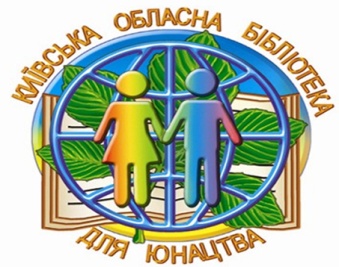 УПРАВЛІННЯ КУЛЬТУРИ, НАЦІОНАЛЬНОСТЕЙ ТА РЕЛІГІЙ КИЇВСЬКОЇ ОБЛАСНОЇ ДЕРЖАДМІНІСТРАЦІЇ    КИЇВСЬКА ОБЛАСНА БІБЛІОТЕКА  ДЛЯ ЮНАЦТВА«70-ій річниці звільнення Київщини присвячується»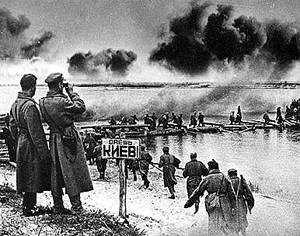 Київ 2013УПРАВЛІННЯ КУЛЬТУРИ, НАЦІОНАЛЬНОСТЕЙ ТА РЕЛІГІЙ КИЇВСЬКОЇ ОБЛАСНОЇ ДЕРЖАДМІНІСТРАЦІЇ    КИЇВСЬКА ОБЛАСНА БІБЛІОТЕКА  ДЛЯ ЮНАЦТВАДо 70-ї річниці визволення України  від фашистських загарбників та 70-ї річниці Перемоги у Великій Вітчизняній війні 1941-1945 років«70-ій річниці звільнення Київщини присвячується»Методико-бібліографічні матеріалиКиїв 2013ББК 63.3 (4 Укр)622С 1170-ій річниці звільнення Київщини присвячується : до 70-ї річниці визволення України від фашистських загарбників та 70-ї річниці Перемоги у Великій Вітчизняній війні 1941-1945 років: методико-бібліографічні матеріали / [уклад. Н. Я. Патенок];  Київська обласна бібліотека для юнацтва. – К., 2013. – 110 с. Видання  присвячене 70-ій річниці визволення Київщини. Яготинщина, Володарщина, Вишгородщина, Таращинщина, Білоцерківщина, Сквирщина, Іванківщина, Бориспільщина та інші описують свій край під час Великої Вітчизняної війни та масові заходи до святкування звільнення Київщини від фашистсько-німецьких загарбників. Розраховано на учнівську та студентську молодь, працівників освіти та культури, а також людей, які цікавляться історією Київщини.Укладач: Н. Я. ПатенокВідповідальний за випуск: Г. Й. Сорока© Укладач : Н.Я. Патенок, 2013© Київська обласна бібліотека для юнацтва, 2013Відділ культури національностей та релігії Яготинської райдержадміністраціїЯготинська централізована бібліотечна системаЯготинщина  у роки війни70-й річниці звільнення: присвячується 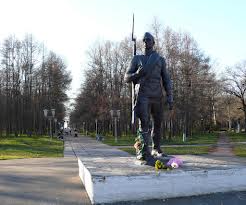 Герої Яготинського краюМинають роки, і в пам’яті тих, кому довелося з першого і до останнього дня  війни зі зброєю в руках захищати Вітчизну від навали ворога, ті далекі часи жорстокої битви пригадуються, як страшний сон. Але ніколи не забудеться героїчний подвиг нашого народу.  Із вуст в уста, із покоління в покоління будуть, як легенди, передаватися сказання про тих, хто в смертельному двобої з фашизмом відстояв свободу і незалежність нашої Батьківщини. Минула війна показала всьому світові не бачені до того зразки масового героїзму  радянських воїнів. Таке ніколи не забудеться. Обеліски нагадуватимуть прийдешнім поколінням про їх подвиги, добру славу.Яготинщина по праву гордиться своїми  героями. Із 157 Героїв Радянського Союзу Київщини 7 -  яготинських. А генерал – полковник А. Г. Кравченко (с. Сулимівка) і майор М. З. Бондаренко (с. Богданівка) удостоєні цього звання двічі.Ми пишаємось чотирма повними кавалерами орденів Слави Є. Гелеверою (с. Лозовий Яр), М. Н. Дубошієм (м. Яготин), М. І. Козловим (х. Рокитне) та В. І. Ходусом з Яготина.  Але імена рядових воїнів, сержантів, старшин та офіцерів також навіки вкарбовані в літопис Великої Вітчизняної війни, в героїчну історію Яготинського краю. По району орденами і медалями нагороджено більше 3600 чоловік. Тільки в Яготині за активну участь у боях нагороди отримали понад 1200 чоловік.Серед славетних яготинців   -  двічі Герой Радянського Союзу генерал – полковник танкових військ Андрій Григорович Кравченко, який пройшов шлях від рядового бійця до відомого полководця. З усіх битв, які провів генерал, починаючи з війни з білофінами (1940р.), він не програв жодної.Ось хронологія бойового шляху А. Г. Кравченка.  Восени1941 року командує 31-ю танковою бригадою, бере участь у параді на Червоній площі 7 листопада 1941 року в Москві. А з параду – в бій.  Уже у вересні 1942 року генерал-майор Кравченко командує 4-м танковим корпусом під Сталінградом, оточує армію Паулюса і змушує її здатися в полон. У січні 1943 року йому присвоєно звання генерал-лейтенанта, а 4-й танковий корпус перейменовано на 5-й Сталінградський, який бере участь у боях на Курській дузі, звільняють Київ, далі  Корсунь-Шевченківська битва. 20 січня 1944 року формується 6-а танкова армія, командуючим призначається генерал-лейтенант Кравченко.  А вже восени йому присвоюється звання генерал-полковника. З 6-ї танкової армії сформована 6-а гвардійська танкова армія, яка громила ворога в Румунії, Угорщині, Австрії, Чехословаччині, закінчивши війну 11 травня 1945 року  в Празі. 24 червня 1945 року  генерал-полковник А. Г. Кравченко у складі Другого Українського фронту бере участь у Параді на Червоній площі в Москві.   Бойовий шлях командарма Кравченка   завершився на Сході у вересні 1945 року.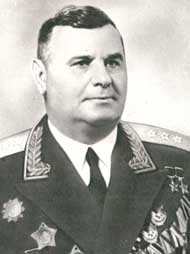 Ім’я прославленого   командира Андрія Григоровича Кравченка навіки вписалося в літопис Великої Вітчизняної війни, в героїчну історію танкових військ. За хоробрість, мудрість, військову майстерність та відвагу А. Г. Кравченко одержав 24 подяки від Верховного Головнокомандуючого. Про його бойові шляхи говорять 26 орденів і медалей. Це шлях доблесті і слави.Указом Президії Верховної Ради СРСР від 10 січня 1944 року А. Г. Кравченко удостоєний звання Героя Радянського Союзу за форсування Дніпра та визволення Києва. А у 1945 році, за успішні бої  на Східному фронті, нагороджений другою медаллю «Золота Зірка».Після війни продовжував службу в армії. Помер у жовтні 1963 року, похований у Москві на Новодівичому цвинтарі.Грозою для німецьких військ  був  льотчик двічі Герой Радянського Союзу майор Михайло Захарович Бондаренко.  Перший екзамен на бойову зрілість лейтенант М. Бондаренко витримав у 1940 році, захищаючи Ленінград від білофінів.   Був учасником найбільшої повітряної битви радянсько-фінської війни над Виборзькою затокою. У перші дні війни льотчик здійснив 25 бойових вильотів, захищаючи небо над Ригою.  На початку липня 1941 року під час нічного вильоту Михайло Бондаренко був підбитий. Лікувався в госпіталі, що знаходився у місті Воронежі.  До своєї частини М. Бондаренко   не повернувся, отримав   направлення на перенавчання на пілота нового літака – штурмовика  Іл-2.     Уже 6 листопада 1941 року М. Бондаренко за успішне виконання  бойових завдань отримав свою першу нагороду – орден «Червоного прапора». 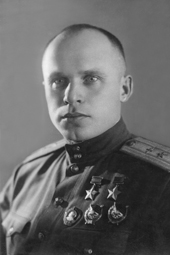 За рік перебування на фронті знищив і вивів з ладу   14 літаків ворога, знищив і пошкодив   48 танків, 12 автомашин,   300 осіб піхоти ворога. За цей  подвиг Михайлу Захаровичу Бондаренку в червні 1942 року присвоєно почесне звання Героя Радянського Союзу з врученням ордена Леніна і медалі «Золота Зірка».Відважний льотчик винищувач сміливо нищив німецьку авіацію в небі над Сталінградом  й  на Курській дузі. 23 серпня 1943 року майора Бондаренка було нагороджено другою медаллю «Золота Зірка». За час перебування на фронті прославлений льотчик не знав випадку невиконання бойового завдання. Кілька разів був поранений в повітряних боях, але не втратив жодної машини, завжди повертався на свій аеродром.В листопаді 1943 року  майора М. З. Бондаренка відряджено на навчання в Червонопрапорну військово-повітряну академію.  В бойовій характеристиці записано, що він зробив 104 бойових вильоти, пробув у повітрі 632 години, знищив і вивів з ладу велику кількість літаків, бойової техніки, живої сили ворога.  У 1944 році прославленого  льотчика нагороджено орденами Червоного Прапора та медаллю «За перемогу над Німеччиною».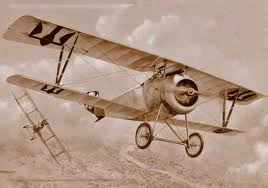 Після закінчення війни у 1946 році майор Бондаренко успішно закінчив академію. Отримав призначення командира авіаполку, який базувався в Німеччині. З академічним знанням та величезним досвідом проведення повітряних боїв Михайло Захарович навчав льотного і бойового мистецтва своїх підлеглих. Та доля жорстоко розпорядилася з Героєм. У липні 1947 року життя його трагічно обірвалося. Похований в своєму рідному селі Богданівці, де в  центрі села встановлено бронзовий бюст на постаменті із сірого граніту, як вічна пам’ять і шана земляку.Першим Героєм Радянського Союзу серед  наших земляків, став механік - водій хімічного танка  Іван Іванович Бранець у 1939 році в Монголії.  Народився у 1914 році в мальовничому куточку яготинщини – на хуторі Рокитному Райківщинської сільської Ради, в родині бідного селянина.   Навчання в школі давалось легко, був активним учнем, цікавився машинами, технікою. Після закінчення семирічки  пішов працювати до місцевого колгоспу.       Щодня працював на полі та потяг до техніки, до трактора – справжнього дива для селян, переважив.  Захотів стати трактористом.   Але не довго трудився хлопець на рідній мирній землі.Прямо із трактора у 1936 році  призвали   хлопця в армію.  Службу проходив на Далекому Сході  в Монголії  у танкових військах.  Після чотирьох років служби авторитет  серед танкістів зростав, бо виділявся серйозним спокійним характером.  Любили його командири і товариші по службі.Досконало володів технікою і тактикою  наступального бою. Йому доручали найвідповідальнішу роботу, з якою він справлявся грамотно і легко.  За що був нагороджений   іменним годинником командуючого Забайкальським військовим округом.Після наступу японських самураїв  монгольські прикордонні війська  разом з радянськими частинами зайняли оборону на річці Халхін-Гол.  Після тяжких боїв,  відважний  танкіст згорів у танку разом зі своїм екіпажем.Загиблих героїв поховали в братській могилі на березі цієї ж річки, поблизу міста  Тамцаг-Булака.  Указом Президії Верховної Ради Радянського Союзу від 17 листопада 1939 року за особливий героїзм, проявлений у боротьбі з японськими самураями,  Івану Івановичу Бранцю посмертно присвоєно звання Героя Радянського Союзу.  27 років на його рідній землі вважали як такого, що пропав безвісти. А трапилось це тому, що військовий писар при оформленні нагороджувальних документів   в прізвищі  допустив помилку. Замість прізвища Бранець було написано «Бронець».  Грамота Героя шукала його батьківщину цілих 27 років. Серед  воїнів-яготинців і  льотчик-винищувач Герой Радянського Союзу Андрій Іванович Гирич.На світанку  22 червня 1941 року саме військова частина,  де проходив службу А. Гирич,  першою  підняла   літаки на захист своєї Вітчизни. Одним із перших прийняв на себе  бій  лейтенант Гирич.  Потім були бої на Кримському півострові, Південно-Західному, Центральному і Другому Українському фронтах.Під час боїв в районі Києва декілька разів пролітав над рідним Яготином. Після визволення України капітан А. Гирич  командував ескадрильєю, з’єднанням літаків. Брав участь у повітряних боях над Яссами, Будапештом, Прагою, Берліном.        23 лютого 1945 року Указом Президії Верховної Ради йому присвоєно звання Героя Радянського Союзу. Після війни  А. І. Гирич закінчив Військово-Повітряну академію ім. Жуковського, військову ордена Суворова Академію генерального штабу, отримав звання генерал-майора авіації,  командував авіаційною дивізією.      Працював начальником кафедри в академії ім. Ю. Гагаріна. Помер у  1973 році. Його ім’я носить одна із вулиць його рідного  міста, ім’я Героя Радянського Союзу присвоєно середній  школі, в якій навчався, на ній встановлено     меморіальну дошку з   портретом нашого земляка.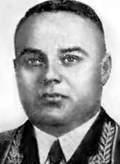 Село Годунівка – батьківщина двох Героїв Радянського Союзу.    Один з них  артилерист Борщик Іван Володимирович.  У рідному селі проходило його безрадісне дитинство. У голодному 1933 році померли брат, сестра, а згодом і батько. Залишився для  одинокої матері і господарем, і порадником. Після закінчення семи класів, пішов працювати у колгосп.   Устигав скрізь і на полі, і на фермі, і   клуб чи хату-читальню відвідати.  Згодом пішов до вечірньої школи.  Подобалось хлопцю  навчання, але і працю не полишав.  У 1939 році Івана Борщика   покликали на військову службу. За відмінну бойову і політичну  підготовку  командування направляє молодого  енергійного солдата на навчання в школу молодших командирів,  а згодом – в артилерійське училище.З перших днів війни лейтенант, командир взводу захищає рідну землю. На бойовому рахунку артилериста Борщика – 3 знищені артбатареї, 5 – мінометних, 8 кулеметів і до 2-х батальйонів піхоти противника. Гімнастерку комбата прикрасили ордени Вітчизняної війни ІІ ступеня та Червоної Зірки.Далі бойовий шлях привів  І. І. Борщика до Прибалтики. У червні 1944 року був поранений, але відмовився від медсанбату.  Опираючись на милиці продовжував командувати батареєю. Наприкінці літа бої в Литві не втихали.   Одного разу залишився сам на сам  з ворожими танками, зібравши останні сили, опираючись на милиці, тримаючи в руках дві протитанкові гранати, ступив назустріч ворожій машині. Ціною власного життя, зупинив її.Указом Президії Верховної Ради СРСР від 24 березня 1945 року  І. В. Борщику посмертно присвоєно почесне звання Героя Радянського Союзу.Пізніше старшого лейтенанта  І. В. Борщика навічно зараховано в списки 1-ї батареї 239 артилерійського полку, в якому служив Герой.        Василь Іванович  Кравченко  народився у мальовничому куточку Яготинщини – селі Годунівка. Сім’я була великою: батько, мати і п’ятеро дітей. Мати померла дуже рано    Тож виховання малолітнього   лягло на плечі батька. Саме він привчав хлопця до різних ремесел.Школу   закінчив   на відмінно, далі було ПТУ, потім військовий завод. За три роки до початку війни, був уже кваліфікованим спеціалістом. Вісімнадцятирічним юнаком  зустрів  Василь війну. Разом із товаришами пішов у військкомат проситися на фронт.  Їм відмовили,   евакуювали  разом  із  заводом  в Нижній Новгород. І вже  тут прохання було задоволено,  але спочатку було піхотне училище, аж потім молодший лейтенант Василь Кравченко у складі гвардійського 837-го стрілецького полку  238-ї стрілецької дивізії 50-ї армії  Білоруського фронту  хоробро вступив у бій з ворогом.  У боях за Тулу  молодий лейтенант завоював повагу бійців, командирів, показавши себе справжнім солдатом. У грудні 1941 року отримав перше поранення. Після медсанбату знову повертається до свого полку.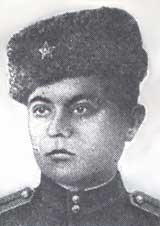 У запеклих боях за визволення Калуги у березні 1943 року Василь Кравченко був дуже тяжко поранений.   Провів  вісім місяців  у госпіталі, там   його і знайшла перша нагорода – орден Червоної Зірки.   Лейтенант Кравченко знову повертається до свого рідного полку, який розшукав уже в Білорусії.Потім були    бої  за  Могильов.  Далі бойовий шлях проліг до Польщі.  Радянські війська продовжували звільняти  Польщу. Для Василя Івановича це був останній бій. 27 вересня 1944 року він загинув смертю героя. Похований в селі Вилудки Сокольського району Білостоцького воєводства.  Указом Президії Верховної Ради від 24 березня 1945 року йому було присвоєно звання Героя Радянського Союзу  та нагороджено орденом Леніна і медаллю «Золота Зірка». Його ім’я викарбовано золотими літерами у залі Слави Центрального музею Великої Вітчизняної війни в парку Перемоги міста Москви.Кайдаш Володимир Федорович -  молодший сержант, командир відділення кабельно-телеграфної роти 359-го окремого батальйону зв’язку 23-го стрілецького корпусу 2-го Українського фронту   Володимир Кайдаш народився в селі Лісняки Яготинського району Полтавської області. Після закінчення семирічки у 1929 році вступив до Смілянського технікуму харчової промисловості. Працював теплотехніком на цукрових заводах Сумщини. Далі була військова служба. Там здобув професію зв’язківця і став молодшим командиром.В часи Великої Вітчизняної війни спочатку виконував завдання в тилу ворога. За це карателі вбили його дружину і двох малолітніх синів. Після звільнення Сумської області попросився в діючу армію, щоб помститися за смерть рідних.  В жовтні 1943 року Кайдаш прибув до частини, яка вела бої за Десною.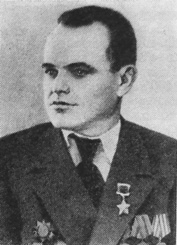 А при форсуванні Дніпра Кайдаш здобув досвід забезпечення зв’язку в складній бойовій обстановці. Протягом трьох днів він прокладав кабельну лінію через ліси і болота до підрозділів, які воювали в тилу ворога. В. Кайдаш брав участь у звільненні багатьох міст і населених пунктів України, а потім був переведений до 359-го окремого батальйону зв’язку 23-го стрілецького корпусу, який на початку 1944 року вів бої південніше Тернополя.За вміле керівництво підлеглими і забезпечення надійного зв’язку при форсуванні Дністра, а також під час боїв у районі Тлумач -  Обертин  Кайдаш був нагороджений орденом Вітчизняної війни 2-го ступеня, і йому було присвоєно звання «молодший сержант».У листопаді 1944 року частини корпусу підійшли до Шорокшарського Дунаю (рукава основного Дунаю) і готувалися форсувати його. Перед відділенням Кайдаша було поставлено важке завдання: прокласти кабельну лінію через цю перешкоду.Зв’язківці досягли ворожого берега і по прокладеній лінії передали повідомлення про обстановку, а також вказівки для артилерії. Кілька днів підряд телефоністи забезпечували надійний зв’язок цією незвичайною лінією, скеровуючи вогонь артилерії, вони допомогли піхотинцям відбити 17 атак противника.Указом Президії Верховної Ради СРСР 23 березня 1945 року Володимиру Федоровичу Кайдашу було присвоєно звання Героя Радянського Союзу.  Після війни повернувся в село Куянівку що на Сумщині. Скинув військовий одяг і приступив до мирної праці – головним механіком на цукровому заводі. Працював аж до виходу на пенсію.  Будучи на заслуженому відпочинку заснував у Куянівці краєзнавчий музей, який і очолював до останніх днів свого життя. Помер В. Ф. Кайдаш 31 липня 1972 року.І сьогодні у переддень 70-річчя визволення України  Яготинщина  особливо пишається своїми   Героями Радянського Союзу.  Кожне ім’я висвітлене безсмертною славою, всенародною любов’ю і визнанням їх  подвигів.   Вони славу не шукали, вони захищали ВітчизнуСеред найхоробріших із хоробрих з особливою повагою називаємо повних кавалерів орденів  Слави – тих, хто відзначився безпосередньо на полі бою, чиї особисті подвиги, здійснені неодноразово, стали уособленням героїзму воїнів  у Великій Вітчизняній війні.Бойові біографії повних кавалерів ордена Слави – це подвиг служіння народові.  На Яготинщині   таких четверо.Гелевера Євмен Дмитрович – командир відділення  саперного взводу  101-го гвардійського стрілецького полку  (35 гвардійська стрілецька дивізія, 8-ї гвардійської армії, 1-го Білоруського фронту), момент представлення до нагороди Орденом Слави І-го ступеня - гвардії сержант.Народився в селі Лозовий Яр Яготинського району Київської області в селянській  сім’ї. У 1931 році закінчив 7 класів, потім курси трактористів.  На фронті із 1943 року. Воював на Південно-Західному, 3-му українському і 1-му білоруському фронтах. Брав участь у визволенні Запоріжжя, форсуванні Дніпра, знищенні нікопольсько-криворіжського угруповання ворога, звільняв південь України,  брав участь у Вісло-Одерській та Берлінських операціях.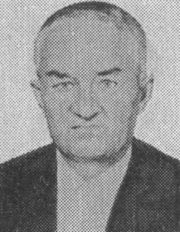 Командир відділення саперного взводу 101-го гвардійського стрілецького полку гвардії сержант Гелевера в ніч на 14 січня 1945 року     в ході Вісло – Одерської операції в районі населеного  пункту  Гловачув забезпечив прохід  в дротовій  загорожі,  через який пропустив наші  стрілецькі підрозділи.Наказом командира 35-ї гвардійської стрілецької дивізії від 31 січня 1945 року за мужність проявлену в боях з ворогом, гвардії сержант Гелевера нагороджений орденом  Слави  3-го ступеня.В ніч на 6 березня 1945 року у складі штурмової групи батальйону недалеко від міста Кітц  зробивши прохід в загорожі противника, розмінував 37 мін, зробивши вільною дорогою до його окопів. Наказом командира 8-ї гвардійської армії від 5 травня 1945 року гвардії сержант Гелевера нагороджений орденом Слави 2-го ступеня. 23 квітня 1945 року   на підступах до Берліну сапер Гелевера забезпечив прохід  стрілкам через мінне поле противника.  А 27  квітня, будучи пораненим в бою, продовжував  розмінування, даючи можливість підрозділам просуватися вперед.Наказом Президії Верховної Ради СРСР від 15 травня 1945 року за мужність, відвагу та героїзм, проявлений в боях з німецько-фашистськими загарбниками, гвардії сержант Гелевера Євмен Дмитрович нагороджений орденом Слави   1-го ступеня.У 1945 році демобілізувався. Проживав в селі Садове Синельниківського району Дніпропетровської області. Працював трактористом. Нагороджений орденом Вітчизняної війни 1-го ступеня, орденами Слави  3-х ступенів, багатьма медалями. Помер 7 вересня 1998 року. Похований в селі Луб’янка  Синельниківського району.Віхами  героїчного  сходження Миколи Наумовича Дубошія  стали орден  Слави ІІІ ступеня за форсування Дніпра, орден Слави ІІ ступеня – бої за Житомир, орден Слави І ступеня за бої в Карпатах та інші бойові нагороди.                     У 1936 році юнак пішов учитися на курси трактористів.  Якихось 20-ть років виповнилося  тоді Миколі Дубошію, коли   його призвали  до армії. Потім – війна… Після війни закінчив вечірню школу, у 1958 році – Київський педагогічний інститут ім. М. Горького.  Більше 30-ти років  вчителювання, викладав трудове навчання та малювання, навчав  школярів найкращому - мистецтву. Удостоєний знака «відмінник народної освіти». Часто виступав перед молоддю разом з іншими фронтовиками, засівав золоту ниву в дитячих душах, будучи вчителем від Бога. З якою люттю бив він ворога, з таким же натхненням по війні викорчовував ненависть, плекав у собі  і учнях почуття добра і любові. Був зразком військової доблесті і честі, став еталоном людяності і шляхетності. У мирний час М. Н. Дубошій самовіддано, по фронтовому трудився на педагогічній ниві.  Завжди  мав активну громадську позицію, був патріотом України, свого рідного Яготина.   Міська громада відзначила його за це найвищою своєю нагородою: М. Н. Дубошій – почесний житель міста Яготина.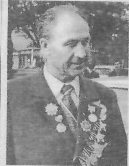 Груди славетного  фронтовика заслужено прикрашали також ордени Великої Вітчизняної війни І ступеня, відзнака Президента України – орден Богдана Хмельницького ІІІ ступеня, медалі «За відвагу», «За Перемогу над Німеччиною»  та багато-багато інших.  Помер у 2007 році.Ще один кавалер ордена Слави уродженець Яготинського краю Козлов Микола Ілліч. На війні з червня 1941 року. Славетний кулеметник  М. Козлов вправно володів ручним кулеметом. Неодноразово викликав вогонь на себе.Одного разу капітан запитав рядового Козлова, -  коли той почав воювати. Відповідь була простою: «Та з перших днів, у цих же місцях, -  і він обвів рукою околиці Володимира-Волинського. – Гірко, ой як гірко тоді було. Фашисти лізуть твою землю топчуть, а  ти відступаєш… А що ж у них танки, літаки, а в нас… Я через хутір Рокитне – це в Яготинському районі Київської області – відступав… Народився на тому хуторі, сестри там жили… Питали вони в мене: «Чи довго так, Миколо?» Поклявся їм, коли прощалися, що проляже наша дорога на захід… Але поранило мене тяжко на Харківщині… Вилікувався – інвалідність причепили… Ледве оце добився відправки на фронт…»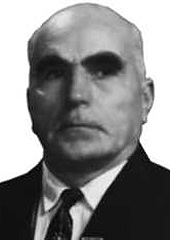 27 липня 1944 року в бою за одне з міст Польщі  був поранений.  За цей бій отримав нагороду – орден Слави ІІІ ступеня.У боях на лівому березі  річки Вісла із свого кулемета знищив більше двох десятків ворожих  вояків і знову був нагороджений орденом Слави ІІІ ступеня, але згодом пере нагороджений орденом Слави І ступеня. Уже в лютому 1945 року у складі того ж полку і дивізії у боях за місто Бреслау (Польща) рядовий Козлов виніс з поля бою пораненого командира роти і доставив його в медпункт, за що був нагороджений орденом Слави ІІ ступеня.Після війни повернувся в місто,  де починав  свою трудову діяльність, де його чекала дружина з дітьми, Красний Луч Луганської області. Останні роки проживав  у місті Нова Каховка Херсонської  області.  Нагороджений орденом Червоного  Прапора, іншими медалями.  Помер 20 квітня 1971 року.Легендарним розвідником у роки війни був невловимий старшина Ходус Володимир Іванович.   Війна застала старшину Ходуса на понадстроковій службі в одній з військових частин Одеського гарнізону. Учасник героїчної оборони цього міста. Потім воював на Кримському півострові. Форсував Дніпро в районі Переяслав-Хмельницького. Одним із перших переправився на лівий берег Вісли поблизу Сандомира. Брав участь у штурмі Берліна. Має на своєму рахунку 36 захоплених «язиків». 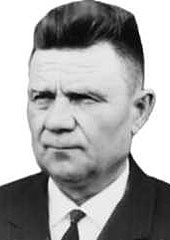 14 травня 1944 року брав участь у розвідці боєм поблизу села Воютин  Волинської області. Під вогнем ворога одним із перших увірвався до німців і захопив радіостанцію, за що був нагороджений орденом Слави ІІІ ступеня.           Вночі 6 червня того ж року, виконуючи завдання по взяттю «язика» західніше міста Луцька група,  до якої входив і рядовий Ходус, зіткнулась з ворожою розвідкою. Відкривши вогонь по ворогу,  Ходус із автомата і гранатою знищив 5 гітлерівців. У цьому ж бою був взятий у полон і доставлений у штаб ворожий офіцер. А Ходус В. І. за цей бій отримав орден Слави ІІІ ступеня. У 1955 році пере нагороджений орденом Слави І ступня. А вже на   кінець  літа за форсування Вісли отримав нагороду орден Слави ІІ ступеня.У 1945 році старшина В. І. Ходус був демобілізований. Проживав  у місті Берислав Херсонської області. Згодом переїхав у рідний Яготин.  Лейтенант у відставці, нагороджений орденом Червоного  Прапора, Орденом Вітчизняної війни ІІ ступеня, багатьма медалями.  Помер 2 лютого 1978 року. Яготинці на дорогах війниСпливають роки, і разом з ними відходять у вічність покоління людей, що принесли  нашому народу свободу і щастя,  залишили  нам живий біль втрат і священну пам’ять про себе.В роки героїчної боротьби з фашистами в Кавказьких горах ніс військову службу підрозділ на чолі з лейтенантом Михайлом Зайцевим з с. Черняхівка Яготинського району. Командир батальйону і всі бійці стояли на смерть на Крижаному хребті.    У складі штурмового авіаполку відважно громив ворога наш земляк Віктор Волевич. У свої 23 роки він брав участь у двох війнах – з білофінами та Великій Вітчизняній війні. Прикриваючи знамениту «дорогу життя» під Ленінградом, загинув смертю героя.  На всій протяжності величезного фронту воювали наші земляки. У місцевому музеї зберігається унікальна велика  фотографія, на якій зображена полуторка.  Через увесь борт автомобіля напис: «Шофер Гречуха на цій машині по дорогах війни баз аварії пройшов 120 тис. км»  Іван Іванович Гречуха на своїй півторатонці поїхав на війну і на цій же машині повернувся в серпні 1946 року в рідний колгосп.Гвардії лейтенант Олексій Бандура із села Лозовий Яр проявив чудеса героїзму в боях за Берлін, знищивши багато військової техніки, при підтримці піхоти взяв у полон  2500 німецьких солдатів та офіцерів. За виявлені відвагу, сміливість і героїзм удостоєний високих нагород.Невмирущої слави заслуговує і наш земляк із села Фарбовано гвардії капітан І. С. Шусть. Спочатку заступник командира, а згодом – мотобатальйону героїчно громив ворога в Прибалтиці. Загинув як герой у боях за визволення Вільнюса.  Про це красномовно говорять його нагороди: ордени Бойового Червоного Прапора, Олександра Невського, Вітчизняної війни та Червоної Зірки.Під час боїв за визволення Києва особливо відзначився розвідник В. І. Каплаух. Разом зі своїм відділенням першим переправився через Дніпро на плотах у напрямку  плацдарму Григорівки, знищив вороже розвід гніздо, викликав вогонь на себе, більше доби тримав кругову оборону, чим сприяв переправі   наших  військ на Правобережжя і визволенню Києва. Його груди прикрашають ордени Бойового Червоного Прапора, Слави ІІІ ступеня, Червоної Зірки та Вітчизняної війни.Ввійшов у військову біографію фронтовиків Яготинщини як «Зевс-громовержець» гвардії майор К. Г. Кравченко, він командував полком «катюш». Гвардійці-мінометники визволяли наш Яготин, Київ і всю Україну. В запеклих боях на фронтах прийшла слава до нашого земляка старшого лейтенанта А. М. Дужака. Він був сапером, командував ротою мінерів-розвідників. Нагороджений орденом  Червоного Прапора та багатьма іншими нагородами.Фронтові дороги привели багатьох яготинців туди, звідки війна і почалася, - в Берлін. У кінці 1941 року В. Г. Дзюба пішов на фронт рядовим бійцем, а закінчив війну – капітаном біля стін рейхстагу в Берліні. До Берліну також дійшов снайпер сержант Ф. Т. Ляшенко. Коли до рейхстагу залишилась коротка відстань, осколок ворожого снаряда влучив йому прямо в голову.  До свідомості прийшов тоді, коли військовий хірург видалив ворожий метал. Саме тоді вперше почув «Війна закінчилася!». Інвалід війни ІІ групи. Про його подвиги розповідають нагороди: орден Червоного Прапора, два ордени Вітчизняної війни, два ордени Червоної Зірки та медаль «За взяття Берліна».Сержант І. І. Луценко з Сулимівки був бакенним стрілком танка Т-34. Брав Берлін, а потім визволяв Чехословаччину. Під Прагою був поранений. Орден Червоної Зірки, медалі «За бойові заслуги», «За взяття Берліна», «За визволення Праги» - свідки звитяги ветерана.Танкістом воював з японськими самураями на о. Хасан і на річці Халхін-Гол М. П. Береговий. Був тяжко поранений. На фронт пішов сержантом, а додому повернувся лейтенантом, інвалідом війни ІІ групи. В Кавказьких горах воював П. П. Толстий з Яготина.Технік – лейтенант В. Ф. Ганненко,  перебуваючи на фронті потрапив у полон. Після кількох невдалих спроб втекти домігся свого – втік у Францію. Далеко від Батьківщини в інтернаціональному партизанському з’єднанні боровся з ворогом під кличкою Двойнов.  Від першого до останнього дня   на фронті А. Є. Мосьпан з Яготина. Коли почалась війна, він був курсантом військового училища, а повернувся майором,   інвалідом війни ІІ групи.Рядовий  П. Г. Семеняка з Ничипорівки    у 1939-му    одягнув військову форму, а   у 1946 скинув.    Захищав Крим. В бою був важко поранений. Після лікування навчався в Махачкалинському піхотному училищі.      Повернувся  до  діючої  армії.  Його полк діяв у складі ІІІ-го  Українського фронту у Прибалтиці і Пруссії. Тут його поранило вдруге. А після одужання несподіваний переїзд потягом. 33 доби їхали, не знаючи куди. А коли побачили безмежну гладь океану, зрозуміли: вони на Далекому Сході. Громили самураїв аж поки Японія не капітулювала. Старшина Семеняка повернувся у рідне село інвалідом ІІ групи, нагороджений багатьма орденами і медалями.Фронтовими дорогами, лікуючи поранених, пройшли яготинські лікарі Д. Ф. Парахненко та Т. І. Чаяло.Страшна звістка про війну застала Тамару Іванівну Чаяло в Бендерах, де вона працювала начальником санітарної служби Одеського військового округу і   військового лікаря ІІ-го рангу. А потім був полон,  табір Равенсбрюк. Три   роки в концтаборі були надзвичайно довгими.     Але з 1946 року розпочався мирний трудовий шлях у рідному Яготині, де і пропрацювала до самого виходу на заслужений відпочинок.Партизанськими шляхамиНе менший подвиг мирних жителів, бо жодного села Яготинщини не обійшла війна, кожне із них має свою воєнну історію, і кожна сторінка цієї історії свята і неповторна.Наповнені ненависті до загарбників яготинці, як і весь народ, піднялися на захист Вітчизни. З першого дня війни військовозобов’язані пішли в діючу армію. Літні чоловіки, жінки та молодь добровільно записувались      у народне ополчення, винищувальні батальйони, дні і ночі працювали на оборонних роботах, відправляли в тил урожай, заводське обладнання. Створювались підпільні організації.Однією з таких організацій, що діяла на Яготинщині, була Фарбованська. Очолював її Микола Юхимович Яценко, директор місцевої школи. А безпосереднім керівником був Олександр Фалько, уродженець села Черняхівка, працівник підпільного міськкому партії м. Києва. Тому хто його впіймає була  обіцяна  нагороду в 5000 марок.  Чимало яготинців боролися з окупантами в партизанських загонах.   В партизанському з’єднанні «За Батьківщину» воювали 14 яготинців. Командиром партизанської роти був А. С. Коба, нагороджений орденом Червоного Прапора, командиром відділення – В. Ф. Куценко, партизанили – І. М. Ус, І. І. Радченко та інші.  Феня Мотильова, вчителька з Жоравки та Микола Овчаренко воювали на Чернігівщині в партизанах.  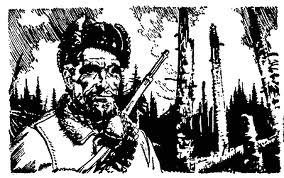 На території району діяв партизанський загін  імені Щорса. Командир загону О. Кривець у книжці «Багряними дорогами» так описує Яготинську операцію: «…В ті дні вся наша увага була приділена Яготину. Він мав неабияке стратегічне значення: повз нього проходила залізниця Київ-Полтава. Розгромити гарнізон міста, охорону залізниці, паралізувати рух поїздів – означало завдати окупантам не лише  матеріальних збитків, а й політичного удару».  І з цим завданням партизани справлялися на відмінно.У 1941 році на території Яготинського району діяв Київський партизанський загін «Перемога або смерть». Ним керував заступник голови Київської міської ради Сергій Павлович  Осєчкін.   Загін 24 вересня 1941 року вірний своїй клятві перемогти або загинути загін припинив своє  існування.  Загинув і командир С. П. Осєчкін, командири груп та багато партизан. Тяжко поранено комісара Г. П. Карнауха. Живих залишилося 25 чоловік з них 12 поранених.  Їх залишили в селян, у лісників, а хто міг ходити  пішли до Сумських лісів, де вступили до місцевих підпільних груп і там продовжували боротьбу з ненависним ворогом.В селі Кулябівка, на братській могилі, стоїть пам’ятник учасникам партизанського загону «Перемога або смерть», які вели героїчну боротьбу з фашистами, і в нерівному бою, на полі поблизу хутора Шевченкове, віддали своє життя за Батьківщину.На території  Яготинського району під час війни брали участь у боротьбі і люди, які не входили у підпільні групи або партизанські загони. З них розстріляно, повішено і закатовано -120 чоловік. Вони вели агітаційну роботу серед населення, саботували розпорядження фашистської влади, чинили опір окупантам: псували сільськогосподарські машини, знищували хліб, худобу, ухилялися від відправки в Німеччину, лікували поранених бійців, переховували тих, хто потрапив в оточення чи втік з полону, допомагали партизанам зброєю, боєприпасами, одягом, продуктами харчування, давали притулок партизанам, інформували розвідників.  Мабуть, тоді байдужих не було. Кожен намагався зробити свій внесок у боротьбу з агресором.Восени 1941 року німецькі окупанти на території села Сулимівка розмістили тимчасовий концтабір для військовополонених. Офіцерів і політруків тримали окремо  у приміщенні церкви. За короткий час було розстріляно 198 чоловік.  У числі розстріляних були офіцери М. Г. Френкель з Києва, А. П. Лимаков з Куйбишева. Під час перезахоронення про імена цих людей жителі села дізналися з їх документів. Проте сотні імен залишились для жителів невідомими. Наприкінці вересня 1941 року  був створений табір військовополонених і в Яготині, в якому загинуло  близько 450 чоловік. Сотні яготинців знищив фашистський каральний загін. Жінок, дітей, людей похилого віку розстрілювали в парку над Супоєм. Багато жителів сіл району по різному чинили опір окупантам та допомагали своїм за що і поплатилися своїм життям.  Тимчасова окупація Яготинського району тривала від 15 вересня 1941 року до 20 вересня 1943 року. Пам’ятною датою за роки воєнного лихоліття закарбується  яготинцям день 21 вересня 1943 року. 40-а армія Воронежського фронту, звільняючи від окупантів Лівобережжя, цього числа звільнила Яготин. В числі перших вступив у наше місто сержант з Полтавщини, командир артилерійської обслуги І. Я. Шпіка. Був двічі поранений. Нагороджений багатьма орденами і медалями. Нині   почесний громадянин міста Яготина.Південну  частину міста визволяли в числі перших танкісти. На розі вулиць Вокзальна та Шевченка зупинився танк сибіряка О. Є. Захарова. Його радо вийшов зустрічати хлібом і чаркою С. С. Береговий, бо саме в цей день було храмове свято  у Лісняках.  Шанували тоді визволителів від щирого серця.  Після війни дехто з них  повернулися в наше місто і завжди поріднилися з ним.У роки воєнного  лихоліття  Яготинщина  втратила   1884 мирних жителів, які були розстріляні фашистами, з них 155 жінок і 119 дітей, 3913 земляків полягли  смертю хоробрих на фронтах. Їх імена золотими літерами викарбувані на монументах. Ешелонами вивозилися люди, хліб, худоба, птиця, навіть земля України. Кожен двір був пограбований, збитки становили 867 мільйонів карбованців за тодішніми цінами.Серед поневолених  мирних жителів, які були відправлені на примусові роботи в Німеччину, - 3200 юнаків і дівчат з нашого району. Закінчилась найкровопролитніша війна в історії воєн. 9 травня 1945 року  в Москві відбувся Парад Перемоги.  В перших шеренгах  йшли командуючі фронтами і арміями. Серед них був і наш земляк А. Г. Кравченко. В шеренгах переможців  крокували Герой Радянського Союзу В. Ф. Кайдаш, С. Д. Бусло, С. Г. Батрак, К. П. Книш,  Д. П. Ясьмо, П. П. Толстий. Ми належимо до щасливого покоління людей, бо маємо змогу жити разом з ветеранами Великої Вітчизняної війни, бачити їх, спілкуватися з ними, збагачуватися їхнім життєвим досвідом.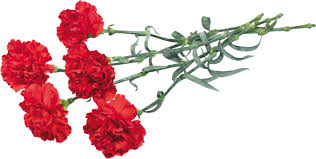 Список використаної літератури:Боевые звезды киевлян: [Очерки о Героях Советского Союза]. – К.: Политиздат. – 1983. – С. 518.Великая Отечественная война 1941-1945. События. Люди. Документы: [Краткий исторический справочник]. – М.: Политиздат. – 1990. – 456 С.Герои Советского Союза: [Историч. очерки]. - М.: Воениздат. – 1984. – С.184.Дубошій Микола Наумович : Повний кавалер ордена Слави. – В кн.: Герої освітяни і науковці України / Упоряд. О. А. Сай. – К.: Генеза, 2012. – С.128-129.Дубров, Б. На те бійцеві й голова:  Микола Ілліч Козлов // Б. Дубров. – К.: Молодь. – 1987. – С. 218-226.Ефимов, А. И. Над полем боя: [Воспоминания] / А. И. Ефимов . – Ростов на Дону: Кн. из-во. – 1984. – С.10, 53, 98, 114, 160, 354.История Великой Отечественой войны Советского Союза, 1941-1945: В 6-ти т. / Редкол.: П. Н. Поспелов, В. А. Андреев и др. – М.: Воениздат. – 1961. – С.616.Кравченко, Василь Іванович. – В кн.: За мужність і відвагу. – 1973. – С.155-156.Луценко, О.  Слався на віки, земле яготинська! : [Присвячується подвигам земляків у роки Великої Вітчизняної війни 1941-1945 рр.] / О. Луценко. – Яготинські вісті. – 2010. – С.80.Михайлов, Н. А. Покой нам только снится / Н. А. Михайлов // М.: Мол. гвардія. – 1982. – С.76.Семенов, Н. С. На веки вечные: [Посвест] / Н. С. Семенов . – М.: ДОСААФ. – 1986. – 389 С.Строева,  А. Шестая танковая и ее командарм: [Документальная повесть] / А. Строева. – К.: Молодь. – 2000. – 204 С.Барило, Ю. Засупоївські партизанки:  [Незабуваймо незабутнє] / Ю. Барило // Яготинські вісті. – 2013. – 8 травня.Бусло, І. Снайпер із Сулимівки / І. Бусло // Яготинські вісті. – 2012. – 8 травня.Вічна пам’ять героям!: [21 вересня – День визволення Яготина] // Яготинські вісті. – 2006. – 23 вересня.«Вставали солдати з надломлених німцем колін, щоб в смерті відбити і другу, і третю атаку»: [про конкурс учнівських творів до 70-ї річниці визволення Яготина] // Яготинські вісті. – 2013. – 12 квітня.Ганжа, Є. І на Рейхстазі наші імена… / Є. Ганжа // Яготинські вісті. – 2010. – 20 квітня.Ганжа, Є. Свій Бабин Яр був і в Яготині / Є. Ганжа // Яготинські вісті. – 2011. – 11 жовтня.Герасименко, Є. Дорогою життя: [Іван Макарович Лупа] / Є. Герасименко // Яготинські вісті. – 2012. – 21 серпня.Гордієнко, В. «Пам׳ять людська жива. Прислухайтесь: нею говорить війна»: [Війна у спогадах ветеранів] / В. Гордієнко // Яготтинські вісті. – 2011. – 11 травня. Гордієнко, В. Слово про Героя: [До 90-річя від дня народження Василя Івановича Кравченка]  / В. Гордієнко // Яготинські вісті. – 2013. – 22 березня.Гордієнко, В. Стежками пам’яті: [До 90-річчя від дня народження М. Н. Дубошія] // Яготинськів вісті. -  2010. – 27 квітня.Городецька, М. Подвиг комдива: [В. І. Кравченко] / М. Городецька // Яготинські вісті. – 1995. – 29 березня.Зеленська, Н. Поневолене дитинство / Н. Зеленська // Яготинські вісті. – 2011. – 21 вересня.Іванова, Т. Світла пам’ять про Героя живе: [Про А. Г. Кравченка] / Т. Іванова // Папірус. – 1999. – 21 жовтня.Іващенко, В. Батьківщина Героїв: [Це потрібно живим. І. Бранець] / В. Іващенко // Яготинські вісті. – 2009. – 18 грудня.Іващенко, В. Він слави не шукав: [Про вечір-спогад присвячений 90 річчю від дня народження М. Н. Дубошія]  /  В. Іващенко // Яготинські вісті. – 2010. – 30 квітня.Ковальчук, С. Захистили землю від зла: [Яготин в період окупації] / С. Ковальчук // Яготинські вісті. – 1999. – 27 жовтня.Ковальчук, С. Майстерність і відвага льотчика-штурмовика: [Про Героя Радянського Союзу М. З. Бондаренка] / С. Ковальчук // Яготинські вісті. – 2001. – 19 травня.Ковальчук, С. Священний обов’язок: [Наші земляки в роки війни] / С. Ковальчук // Яготинські вісті. – 2010. – 7 травня.Каніковський, С. Усе пам’ятаємо: [Про події 1945 року в Яготині] / С. Каніковський  // Яготинські вісті. -  1993. – 17 липня.Карпій, В. Сторінками нашої історії: [До дня визволення Яготина] / В. Карпій // Яготинські вісті. – 1992. – 19 вересня.Луценко, О. Гордий сокіл: [М. З. Бондаренко] / О. Луценко // Яготинські вісті. – 1995. – 18 березня.Луцик, Т. Безсмертний політ металевого  птаха: [І. І. Бранець] / Т. Луцик // Яготинські вісті. – 1999. – 11 грудня.Нанінець, М. Ви – наша гордість і віра, шановні ветерани. / М. Нанінець // Яготинські вісті. – 2010. – 7 травня.Нанінець, М. Історія одного бою  / М. Нанінець  // Яготинські вісті. – 2012. – 6 листопада.Нанінець, М. Легендарний командарм очима доньки: [Про А. Г. Кравченка]  / М. Нанінець // Яготинські вісті. – 2004. – 18 вересня.Нанінець, М. Це почесне звання – партизан: [18 грудня 1942 року почалося визволення України від німецько-фашистських загарбників] / М. Нанінець // Яготинські вісті. – 2002. – 18 грудня.Наш земляк – Почесний ветеран України: [Відзнака В. М. Кайданника, жителя с. Капустинці] // Яготинські вісті. – 2013. – 29 березня.Невмируща гордість нашого краю: [До 110-ї річниці від дня народження А. Г. Кравченка] // Яготинські вісті. – 2009. – 27 листопада.Осьмак, П. Перший Герой Яготинщини: [До 95-ї річниці від дня народженн І. Бранця, Героя Радянського Союзу, уродженця села Рокитне] / П.Осьмак // Яготинські вісті. – 2009. – 17 листопада.Петрушенко, М. Двічі Герої одного району: [А. Кравченко, М. Бондаренко] / М. Петрушенко // Урядовий кур’єр. – 2011. – 5 травня.Сергєєва, А. Безсмертний сокіл: [А. І. Гирич] / А. Сергеєва // Яготинські вісті. – 2000. – 6 травня.Шевченко, Н. «Напишіть книгу про батю…» : [А. Г. Кравченко] / Н. Шевченко // Яготинські вісті. – 2000. – 20 грудня.Шлях до перемоги пролягав через Яготин: [За матеріалами районної ради ветеранів] // Яготинські вісті.  – 1992. – 19 вересня.Шульга, В. «Я іду, а  на ранок вже ваші будуть»: [До дня визволення Яготина] // Яготинські вісті. – 2010. – 24 вересня. Якименко, В. В останній бій – молодими: [Свято бережуть пам’ять про загиблих партизан «Перемога або смерть» у с. Кулябівка] / В. Якименко // Урядовий кур’єр. – 2011. – 7 травня.Відділ культури, туризму та з питань релігійВолодарської райдержадміністраціїВолодарська районна бібліотечна система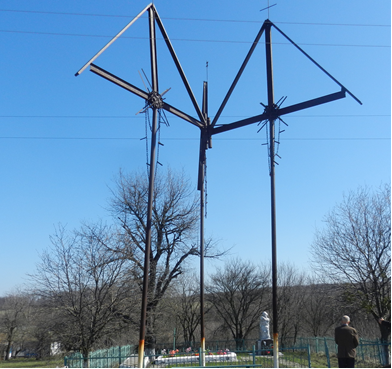 СЕЛО НОВЕ ЖИТТЯ –НАША ХАТИНЬ(Історико – краєзнавча година)Події найстрашнішої війни XX століття вже стали історією, а покоління учасників і свідків Другої світової невпинно відходить за межу Вічності. Але пам'ять про мільйони трагічно втрачених людських життів залишається й болить.Шлях до перемоги над фашизмом у Другій світовій війні вимощений кістьми восьми мільйонів українців, причому більшість із них - не солдати, а мирні жителі.Чому ж такими жахливо великими були жертви саме серед цивільного населення? Хто віддавав і хто виконував злочинні накази про тотальне знищення українських сіл разом з усіма жителями?Територія України під час Великої Вітчизняної війни 1941 - 1945 рр. була повністю окупована німецько-фашистськими військами. На загарбаних землях нацисти втілювали свою людиноненависницьку расову політику. Фашистами був розроблений і впроваджувався план «Ост» («Схід»). Завойовані території розглядалися як життєвий простір для представників «вищої арійської раси надлюдей», а місцеве населення - виключно як робоча сила, чисельність якої регулюється (залишити необхідну кількість рабів, решту - знищити).На початку війни керівництво Радянського Союзу, до складу якого тоді входила й Україна, звернулося до населення окупованих територій із закликом вести партизанську війну. Дізнавшись про це, Адольф Гітлер на засіданні Головного штабу 16 липня 1941 року висловився так: «Росіяни недавно віддали наказ вести партизанську війну за нашим фронтом. Ця партизанська війна має й вигоду: вона дає нам можливість знищувати всіх, хто протистоїть нам».І фашисти знищували цілі села, знищували тисячами стариків, жінок, дітей. За час окупації України з 1941 до 1944 року карателі винищили повністю або частково понад 670 населених пунктів України. Такою була відповідь загарбників на дії партизанських загонів і з'єднань.Каральні загони діяли методично, за інструкцією, неначе працював справжній конвеєр смерті: село оточували, людей заганяли в хати і там розстрілювали, потім село спалювали. За одного вбитого партизанами німця карателі знищували 150 мирних жителів.Людей розстрілювали не тільки німці, а й поліцаї, серед яких були і місцеві. Що змусило їх піти проти власного народу? Звідки ненависть і звірство? Певно, відповіді на ці питання слід шукати в нашій історії. Тоді, в 40-х роках, всі ще пам'ятали громадянську війну, коли воювали брат з братом, пам'ятали розкуркулення, коли забирали нажите тяжкою працею майно, пам'ятали Голодомор, коли сусід забирав у сусіда останню жменю зерна, пам'ятали репресії 1937 року, коли розстрілювали невинних. А людиноненависницька фашистська ідеологія роздмухувала вогонь ненависті, й ненависть переростала у звірство.23 грудня  2013 року виповнюється 70 років з дня трагедії українського села Нове Життя. В цей день у 1943 році 136 жителів села було розстріляно та спалено фашистським каральним загоном.Цей злочин за кількістю жертв входить у число всесвітньо відомих злочинів проти людства, вчинених нацистами.В той час, коли білоруська Хатинь, чеське Лідице, французький Орадур, де було вчинено аналогічні злочини, гідно вшановують пам'ять загиблих, трагедія села Нове Життя не став в один ряд з ними.В травні 1943 року на території села сформувалася партизанська група в кількості  12 чоловік на чолі якої став радянський офіцер Дубровський. Пізніше група з’єдналася з групою Барaшкова, яка утворилася в с. Логвин (Володарського району). Група входила до складу партизанського загону Соколова, а цей загін – до з’єднання Наумова.До складу партизанської групи входили радянські офіцери, бійці, яким вдалося втекти з гітлерівського полону. З жителів села в групі були Чернута Микола, Франчук Микола, Лігостаєв.  Комісаром групи обрали Кандибалова. Значних бойових операцій група не проводила, проте їхні дії перешкоджали фашистам чинити звірячу розправу над жителями села.23 грудня 1943 року, на світанку, територію колгоспу ім.Тельмана (тепер населений пункт „Нове життя”) оточили німецькі карателі. Хтось попередив селян про облаву і частина жителів встигли сховатися в лісі. Оточивши населений пункт, німці розставили надійну варту, почали зганяти всіх, хто залишився вдома, в дві хати на краю поселення. Вони облили хати бензином і запалили їх. Одночасно запалало біля 60 селянських дворів. Потім німці поставили кулемет  у вікно і почали поливати свинцевим вогнем приречених. Під час цієї трагедії з 260 чоловік загинуло 156 осіб. У акті розслідування цієї страшної сторінки в житті нашого району стверджується, що участь у розстрілі мирних жителів с. Нове Життя брали участь 10 німців і 15 поліцаїв, керували акцією комендант Цінгляубе та Гогенбау, офіцер Вайс. За даними районного архіву в ході цієї акції було розстріляно 141 мирного жителя, з них 49 були дітьми. Карателями були знищені 76 хат, 49 хлівів, 96 корів, 157 телят, 49 свиноматок, 142 свині, 112 гусей, 868 качок, 3293 курки.  Ці дані взято із акта розслідування розправи окупантів над жителями Нового Життя. Лише дивом вдалося врятуватися одній жительці, яка і розповіла про злочинну розправу окупантів над населенням Тельманового. Доля вберегла тоді Циганенко Тетяну Артемівну.По зернятку зібрані свідчення очевидців тієї страшної трагедії. ...Післяобідньої пори в той страхітливий день 23 грудня 1943 року німці та поліцаї оточили село, зігнали всіх жителів до трьох сусідніх хат скраю села, біля кладовища. А це в основному жінки, діти та старі чоловіки і діди, бо молоді були на фронті та в партизанах. Півдня в цих оточених німцями хатах лунали одинокі постріли. Це поліцаї стріляли селян в потилиці і складали на купи трупи посеред хат. Одна з таких хат належала саме Тетяні Циганенко. Вона хоч і заховалася у комірчину, поки стріляли інших, проте поліцаї зробили обшук після завершення розстрілу, витягли її зі схованки, та, поставивши обличчям до великої купи вбитих людських тіл, вистрелили в потилицю. Але завдяки товстому каракулевому коміру зимового пальта куля зменшила вбивчу силу, тож жінка була лише важко поранена і знепритомніла. Завершивши чорну справу, поліцаї вийшли з хати, коли вже почало сутеніти підпалили солом'яну стріху з усіх боків. Хата вмить спалахнула. Отоді Тетяна прийшла до тями і виповзла в сіни, а потім і на вулицю. Німці та поліцаї відійшли подалі від хати, а важко поранена жінка відповзла далі в садок і заховалася поміж дерев та кущів, втративши при цьому свідомість. Пише вночі Тетянин брат Федот Веретільний, який був у партизанах, знайшов непритомну сестру і разом з партизанами доставили її в П'яти-гори до знайомого ветеринарного фельдшера, який і врятував жінку. Після цього страхіття Тетяну Циганенко лікували понад десять років від психічної травми: адже двоє її ще маленьких дітей були тоді розстріляні і спалені в своїй хаті. В 1956 році Тетяна Циганенко повернулася в рідне село, збудувала хату, де й доживала свій вік самотньою.Один німець під час облави, коли людей зганяли на страту, знайшов у погребі двох дітей і залишив їх там, наказавши сидіти тихо, - про це розповідали самі врятовані діти. Та незважаючи на окремі прояви людяності, нацистська машина смерті знищила мільйони українців під час масових розправ над мирними жителями. Масовим убивствам людей і вбивцям не може бути ніякого виправдання, а трагедії спалених сіл вимагають гідного вшанування пам'яті мучеників.А ось іще спогад одного очевидця цієї трагедії, Дмитро Миколайович Трохименко, уродженець села Руде Село згадує: «Десь наприкінці 1943 року, коли вже мені йшов шостий рік,  мама вирішила провідати зі мною бабусю Ярину (батькову матір). Коли прийшли втомлені після далекої дороги, бабуся була заклопотана і все промовляла: «Ой, дітки, як ви прийшли несвоєчасно, адже німці будуть оточувати село, робитимуть облаву на партизанів в навколишніх лісах». Напередодні місцеві партизани тут застрелили німецького солдата, що навідувався до молодої жінки. Старший поліцай Красовський заспокоював селян:  «Не тікайте, вам від німців нічого поганого не буде». А молодший поліцай попередив, щоб тікали, бо будуть розстрілювати й палити село. За те цього поліцая через кілька днів розстріляли, а його сім'ю в с. Черепинці  повністю знищили, навіть вагітній дружині розпороли живіт і вона в муках померла. Ми ще не встигли відпочити з дороги, як в хату забіг найменший бабин син Михайло. Захекавшись, він  прокричав  «Німці з пагорбів оточують село». Після цього бабуся зі своїми дітьми та нами, прихопивши з собою необхідні речі, побігла лісом в бік села П'ятигори. За нами бігло ще чимало людей, але німці з собаками встигли їх перейняти. Нам, напевне, повезло, що хата була крайньою від лісу. Пам'ятаю, як мама мене тримала за руку, а я із заплющеними очима біг по снігу разом з нею. В лице та очі боляче било гілля. До ночі ми дісталися П'ятигір, потім пішки протягом доби через Тетіїв, Кашперівку дійшли всі додому в Руде Село.»Євген Прокопович Сліпенчук:«23 грудня 1943 року для мене найтрагічніша дата  в житті. Того дня мама повернулася як завжди рано, почала розчиняти тісто на хліб. Я порався у сараї. Напередодні селом поповзли чутки, що ніби через зв'язок наших сільчан з місцевими партизанами має прибути каральний загін фашистів. Не всі повірили в це… А жаль…» Почув гамір у центрі села, а згодом жіночий крик «Рятуйтеся! Фашисти, фашисти!»З цією звісткою забіг до хати:Треба тікати! – вигукнув.Куди я побіжу з малими дітьми, - мовила мама. – Я з партизанами діла не мала, мені боятись нічого. А ти біжи до лісу, там і перебудеш лихо.То були останні в моєму житті слова, почуті з уст неньки…Біг довго, не зупиняючись, падав, провалювався у глибокий сніг, вставав і знову біг. Зупинився на узліссі. Там уже стояли декілька односельчан. Так, на ногах, і вечір зустріли.Груднева ніч дуже довга, не скоро розвиднілося. Вітер дув із села у напрямку лісу. Він ніс важкі кудлаті хмари чорного диму, покриваючи біле засніжене поле сірим рядном.По обіді з кількома хлопцями – однолітками вирішили повернутися в село. Ось і його рідна оселя. У кутку догорали деревяні образи, на лежанці тліло ганчір’я. Ні мами. Ні сестер. Ні молодшого брата  в хаті не було. Євген довго блукав селом у пошуках рідних. І лише перед ранком поруч із цвинтарем побачив кількох людей, що голосили  біля спалених хат. Там він і знайшов останки своїх рідних. Фашисти спалили людей живцем, зігнавши у три крайні хати на околиці села.»Сьогодні на місці загибелі жителів села стоїть пам’ятник, цвітуть щовесни черешні. Буяють квітом, нагадуючи про безсмертя загиблих. Сюди не заростає стежина. Не тільки на свято Перемоги приходять сюди жителі навколишніх сіл, щоб принести до підніжжя пам’ятника живі квіти, вшанувати пам'ять про трагічно спалених жителів. На мармурі викарбувані імена всіх мирних жителів,що лежать тут у братській могилі.  АБРАМОВСЬКА  Анастасія Олександрівна  АБРАМОВСЬКИЙ Олександр Шикович  АФОНІН Анатолій Васильович  АФОНІН Віктор Васильович  АФОНІН Станіслав Васильович  БАС Віктор Якович  БАС   Володимир   Костянтинович  БАС Григорій Якович  БАС Дар'я Іванівна  БАС Єфросинія Харлампівна  БАС Зінаїда Яківна  БАС Лукерія Євгенівна  БАС Марія Костянтинівна  БАС Наталія Іванівна  БАС Тетяна Яківна  БОЙКО   Єфросинія   Купріянівна  БОЙКО Ольга Степанівна  БОЙКО Устина Іванівна  БОНДАР Віктор Савович  БОНДАР  Галина  Олександрівна  БОНДАР Ганна Купріянівна  БОНДАР Федора Дем'янівна  ВЕРЕТІЛЬНА Варвара Григорівна  ВЕРЕТІЛЬНА Марія Григорівна  ВЕРЕТІЛЬНА Ніна Максимівна  ВЕРЕТІЛЬНА Ольга Федотівна  ВЕРЕТІЛЬНА  Поліна  Михайлівна  ВЕРЕТІЛЬНИЙ Віктор Федотович  ВЕРЕТІЛЬНИЙ  Герман Євгенович  ГИРЕНКО Анастасія Іллівна  ГИРЕНКО Антоніна Андріївна  ГИРЕНКО Антоніна Микитівна  ГИРЕНКО Галина Микитівна  ГИРЕНКО Ганна Яківна  ГИРЕНКО Іван Микитович  ГИРЕНКО Микола Микитович  ГИРЕНКО Тетяна Максимівна  ГИРЕНКО Уляна Василівна  ГИРЕНКО Харитина Геліївна  ДІДЕНЧУК   Антоніна   Антонівна  ДІДЕНЧУК Станіслава Миколаївна  ДІХТЯРЕНКО Віра Іванівна  ДІХТЯРЕНКО      Олександра Феодосіївна  ІЩЕНКО   Василь  Олександрович  ІЩЕНКО   Олександр   Олександрович  ІЩЕНКО Олена ЄрмолаївнаКАЙЗЕР Марина ФранківнаКАЙЗЕР Микола ФранковичКАЙЗЕР Тетяна ДанилівнаКЛОЧКІВСЬКА   Валентина ГнатівнаКЛОЧКІВСЬКА  Єфросинія АнтонівнаКЛОЧКІВСЬКА Олена ГнатівнаКОВАЛЬСЬКА Антоніна ГригорівнаКОВАЛЬСЬКА   Уляна   ВасилівнаКОНОПКО Ганна МартинівнаКОНОПКО Тетяна МакарівнаКРАВЕЦЬ Василь ДаниловичКРАВЕЦЬ Євгенія ІванівнаКРАВЕЦЬ Марія ДанилівнаКУСІЙ Віктор ТрохимовичЛАЗАРЕНКО  Галина  ФедорівнаЛАЗАРЕНКО Зінаїда ІванівнаЛЕВЧЕНКО Галина ОлександрівнаЛИННИК Галина КарпівнаМАЙДЕБУРА   Віктор   АнтоновичМАЙДЕБУРА Єфимія ВласівнаМАЙДЕБУРА Лукерія МикитівнаМАКОВСЬКА  Марія ПарменівнаМАКОВСЬКА   Наталія   ГерманівнаМАКОВСЬКИЙ Микола СтепановичМАРЧЕНКО Володимир СтепановичМАРЧЕНКО   Галина   ТерентіївнаМАРЧЕНКО Марія СтепанівнаМАРЧЕНКО Михайло СтепановичМАРЧЕНКО   Пелагея   ЄвсеївнаМЕЛЬНИК Катерина  ТрохимівнаМЕЛЬНИК Федір ЗотовичМЕРЕЖАНА Галина МикитівнаМЕРЕЖАНА Ніна ПавлівнаМЕРЕЖАНИЙ   Олександр ІвановичМЕРЕЖАНИЙ   Олександр ПавловичМЕРЕЖАНИЙ Павло ПилиповичМОТУЗ Катерина МиколаївнаМОТУЗ Ксенія ТрохимівнаМОТУЗ Микола МиколайовичМОТУЗ  Олександра  ОлександрівнаНІКОЛАЄНКО Андрій ТерентійовичНІКОЛАЄНКО Антон  ТерентійовичНІКОЛАЄНКО  Антоніна ФедорівнаНІКОЛАЄНКО Володимир ТрохимовичНІКОЛАЄНКО Галина Терен тіївнаНІКОЛАЄНКО Микита ІвановичНІКОЛАЄНКО Микола СтепановичОСАДЧУК Галина ІванівнаОСАДЧУК Христина ІларіонівнаПАВЛЕНКО Анатолій СеменовичПАВЛЕНКО Євгенія СеменівнаПАВЛЕНКО Марія Дем'янівнаПАВЛЕНКО Семен СеменовичПАВЛОВСЬКИЙ Микола ТимофійовичПАНАСЕНКО Леонід ФедоровичСВАТКО Андрій ЮзефовичСВАТКО Галина ЗахарівнаСВАТКО Микола ЮзефовичСВАТКО Михайло ЮзефовичСВАТКО   Олександр   ЮзефовичСВАТКО Рузалія ГригорівнаСВАТКО Серафима СофронівнаСВАТКО Юзеф БорисовичСКОМАРОВСЬКА Ганна ГригорівнаСКОМАРОВСЬКА    Єфросинія      ГригорівнаСКОМАРОВСЬКА      Марина АнтонівнаСКОМАРОВСЬКИЙ   Микола ГригоровичСЛІПЕНЧУК Володимир ПрокоповичСЛІПЕНЧУК Ганна ІванівнаСЛІПЕНЧУК Євгенія ПрокопівнаСЛІПЕНЧУК Надія ПрокопівнаСЛІПЕНЧУК   Тетяна   ПрокопівнаСЛУГАЙ Дарія МакарівнаСТАРЧЕНКО Костянтин ТрохимовичСТАРЧЕНКО Любов ТрохимівнаСТАРЧЕНКО  Марія ФеодосіївнаСТАРЧЕНКО Надія ТрохимівнаТКАЧУК Іван КостянтиновичТКАЧУК Марія ОлександрівнаТКАЧУК   Олександра   КостянтинівнаФРАНЧУК Василь ТрохимовичФРАНЧУК Килина ГерманівнаФРАНЧУК Ксенія ТрохимівнаФРАНЧУК Микола ТрохимовичХИЖКА Агафія ЛевківнаХИЖКА Іван АвтономовичХИЖКА Костянтин ІвановичЦИГАНЕНКО Володимир ПетровичЦИГАНЕНКО Надія ПавлівнаЩЕРБАТЮК Катерина Артемівна1 січня 1944 року Володарський район було звільнено від німецько-фашистських окупантів.Список використаної літератури:Бевзюк, А. Право виховувати інших йому дало саме життя [Текст] /А. Бевзюк  // Голос Володарщини. – 2008. – 19 лютого.Бернадська, Л. Пам'ять серця [Текст]  / Л. Бернадська. - К.: Ун-т «Україна», 2012. - 100с.Бухонський ,Ю. Володарщина:сторінки історії [Текст] / Ю. Бухонський. - Володарка, 2010. – 184с.Волгін, М. Лобачівська трагедія [Текст]: пам’ятники Київщини  / М. Волгін // Соціалістичне Село. - 1985. Звитяжці [Текст] : Книга пам’яті України. Київська область:Т.4.- К.: Молодь, 2009. - 686с.Історія міст і сіл УРСР. Київська область [Текст] – К., 1971. – 790 с.Книга Пам’яті України. Київська область[Текст]  : у 7 т. Т.2 – К.: Молодь, 1995.  - 760 с. Миколаєнко, В. Спалені села [Текст] / В. Миколаєнко // Голос Володарщини. - 2013. – 23 квітня.Памятаймо ціну життя [Текст] // Голос Володаршини. - 2010.- 21 вересня.Пільганчук, В. Нехай наша пам'ять ніколи не впадає в сплячку [ Текст] / В. Пільганчук // Голос Володарщини. - 2009. – 22 вересня.Тарнавська,  М. Незгоєна рана Володарщини  [Текст] / М. Тарнавська // Голос  Володарщини. – 2004.- 9 листопада.Чорна, Н. Село Нове життя – наша Хатинь [Текст] / Н. Чорна // Голос Володарщини. – 2013.- 8 січня.Укладач:                                                  М.Ф.Шкуренко       Відповідальний за випуск:                        Н.С.КошоваВідділ культури Баришівської райдержадміністраціїБаришівська ЦБСБаришівська районна бібліотека для дорослихдо 70-річчя Перемоги у Великій Вітчизняній війні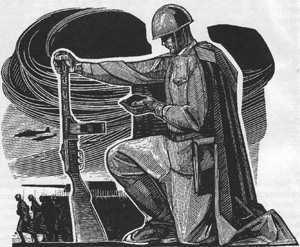 БАРИШІВЩИНА У ВИРІ ВЕЛИКОЇ ВІТЧИЗНЯНОЇ ВІЙНИ(бібліографічний покажчик)Промайнули роки,Немов ті журавлі,Але в пам’яті знову зринаютьТі буремні літа, Що пройшли у журбі,Коли ворог топтавЗемлю отчого краю                                                                                          ( Н. Лябук)ПередмоваНаближається 70-річниця  визволення України від фашистських загарбників та 70-річниця Великої Перемоги, звільнення рідної землі від фашистських нелюдів.  З кожним роком тих, хто переміг у цій жахливій війні, залишається все менше і менше. І все дорожчими і ціннішими є для молодого покоління спогади про ті далекі дні, наповнені ратним трудом і перемогою.Баришівська района бібліотека для дорослих пропонує  вам бібліографічний покажчик «Баришівщина у вирі Великої Вітчизняної війни», який  розрахований на широке коло користувачів бібліотеки: краєзнавців, вчителів, студентів, школярів та всіх, кого цікавить  минуле рідного краю.В історії людства Друга світова війна була найстрашнішою, найжорстокішою. 1418 днів і ночей лилася людська кров, знищувалися матеріальні та культурні цінності. На захист рідної землі стали діти репресованих ворогів народу, ті чиї батьки померли у голодному 33- му, люди різних національностей, професій, освіти. Не оминула ця жахлива війна і Баришівський край. Щедра осінь 41 – го прийшла сюди із страшним гуркотом снарядів, завиванням ворожих літаків. Все, що було викохане роботящими руками сільських трудівників, що наливалося пахощами землі, гинуло під колесами і гусеницями машин, під кованими чобітьми чужинців. Зрошені кров’ю радянських воїнів  трубіжські  болота стогнали ховаючи в собі солдатів. Навіть через десятиліття ці події не стираються з пам’яті людей, не зникають в архівних сховищах, не тьмяніють від невпинного плину часу. Навпаки, чим далі ми відходимо від тих подій, тим яскравіше їх світло, тим глибша пам’ять. Адже пам’ять не просто особливість людської свідомості - це місток між минулим і майбутнім. Пам’ять не пасивна, вона вчить і закликає, переконує і застерігає, дає сили і зміцнює віру. Саме тому наш народ так трепетно зберігає пам'ять про подвиг тих, хто не жалів ні сил, ні навіть життя у великій битві з ворогом. І чим менше лишається живих свідків тих подій, тим більшою має бути пам'ять і шана вдячних потомків.Покажчик містить книги та статті з  районної газети  «Баришівський вісник», присвячені  подіям Великої Вітчизняної війни, спогади ветеранів, та вшанування пам’яті полеглих у тій страшній війні.Баришівщина у роки Великої Вітчизняної війни.22  червня 1941 року у першій половині дня баришівчани дізналися, що Німеччина напала на нашу країну. У селах Баришівщини 22-23 червня відбулися масові антифашистські мітинги, на яких засуджувалася війна.23  червня 1941 року органи державної влади та військовий комісаріат району розгорнули мобілізаційні пункти із призову  військовозобов'язаних до лав Червоної армії.На підмогу кадровим військовим частинам Південно-Західно фронту направлялися військовозобов'язані запасу. Лише в перші 2,5 місяці війни до лав Червоної армії мобілізували 6000 жителів нашого краю.Коли розгорнулися бої у районі Києва, Баришівщина стала прифронтовою зоною. У Баришівці, Веселинівці, Лехнівці та інших школах і лікарнях були розгорнуті польові госпіталі. Як відомо, 15 вересня 1941 р. неподалік Лубен Полтавської області зімкнулося велике оточення, що охопило 4 армії Південно-Західного фронту.Під натиском переважаючих сил ворога зі столиці України 19 вересня 1941 року війська, що захищали столицю, змушені були відступити в райони Баришівка-Яготин-Бориспіль. На території регіону сталася одна із найтрагічніших подій війни. Відступаючи, війська Південно-Західного фронту (37-а армія, моряки Дніпровської флотилії та дві дивізії НКВС) саме тут потрапили в оточення, що ввійшло в історію як «Борщівський котел». Окремі групи проривалися через заплави Трубежа на лівий берег річки. Тут билися наші солдати, доки могли тримати зброю у руках, до останнього подиху.Швидкий розвиток подій на фронті призвів до того, що 20-21 вересня 1941 р. вулиці Баришівки і сіл району топтали чоботи німецько-фашистських загарбників.На окупованій території гітлерівці встановили «новий порядок» - чинили грабежі, насильство, масові розстріли, вішали мирних людей.За неповними даними, за роки окупації фашисти вивезли з сіл району на каторжні роботи до Німеччини понад 6500 чоловіків та жінок. У грудні  1941 року неподалік шкірзаводу фашисти розстріляли 92 особи єврейської  національності - жінок, стариків та дітей, а після цього 22-х полонених червоноармійців. На початку  1943 р. у Баришівській районній лікарні було створено антифашистську групу патріотів-медиків, яку очолив військовий лікар Г. Ф. Чапалов. Через місцевих жителів А. М. Забродіна та І. Дем’яненка підпільники встановили зв'язок із партизанським загоном ім.  Щорса. Та до підпільної групи проник провокатор і в травні 1943 фашисти  розстріляли її членів.У Семенівці, Поділлі, Гостролуччі, Бзові, Лукашах і Селищі активно діяли патріотичні антифашистські групи, які морально підтримували людей, поширювали правду про події на фронтах, чинили саботаж. 7 травня  1943 р. був виданий наказ німецького командування військовим частинам про повне зруйнування господарських споруд і знищення народного майна та худоби при відступі. У районі були спалені села Ядлівка (нині - Перемога), Семенівка, Борщів,   а також понад 2600 селянських хат в інших населених пунктах. Два роки перебував наш край під фашистською окупацією. Ведучи нестримний   наступ, 21-23 вересня 1943 р. воїни 136-ї стрілецької дивізії під командуванням  полковника І. М. Пузікова, за активної допомоги танкістів гвардійської армії П. С. Рибалки визволили район від гітлерівських загарбників. Дорогою  ціною заплатив Баришівський край за перемогу над німецьким і фашизмом.  Понад 14 тисяч місцевих мешканців воювали проти загарбників  у рядах Чсрвоної армії. На фронтах і в полоні загинуло більше 6000 осіб. Ратні подвиги наших земляків у роки війни разом з іншими воїнами  увічнено в  обелісках, пам'ятниках, монументі «Атакуючий солдат» на березі  Трубежа біля Борщева.За проявлені у боях мужність, героїзм і відвагу п'ятьом нашим землякам  було присвоєно високе звання Героя Радянського Союзу: Андрію Лук'янцю, Лаврентію Волошину, Івану Біймі, Михайлу Юрченку, Петру Цвілію. А Іван Бишовець із Перемоги, Федір Шостак із Масківців стали  повними кавалерами орденів солдатської Слави. Яків Богдан із Гостролуччя повторив подвиг Олександра Матросова.I. СТОРІНКИ ПАМ’ЯТІ ЖИВОЇВійна пройшла  Велика Вітчизняна,Пульсує в скроні – біль, а в серці щем:Трагічні в світі і жахливі дані,Що кожний шостий гинув під вогнем.                                       ( П.Прохоренко)Баграмян, И. Х. Так начиналась война / И. Х. Баграмян. – М.: Политиздат,1986. – 445с. Безсмертя. Книга пам’яті України 1941-1945. – К.:  ПВА «Книга пам’яті України»,2000. -  944с.Максименко, О. І. Бійма Іван Спиридонович / О. І. Максименко//  Енциклопедія сучасної України. – К, 2003. – Т.2. – С.752с.                                                          Боевые звезды киевлян. – К.: Политиздат,1983. – 515с.Вергунов, В. А. Мій земляк з  Дернівки – Василь Костенко, якого О. П. Довженко любив «… більш за всіх людей на Україні». До 100-річчя від дня народження В. С. Костенка / В. А. Вергунов. – К.: ФОП Корзун Д. Ю., 2012. – 230с.Вистояли і перемогли: присвячується подвигу земляків-баришівчан у роки Великої  Вітчизняної війни. – Баришівка: Баришівські вісті, 2000 . – 141с.Джога, І. М. Волошин Лаврентій Іванович / І. М. Джога// Енциклопедія  сучасної України. – К, 2006. – Т.5. – С.122Дзвони пам’яті. Книга  про  трагедію сіл, знищених фашистами в роки війни: художні та документ. твори. – К.: Радянський письменник, 1990. – 207с.Дубров, Б. І. Солдатська слава / Б. І. Дубров. – 3-тє вид., випр., доп. – К.:  Молодь, 1987. – 381с. Засів і сходи ( до 100-річчя від дня народження В. С. Костенка). Збірник статей, есе, художньої прози, публіцистики, спогадів і листів / Упоряд. Н. В. Костенко. – К.: Світогляд, 2012. – 400с. Звитяжці. Київська область. Т.1. – К.: Молодь,2008. – 884с.Київщина туристична: Путівник. – К.: Світ успіху, 2009. –463с.Книга пам’яті України. Київська область: У 7 т.  Т.1  Баришівський район. - К.: Молодь, 1994. – 656с.Книга скорботи України. Київська область. Т.1. – К.: Молодь,2003. – 414с.Лисивець, А. І. Спомини / А. І. Лисивець. – К.: К.І.С., 2008.—128с.Ратніков, Д. Г.  Баришівщина та Березань: від давнини до сучасності / Д. Г. Ратніков. – Баришівка-Березань , 2012. – 120с.Україна в полум’ї війни 1941-1945. – К.: Україна, 2005. – 557с.II.  ПРО ВІЙНУ З СТОРІНОК ГАЗЕТИ«БАРИШІВСЬКИЙ ВІСНИК» У 2012-2013 РОКУ.Низький уклін Вам, сивочолі ветерани, І Вам, що не вернулися з війни. Для Вас земля навіки стала рідним домом,Вас не діждалися дружини і сини.Ми згадуєм усіх Вас поіменноІ квіти Пам'яті кладемо всім до ніг,Хто, захищаючи свободу,В двобої з ворогом поліг. (Н.  Лябук)Вам, захисники рідної землі: мітинг-реквієм в Борщеві // Баришівський вісник. – 2012. – 30 червн.. – С.7.Власенко, Ф. Довічна синівська шана і повага / Ф. Власенко // Баришівський вісник. – 2012. – 5 травн. – С.1.Гаркавенко, Ж. Зорепадом летять роки: про розвідника  Ф. П. Собачка /  Ж. Гаркавенко // Баришівський вісник. – 2013. – 16 березн. – С.7.Гаркавенко, Ж. Великій Перемозі присвячується / Ж. Гаркавенко // Баришівський вісник. – 2012. – 12  травн. – С.1.Знову білим цвітом вкрилися сади і знов приходить свято Перемоги…// Баришівський вісник. – 2013. - 18 травн. – С.1-2.Кольга, Л. Пісня з воєнних літ / Л. Кольга // Баришівський вісник. – 2012. – 5 травн. – С.3.Красножон, М. Нескорене, із попелу відроджене / М. Красножон // Баришівський вісник. – 2013. – 28 вересн., 6 жовтн. – С.5. Лихваренко, В. Родинний оберіг / В. Лихваренко // Баришівський вісник. – 2012. – 5 травн. – С.3.Не забуваймо грізні ті роки / Наш кор. // Баришівський вісник. – 2012. – 12 травн. – С.2.Ніхто не забутий / Наш кор. // Баришівський вісник. – 2013. – 26 червн. – С.1.Поки вони живуть серед живих / Наш кор. // Баришівський вісник. –2012. – 5 травн. – С.2.Рясіна, О. Живе в Лукашах баба Марія / О. Рясіна // Баришівський вісник. – 2012. –5 травн. – С.3.Савченко, Л. Зігріває тепло осіннього саду / Л. Савченко // Баришівський вісник. – 2012. - 10 листопада. – С.6.Савченко, Л. Ціна життя / Л. Савченко // Баришівський вісник. – 2012. – 22 червн. – С.7.Савченко, Л. Слід війни / Л. Савченко // Баришівський вісник. – 2013. – 9 травн. – С.2. Спогади душу ятрять: спогади М. Ф. Ткаченка // Баришівський вісник. – 2013. – 9 травн. – С.3. Савченко, Л. Трагедія мого села / Л. Савченко // Баришівський вісник. – 2012. – 22 вересн. – С.4. Савенков, М. Тяжке ярмо неволі / М. Савенков, В. Недбайло // Баришівський вісник. – 2013. – 6 квітн. – С.5.Червневий день, найдовший у житті: [експрес-опитування] // Баришівський вісник. – 30 червн. – С.7.Чередніченко, В.  Подвиг героя / В. Чередніченко // Баришівський вісник. – 2013.—18 травн. – С.7.Чугунний, Ю. Крок у безсмерття / Ю.Чугунний // Баришівський вісник. – 2013. – 12 січн. – С.5. Ярошенко, В. Відлуння великої війни / В. Ярошенко // Баришівський вісник. – 2013. - 29 червн. – С.1-2.III.  НАМ НЕ ЗАБУТИ ДНІВ ВІЙНИ, У НАШІЙ ПАМ´ЯТІ ВОНИ.(Велика Вітчизняна війна у художніх творах письменників- земляків)Де рвалися міни й  бійці умирали, Й багряним від крові був слід,Там пам’ятник з  бронзи сини збудувалиНа згадку  одвічну, як світ.                                                                                                    (П.Прохоренко)Богаєвський, В. В. Солов’ї в калині: повість / В. В. Богаєвський. – К.: Веселка, 2006. – 79с.Гамалій, Г. П. Так було: Оповідання / Г. П. Гамалій. – К.: СП «Українська книга», 2002. –72с.Дарда, В. І. Повернення з  пекла: Повість / В. І. Дарда. – К.: Дніпро, 1981. – 231с.Дарда, В. І. Не забувай: Вірші та поеми / В. І. Дарда. – К.: Радянський письменник, 1991. – 180с.Житнюк, І. С. Я так хотів: Вибране / І. С. Житнюк. –К.: Хрещатик, 1997. –168с.З глибин всенародного подвигу: Антологія письменників Київщини, присвячена 65-річчю Перемоги над гітлерівською Німеччиною. – Київське обласне творче об’єднання культура, Буква, 2910. – 616с. Івасенко, В. Пам’ять серця: Художньо-публіцистичні сюжети / В. Івасенко. – К.: ДП «Київреклама», 2002. – 140с.Колесник, П. И. На фронте есть перемены: Роман / П. Колесник. – М.: Советский писатель,1959. – 240с.Костенко, В. С. Зірки мого неба / В. С. Костенко. – К.: Задруга, 1998. –115с.Костенко, В. С. Юність полум’яних літ: Події, факти, спогади / В. С. Костенко. – К.: Молодь, 1969. – 159с. Красножон, Н. Г. Межа / Н. Г. Красножон. – К.: Український клуб, 2008. – 78с. Кривець, О. Є. Багряними дорогами: Документальна повість / О. Є. Кривець. – К.: В-цтво політичної літератури України,1973. – 390с. Лябук, Н. Д. Першоцвіт: Поезії / Н. Д. Лябук. – Березань: Березанські відомості,1997. – 95с. Мусієнко,  О. Г. Багряна вежа / О. Г. Мусієнко.—К.: Дніпро,1988. – 525с. Прохоренко, П. І. День надії: Поезії / П. І. Прохоренко. – К.: Задруга, 2000. – 128с. Романова, А. М. Поезія / А. М. Романенко // Пам’ять серця: альманах. Кн. 7. – К, 2005. – С.352. Сушак, Б. Й. Мій отчий дім: Поезії / Б. Й. Сушак. – К.: Український письменник, 2006. –110с. Цілий, В. П.  Від імені батька: Поезії / В. П. Цілий. – К.: Радянський письменник, 1988. – 172с. Цілий, В. П. Зойк / В. П. Цілий. – К.: Радянський письменник, 2005. –126с. Цілий, В. Останнє яблуко / В. П. Цілий. – К.: ВЦ «Просвіта»,2007. – 143с.Підготувала:пр. бібліотекар відділу обслуговування ЦРБ                    Лавріненко Н.І.Вишгородська централізована бібліотечна системаЦентральна районна бібліотекаВідділ методичної та бібліографічної роботиДо Дня партизанської слави ПАРТИЗАНСЬКИМИ СТЕЖКАМИ ВИШГОРОДЩИНИ(Історична мандрівка)З  перших  днів  Великої  Вітчизняної  війни  розгорнулась  боротьба  народу  проти  німецько – фашистських  загарбників  у  тилу ворога.  Носила  вона  всенародний   характер. Загальне  керівництво  здійснював  центральний  штаб  партизанського  руху.   Створювалися  підпільні  організації, партизанські  групи і загони , диверсійні  групи.  У  склад  партизан  вливалися  бійці, командири  і  політпрацівники  Червоної  Армії, які  вирвались  з  оточення  або  з  полону. Вони  допомагали  партизанам  вивчати  бойову  техніку, зброю, тактику, часто  ставали командирами  і  комісарами  партизанських  загонів.  Важливою  формою  партизанської  війни  були  рейди  партизанських  формувань ( С. Ковпака, А. Сабурова, А. Федорова, П. Вершигори та ін.)  по  тилах  супротивника.				Головні  удари  партизани  завдавали  комунікаціям  ворога, допомагаючи  наступу  радянських  військ.  Вони  збирали  й  доставляли  розвідувальні  відомості, брали  участь  у  диверсіях,  виводили  з  ладу  обладнання, інформували  населення  про  діяльність  Радянської  Армії. У 6200  партизанських  загонах  і  підпільних  групах  на  окупованій  території  боровся  понад  1  мільйон  патріотів, яких  активно  підтримувало  населення : саботувало  поставки  продовольства,  не  виходило  на  роботу,  не  платило  податків,  ухилялося  від  мобілізації  та  ін.  Партизанів  підтримувало  населення  окупованих  територій,  незважаючи  на  тортури  і  жорстокість  з  боку  окупантів.	Партизанський  рух  у  роки  Великої  Вітчизняної  війни  – це   основна  форма  боротьби  патріотів  Батьківщини  з  окупантами.  І  десятиліття  не  можуть  викреслити  з  нашої  пам’яті  ті  далекі  вогняні  роки. Наш  народ  із  покоління  в  покоління  буде  передавати  пам’ять  про  відданих  синів  і  дочок,  які  стали  на  шлях  боротьби  з  фашизмом.  Ще  багато  років  ми  і  прийдешні  покоління  будемо  вивчати  Велику  Вітчизняну  війну, оцінювати  внесок  нашого  народу  у  Перемогу.  Час  нестримно  віддаляє  нас  від  тих  героїчних  і  трагічних  40-х  років  минулого  століття.  Все  менше  залишається  живих  свідків  подій, зв’язаних  з  партизанським  рухом  на  Україні.  Нинішнє  покоління  розуміє  і осмислює  їх  по  своєму,  але  правда  залишається  одна:  партизани  і  підпільники  -  це  люди  з  чистою  совістю,  які  боролися  з  ненависним  і  жорстоким  ворогом  за  покликом  свого  серця,  без  всякого   примусу,  не  жаліючи  власного  життя.  	За  період  1941 -1944 рр. на  території  Київщини  партизанські  загони  та  диверсійні  групи  провели  939  бойових  операцій, у  яких  знищено  десятки  тисяч  гітлерівських  солдат  і  офіцерів,  по  заслузі  покарано  майже  дві  тисячі  поліцаїв і зрадників    Батьківщини,  пущено  під  укіс  250  ешелонів  з  живою  силою  та  технікою,  знищено  133 склади  з  боєприпасами,  розгромлено  103  німецьких   гарнізони , 249  поліцейських комендатур.    На  території  області  діяли  54  партизанських  загони, які  налічували  у  своєму  складі  майже  13 тисяч  бійців.					Вишгородщина  золотими  літерами  вписала  у  партизанський  рух  України  славні  імена  героїв – підпільників.     Уже  18 вересня 1941 року  Вишгород  захопили  німецько - фашистські   загарбники  і  встановили жорстокий  окупаційний  режим.   Було  знищено  16  сіл,  спалено  582 жителі живцем,  в  тому  числі  65  дітей;   4930  юнаків  та  дівчат  відправлено  у  фашистське  рабство.  Тільки  у  Вишгородському  районі  майже  повністю  були  спалені  Сувид,  Боденьки,  Воропаїв,  інші  села  лівобережжя.    За   зв‘язок  із  партизанами  розстріляні, спалені  живцем  сотні  жителів.    Саме  у  ті  дні  стали  формуватися  перші  партизанські  загони.   На     території  нашого  району  діяло  кілька  загонів і    з’єднань.  Серед  них  найвідоміші – «Перемога», «МЮД»,  Перший  Бородянський, імені Щорса,  на  лівому  березі – угрупування  Ковпака, загони  Науменків – Збанацького.	 У Димері  керівники  підпілля О. М. Заїкін  та   О. В. Левковський  створили  партизанський  загін  «Перемога»,  який  брав  участь  в  організації  підриву  залізничного  моста  через  Дніпро, громив  сільські  поліцейські  стани  у  Вищедубечанському   та    Димерському  районах.    На   правобережжі  активно  діяла  партизанська  група  Антона  Мошка  з  Овдієвої Ниви.  Фашисти  двічі  утримували  його  в  гестапо,  але  дивом  йому  вдавалося  тікати. Тоді  вони  схопили  його  дружину  Галину, яка, до  речі,  теж  була  у  загоні,  і  розстріляли  її  разом  з  малими  дітьми.	 Мошко дожив до Перемоги.   На  території  Димерського  району  діяла  підпільна  група  під  керівництвом  Г. С. Скотаренка,  яка  влилась  в  серпні  1943  року  в  1-ий  Бородянський  партизанський  загін. Жителі  Катюжанки  боролися  у  партизанському  з’єднанні  двічі  героя  Радянського  Союзу   Сидора Ковпака  та  у  Бородянському  партизанському  загоні.  У  Сухолуччі,  Нових Петрівцях, Лютежі,  Демидові  діяли  партизанські  групи.  У  Вишгороді  діяла  група  під  командуванням  Худіна,  у  Новосілках – очолювана  Пендюрою  та  Дорошенком,  які  були  тісно  пов’язані  з  загоном  «Перемога». 		 У  січні  1942  року  до  цієї  групи  увійшла  20- річна  дівчина   Міля  Гриненко,  яка  стала  розвідницею  і  зв’язковою.   12-го  листопада  1943 року  під  час  перевезення  чергової   партії  зброї  її  схопили  фашисти  і  закатували.   Закатували  її  разом  з  рідним  братом  Степаном ,  так  і  не  дізнавшись  від  них  нічого  про  загін.   Ім’ям    Мілі  Гриненко  названо  одну  з  вулиць  Вишгорода.        								   У  районі  добре  відомі  прізвища  колишніх  партизанів – це  Гріненко,   Веремійчук,   Пироженко,   Дубинський,  Дуднікова,  Марченко,   Мошко  та  багатьох   інших  бійців  «невидимого»  фронту.    Саме  завдяки  їм    ми  завдячуємо  своїм  життям.   І  наше  завдання  увічнити  пам'ять   наших  загиблих  земляків.   Пам'ять  не  повинна  мати  забуття.  	 Згадуючи ті страшні  дні,  жителі  села  Жукин  зі  слізьми  розповідають  про  страчених  земляків,  про  те,  як  фашисти  під  час  окупації  спалили  три  хати  з  59-ма  мешканцями  у  лютому  1943 року. Серед  страчених  був  і  учень  2- го  класу  Жукинської  школи  Грициненко  Стьопа,  а  також  багато  малолітніх  дітей.  У  Пірнівських  лісах активно  діяв  партизанський  загін  «Перемога», командиром  якого  був  Степан  Юхимович  Науменко. 	Цей  загін  був  дуже  дійовий,  він  топив  баржі  та  пароплави  фашистів, виконував  інші  доручення. Можна  навести  фрагмент  з  одного  офіційного  документа :  «У  Вищедубечанському  районі  на  початку  березня  1943  року, коли окупанти оголосили  примусову  мобілізацію  громадян  віком  від  18  до  60  років  у  Німеччину,  спалахнуло  збройне  повстання,  в  якому  взяло  участь  1143  людини.  За  допомоги  партизанського  загону  «Перемога»  під  командуванням  С. Ю. Науменка  повсталі  розгромили  німецькі  гарнізони  і  відновили  радянську  владу  у  семи  селах  району ( Ошитках,  Новосілках  на  Дніпрі,  Чернині,  Завадівці,  Жукині,  Боденьках,  Сувиді )  і  трьох  селах  Остерського  району. В  лісах  Межиріччя  протягом  липня – вересня  1941 року  діяв  перший  Київський  партизанський  загін  «Перемога  або  смерть» під  командуванням  Сергія  Осечкіна.    Партизаном – розвідником  загону  став  Захарій  Кот – голова  колгоспу  села  Жукина,  який  був  залишений  Вищедубечанським  райкомом  партії  для  закладання  бази  у  лісах  Межиріччя  й  організації  партизанського  руху.  Загін  мав  діяти  на  стратегічному  шляху  Чернин – Остер.  Ставши  бійцем  загону,  Захарій  Гаврилович  брав  участь  у  визволенні  м. Остера,  був  учасником  інших  бойових  дій  партизанського  загону.  Пізніше  З. Кот  був  вистежений  поліцаями  і  по-звірячому  закатований  у    застінках   гестапо.     Про  його  особистий  внесок  у  боротьбу  з  німецько  –  фашистськими  загарбниками  згадується  в  книзі  Т. Строкача  «Наш  позивний – свобода !».  Захар Гаврилович  посмертно  нагороджений  медаллю  «Партизану  Великої  Вітчизняної  війни».   Портрети  З. Кота і  його  побратимів – партизанів  знаходяться  в  музеї  школи  № 38 міста  Києва.				 Якщо згадати  період  визволення  столиці  України  від  німецько – фашистських  загарбників ,  то  бачимо,  який  вагомий  внесок у  цю  перемогу  зробили  партизани.   Перед  вирішальним  наступом  наших  військ  месники  Першого  Бородянського  загону, де  командиром  був  Данилюк,  а  комісаром  Куцан,  провели  глибоку  розвідку  усіх  вогневих  точок  противника  і  ці  дані  передали  до  штабу  240 – ї  стрілецької  дивізії,  що  визволяла  Лютіж.  Виконав  це  небезпечне  доручення  партизан  Микола  Лозинський. Тисячі  патріотів – партизан  віддали  своє  життя  у  боротьбі  з  окупантами.  На  місце  загиблих  ставали  нові  бійці  і  продовжували  їхню справу. Подвиги  партизанів – підпільників  увічнюють  у  багатьох  населених  пунктах.  Це  і  пам’ятники, і  історичні  музеї,  і  музеї  партизанської  слави. Та  з  кожним  днем  стає  все  менше  й  менше  учасників  тих  страшних  подій,  що  з  відстані  часу  набувають  нового  осмислення. Нині  відомості  про  ті  часи,  про  партизанський  рух  ще  можуть  повідати  деякі  учасники. Їхні  розповіді  -  це  справжні  історичні  перлини.   ТАЄМНИЦЯ  УРОЧИЩА  «СТАРИК».Димерське  підпілля …   Його  члени   героїчно  загинули  від  тортур  гітлерівців, а  живі  й  досі  не  знають, де  їх  могили .			«Старик» - це  урочище  в  нинішньому   Дніпровсько – Тетерівському  заповіднику ( лісомисливське  господарство ), що  розташоване між Сухолуччям  і  Пилявою.  До  війни  сюди  по  Тетереву  сплавляли  ліс  з  Димерського, Іванківського  та  Макарівського  районів.  Тут  деревину  сортували  й  відправляли  за  призначенням.  З  часом  в  "Старику"  виросли бараки, в  яких  жили  робітники .  Тому, коли  гітлерівці окупували  територію  району,	в  урочищі  була  сконцентрована  велика  кількість  військовополонених,  які  змушені  були  працювати  на  рейх.  Завдяки  діям  підпільного  комітету, з  числа  цих  військовополонених  згодом  були  сформовані  партизанські  групи, які  здійснювали  диверсійні  операції  проти  гітлерівців.   Різними  шляхами  в  «Старик»  переправлялися  зброя  і  боєприпаси, необхідне  спорядження.  					Різдвяного  вечора  в  «Старик»  до  Івана  Дешка,  зв’язківця  Димерського   партизанського  загону, який  якраз  перебував  у  свого  батька,  завітали  керівник   Димерської   підпільної  групи  Віталій  Новодворський  та  його  товариш  Євген Прищепа.  Був  там  і  Михайло  Мошко.  На  той  час  Іван Дешко  за  дорученням  підпілля  завідував  лісним  складом, здійснював  перевезення  зброї  до  партизанів  в  урочище  «Котелів», що  в  свою  чергу  доставлялося  до  «Старика» підпільниками  по  Дніпру.  При  його  безпосередній  участі  були  спалені  склади  лісоматеріалів, виведена  з  ладу  пилорама.     Але  цього  разу  розмова  йшла  про  переправку  до  «Старика»  наступної  партії  зброї  і  боєприпасів.  Домовившись  про  деталі   операції, підпільники  зібралися  в  дорогу.  В  цій  дорозі  частина  партизан   була  захоплена  німцями  і  розстріляна .   І  про  цю  загибель  стало  відомо  лише  з  окупаційної  газети.                                                                                                                                                                                                                                                                                                                                                                                                                                                                                АНТОН  МОШКО.           Хто  він  був – АНТОН  МОШКО…    До  партизан  дійшла  звістка,  що  за  голову  командира  партизанської  групи  німцями  встановлено  велику  нагороду.  Неспроможні  розбити  і  знищити  загін, фашисти  вдалися  до  злочинної  розправи  з  родиною  ватажка. Михайлу  Мошку  було  дано  завдання  переправити  сім’ю  командира  з  Сичівки  до  родичів – в  Овдієву Ниву.  Завдання  було  виконане.  Дружина  Антона  -  Галина  Порфирівна  (Галина  була  одинадцятою ( найменшою ) в  багатодітній  сім’ї  Порфира  Адаменка  з  Сичівки)  -  й  не  думала  сидіти  склавши  руки: виконувала  різні  доручення  партизан,  збирала  харчі  для  загону,  а  потім,  переправивши  дітей  знову  в  Сичівку,  сама  пішла  в  загін. Ризикуючи  своїм  життям,  у  мороз  і  сніг, у  спеку  і  дощ  йшла  на  явочні  квартири, підтримувала  зв'язок  з  підпільниками.    	10  червня  1943 року  при  виконанні  бойового  завдання  вона  була  схоплена гітлерівцями  разом  з  двома  синочками – чотирирічним  Толиком і семирічним  Гришею.  Їх  розстріляли  неподалік  від  Вишгорода.  Ця  трагічна  звістка  приголомшила  командира.  Його  загін  продовжував  нищити  ворогів, а  восени  1943  року  з’єднався 	з  частинами  Червоної  Армії. В  1945  році   Антон  Мошко  повернувся  в  рідні  місця, де  трагічно  загинув  з  невідомих  обставин.	        			ПАРТИЗАНСЬКИЙ   ЗАГІН    «ПЕРЕМОГА».Діяв  він  у  межиріччі   Десни  і  Дніпра  на  території колишнього  Вищедубечанського  району.   Його  командиром  став  Степан Юхимович  Науменко, тут  же  були  і  його   брати – Василь  (став  комісаром загону ) і  Терешко	 (командир  роти ).   А  разом  з  ними  воював  і  їх  батько -  чесний, непохитний, справедливий,  який  благословив  синів  на  священну  боротьбу  і  сам  загинув  героєм. 				    		Партизани  громили  німецькі  гарнізони , вони  організували  на  початку  березня  1943 року, коли  окупанти  оголосили  примусову  мобілізацію  громадян  віком  від  18 до 60 років  у  Німеччину, збройне  повстання, в  якому  взяло  участь  1143  людини.  Повсталі  відновили  радянську  владу  у  семи  селах  району (  Ошитках,  Новосілках на  Дніпрі, Чернині,   Завадівці, Жукині,  Боденьках,  Сувиді ) і  трьох  селах  Остерського  району.  Однією  з  операцій  загону  було  потоплення  двох  барж  на  Дніпрі, буксирського  та  пасажирського  пароплавів  з  німецькою  охороною  з  15  фашистів.  Ці  військові  операції  увійшли  в  історію  партизанського  руху  під  час  Великої  Вітчизняної  війни.Своє  перше  бойове  хрещення  загін  отримав  наприкінці  1942  року , вступивши  у  сутичку  з  районною  поліцією, коли  ліквідував  свиноферму  у  Новосілках  і  поповнив  свої  продовольчі  запаси.  Далі  партизани  громили сільські  стани  у  Вищедубечанському  та  Димерському  районах.  Зброю  і  вибухівку  їм  поставляли  з  Центру,  так  само  скидались   вантажі  на  парашутах .  Харчувалися  партизани  продуктами, які  німці  заготовляли  по  селах  для  армії  і  зберігали  в  коморах  колишніх  колгоспів.  М'ясо  брали  з ферм, які  утримувались  для  потреб  німецької  армії  та  забирали  у  зрадників. 											 На  початку  лютого  1943 року  загін  переправився  через  Дніпро, розгромив  поліцейський  стан  у  Катюжанці,  ліквідував  лісопилку, знищив  дерев’яний  міст  через  Тетерів.   Окупанти  відповіли  каральними  діями  проти  населення  Вищедубечанського  району.  Ворожі  загони  оточили  північні  села  району  по  Десні  і  Дніпру,  спалили  багато  хат  партизанів  і  радянських  активістів  разом  з їхніми  мешканцями.  Народні  месники  у  відповідь  потопили  4  пароплави  на  Дніпрі  і  знищили  німецьку  охорону. Рекомендаційна  література: Україна.  Верховна  Рада.   Про  відзначення  70- річчя  партизанського  руху в  Україні :  Постанова  від  21 квітня  2011 р.  № 3301  // Урядовий  кур’єр . – 2011. –13 травня. – С.5. Бабич, Т.  Трагедія  чорної  ночі [Текст] : [Народний  опір  оккупантам  у с. Жукин] / Т. Бабич // Київська  правда. – 2009. – 8 травня. – С. 1, 2.  Бій  за  Пірнове  :  Вишгородщина  партизанська // Слово. – 2013. – 11травня . – С. 11.           Гриценко, М.        На  моїх  очах  фашисти  закатували  маму  [Текст] : [Події  1943 р. у  с. Жукин] / М. Гриценко // Слово. -  2008. –  21 червня. –  С. 4. – ( Навіки  в  пам’яті  народній : 22 червня  1941 року  розпочалась  Велика  Вітчизняна  війна…).Героїчний  Київ  [Текст] : докум.  розповіді // упоряд. В. І. Денисенко. -  К. : Україна, 2003. – 335 с. – Із  зм.: [Парт. загін «Перемога»] – С. 106-109, 221.     Квітка, М.    Список  довжиною  в  життя :  Вишгородщина -  партизанський  край / М. Квітка // Слово . – 2013 . – 22 вересня. - С. 13. Кисленко, В. О.    Грози  над  Межиріччям [Текст] / В. О. Кисленко. – К. : Ред. журн. «Дім, сад, город», 2008. - 96 с. :  іл. -	 Із зм.: [Парт.  загін «Перемога»] - С. 4,5,20,65,70,83,86,87,88,89,90,92,94. 	Кочелісова,  М. День  миру [Текст] : [Свято  Перемоги  у  м. Вишгороді] / М. Кочелісова // Вишгород. - 2009.  - 16 травня. – С. 1,3. – Із зм. : [Парт. загін «Перемога»]-  С. 3.Остроушко,  Л.  Була  війни  пора  жорстока : [Вийшла  худ. – документ. повість  В. Кисленка «Грози  над  Межиріччям»  про  діяльність  парт.  загону  «Перемога», що  діяв  на  території  району] / Л. Остроушко // Слово. – 2008. -  17 травня. – С. 9. - ( Ніхто  не  забутий, ніщо  не  забуте ).  Сокол,  Т.  Трималися  до  останнього…: [ до  річниці оборони  Києва ] / Т. Сокол  //  Слово . – 2011 . - 24 вереня. – С. 4.Чайка,  В. Відверта  розмова [Текст] : [З  кол. партизаном,  командиром  взводу  П. О. Гушелем, с. Жукин : 22  вересня  в  Україні  відзначено   День  партизан.  слави] / В. Чайка // Слово. – 2009. – 26 верес. – С. 10. – ( Ніхто  не  забутий…). – Із зм. : [Партизан.  загін «Перемога» ].Шупик,  О.    Мужність [Текст] : [Згад.  партиз.  загін «Перемога»] / О. Шупик // Слово. – 2010. – 8 травня. – С. 2. Яковенко, В.     Пам'ять  про  загиблих  не  має  забуття [Текст] :  [Про  тиждень  памяті  у  Жукин.  ЗОШ  до  дня  визволення  села  від  нім.- фаш.  окупації] / В. Яковенко // Слово. – 2008. – 11 жовт. – С. 3. -  ( Навіки  в  памяті  народній ). -  Із зм. : [ Партиз. загін «Перемога» ].                		       До 70-річчя визволення Вишгородщини від німецько-фашистських загарбників (Перепоховання останків радянських воїнів, які загинули під час визволення Вишгородщини від фашистської навали)Б і б л і о г р а ф і ч н а   д о в і д к аУ роки Великої Вітчизняної війни Вишгородщина перебувала під окупацією німецьких загарбників, але наприкінці 1943 року її було звільнено радянськими військами. Визволяли наш край війська 60-ї, 38-ї стрілецьких та 3-ї гвардійської танкової армій. 45 діб точилась жорстока битва. Під час визвольної Київської операції лише на славнозвісному Лютізькому плацдармі полягло десятки тисяч воїнів. Багато їх було впізнано і поховано на кладовищах та в братських могилах за всіма християнськими звичаями, із зазначенням прізвищ на стелах. На місцях боїв залишалися зроблені наступаючими військами Червоної Армії поховання своїх побратимів. В післявоєнні роки такі одиночні поховання намагалися перенести до братських могил, де б люди могли вшановувати загиблих. Братські могили в кожнім населенім пункті району нагадують про запеклі бої за визволення нашого краю кількістю загиблих, похованих у них.Але у складній бойовій обстановці не завжди вдавалося винести і поховати загиблих, тому багато тих, хто віддав своє життя задля нашого, і досі лежать у землі там, де скосила їх ворожа куля. Наш святий обов’язок – відшукати їх, вшанувати з військовими почестями та поховати за православними звичаями. Цим і займаються пошуковці – патріоти та справжні ентузіасти своєї справи.На території Вишгородського району вже декілька років працюють спеціалізовані пошукові групи Українського фонду пошуку “Пам'ять”, які розшукують та здійснюють перепоховання у спеціально відведених місцях останки воїнів, що були знайдені в лісах, полях, ярах, на присадибних ділянках місцевих жителів. Завдяки пошуковим загонам (групам ім. генерала Ватутіна, “Перемога” (Вишгородського району), “Рубіж”,  “Вертикаль”,  ім. генерала Потапова ) виявлено останки сотень загиблих – без солдатських медальйонів, похованих прямо на полі бою, яких так і не дочекалися з фронту рідні та близькі. Імена багатьох із них невідомі. Їх поглинули земля і час.У пошукових групах від п’яти до десяти чоловік. Кожен бере на себе певну функцію. Основна частина займається польовим пошуком, частина – архівним, обов’язково в групі є прес-секретар. Пошуковці живуть і працюють із гаслом : “Війну не закінчено – поки не похований останній солдат, що загинув”. Скільки сил, енергії й часу займають пошуки, їхня кропітка робота – акуратно викопати, почистити і скласти останки солдатів, що пропали безвісти в роки Великої Вітчизняної війни, для подальшого гідного їх перепоховання. А також встановити імена, прізвища й інші дані про загиблих, довідатися, де живуть їхні рідні та близькі, щоб надати їм змогу провести в останню путь свого брата, батька, дідуся. Заслуговує на велику повагу старання пошуковців зробити так, щоб кожен солдат, що загинув, визволяючи наш край, був похований по-людськи і щоб жоден із них не залишився безіменним. У 2002 році відбулося перше перепоховання в селі Дмитрівка, у 2003 – в селі Ясногородка.Найчастіше перепоховання останків воїнів Радянської  Армії відбуваються на території Національного музею-заповідника “ Битва за Київ у 1943 році ” у с. Нові Петрівці Вишгородського  району на меморіальному комплексі “Героям Лютізького плацдарму ”. Усього тут близько восьмисот чоловік. Традиційно з 2008 року відбуваються перепоховання на території Спасо-Преображенської обителі милосердя в урочищі Суха біля хутора  Петрівське (Ясногородська сільська рада) Вишгородського району.  Урочище Суха – частина Ясногородського плацдарму, місце жорстоких боїв за Дніпро у 1943 році, з яких почалося визволення Києва. Воно сім разів переходило з рук в руки, внаслідок чого загинула величезна кількість героїв, яких і досі знаходять та з воїнськими почестями передають землі на вічний спочинок. Цього року на День Перемоги тут відбулося уже восьме перепоховання останків воїнів, загиблих в роки Великої Вітчизняної війни на Лютізькому, Ясногородському, Окунівському та Букринському плацдармах. У братській могилі вже знайшли вічний спокій 359 осіб.Увічнення пам’яті та поховання загиблих і нині, через 70 років після визволення району, є актуальним.Навіщо нам обряди поховання, а тим паче перепоховання? Чи не все одно мертвим, де лежати, земля ж бо одна? Це потрібно не мертвим, а живим, щоб відчути себе не просто істотою, а людиною з душею, розумом та гідністю. Щоб зберігати і передавати історичну пам'ять прийдешнім поколінням, виховувати у молоді почуття патріотизму та гордості за свою країну, бути вдячними поколінню, що ціною свого життя забезпечили безхмарне наше.  Бабич, Т. На вас, спадкоємці, надія : [згад. перепоховання останків рад. воїнів на території Вишгород. р-ну] / Т. Бабич // Київська правда. – 2010. – 5 серп. – С. 3.Бабич, Т. Не вірте, що окопи заростають: [згад. перепоховання останків 18 радян. солдат на території жін. монастиря  біля х. Петрівське Вишгород. р-ну] / Т. Бабич // Київська правда. – 2010. – 7 трав. – С. 2.Бійців поховають [на території Спасо-Преображ. обителі милосердя в урочищі Суха (поблизу с. Петрівське Вишгород. р-ну] // Вишгород. – 2013. – 8 трав. – С. 14.Василенко, Н. Димер прощався з визволителями : [перепоховання двох бійців Рад. Армії у смт Димер Вишгород. р-ну] / Н. Василенко // Слово. – 2010. – 3 лип. – С. 9.Війна не закінчена, поки не похований останній загиблий солдат…: [перепоховання останків 63 воїнів у с. Нові Петрівці Вишгород. р-ну ] // Київська правда. – 2008. – 26 черв. – С. 1. Встановити імена полеглих – справа честі: [перепоховання останків 26 червоноармійців на території  Нац. музею-заповідника “ Битва за Київ у 1943 році ” у с. Нові Петрівці Вишгород. р-ну] / підгот. В. Потапов // Слово. – 2013. – 29 черв. – С. 1.Гафаров, С. Де поховані бійці?.. / С. Гафаров // Вишгород. – 2008. – 21 черв. – С. 10.Гафаров, С. “Це наш священний обов’язок ”: [перепоховання останків 48 воїнів Рад. Армії на території Спасо-Преображ. обителі милосердя в урочищі Суха біля х. Петрівське Вишгород. р-ну] / С. Гафаров // Вишгород. – 2011. – 14 трав. – С. 13.Головань, В. … І плакало небо: [перепоховання останків рад. воїнів у Вишгороді] / В. Головань // Слово. – 2005. – 5 листоп. – С. 3.Журавльова,  В.  Ясногородка, 2003 рік… : [останки 12 невідомих рад. воїнів, знайдені у ясногород. лісах Вишгород.  р-ну, перенесено до брат. могили] / В. Журавльова // Слово. – 2003. – 22 листоп. – С. 2.Знайдені через 65 років…[і перепоховані на території жін. монастиря біля с. Дмитрівка Вишгород. р-ну останки 66 загиблих воїнів] / підгот. С. Гафаров // Слово. – 2008. – 17 трав. – С. 4.Катрич, О. Проводи у вічність…: [перепоховання останків 68 солдат у с. Гута Межигірська  Вишгород. р-ну] / О. Катрич // Слово. – 2005. – 9 лип. – С. 1-2.Кочелісова, М. Спи, солдате….: [на меморіал. комплексі “Героям Лютізького плацдарму ”  у с. Нові Петрівці Вишгород. р-ну відбулося перепоховання останків 63 воїнів, загиблих в роки ВВВ] / М. Кочелісова // Вишгород. – 2008. – 27 черв. – С. 1.Кузьменко, М. Молитва за тих, хто пішов у вічність: [згад. перепоховання останків двох рад. бійців у смт Димер Вишгород. р-ну] / М. Кузьменко // Вишгород. – 2010. – 26 черв. – С. 4.Мегедь, І. Ім’я твоє відоме! Подвиг твій не забутий! : [стало відомим ім’я одного з воїнів, останки яких були знайдені біля смт Димер Вишгород. р-ну і будуть перепоховані  до брат. могили] / І. Мегедь // Слово. – 2009. – 31 жовт. – С. 4;  Вишгород. – 2009. – 31 жовт. – С. 9.Мегедь, І. Хто ти, невідомий солдате?: [останки 2-х загиблих в роки ВВВ воїнів були знайдені біля с м т Димер Вишгород. р-ну] / І. Мегедь // Вишгород. – 2009. – 9 трав. – С. 2. Мицик, Х. Воїнів поховали за християнським обрядом : [перепоховання біля брат. могили останків 3 солдат, що загинули, визволяючи Вишгород] / Х. Мицик // Вишгород. – 2009. – 19 груд. – С. 4.Ніхто не забутий, ніщо не забуто : [про церемонію перепоховання останків 63 загиблих воїнів  у с. Нові Петрівці Вишгород. р-ну ] // Урядовий кур’єр. – 2008. – 24 черв. – С. 2. Петрюк, О. Полеглим воїнам – довічна синівська шана : [святкування Дня Перемоги у Вишгород. р-ні] / О. Петрюк // Слово. – 2013. – 18 трав. – С. 3. – Із зм. :  [Перепоховання останків 72 бійців на території Спасо-Преображ. обителі біля х. Петрівське Вишгород. р-ну].Повернули імена з небуття: [перепоховання останків 26 червоноармійців на території Нац. музею-заповідника “ Битва за Київ у 1943 році ” у с. Нові Петрівці Вишгород. р-ну] // Час Київщини. – 2013. – 28 черв. – С. 2.Руденок, Б. Знайти усіх : [перепоховання останків 34 воїнів на території Спасо-Преображ. обителі (біля с. Ясногородка Вишгород. р-ну)] / Б. Руденок  // Вишгород. – 2010. – 28 жовт. – С. 12.Семеній, П. … І назвали солдата Івано / П. Семеній // Слово. – 2008. – 1 листоп. – С. 10. Сидорова, Л. Смерть на війні не має строку давності: [перепоховання останків 43 воїнів ВВВ на меморіал. комплексі “ Героям Лютізького плацдарму ” у с. Нові Петрівці Вишгород. р-ну ] / Л. Сидорова  // Вишгород. – 2010. – 26 черв. – С. 4.Слово прощання : [в с. Дмитрівка Вишгород. р-ну відбулося перепоховання останків 27 невід. воїнів, що загинули, визволяючи Київ] // Слово. – 2009. – 31 жовт. – С. 9.Субач, О. Не стріляйте в минуле: [згад. перепоховання останків рад. воїнів на території Вишгород. р-ну] / О. Субач // Слово. – 2013. – 18 трав. – С. 15.Сухіна, А. Дорога до монастиря – остання путь солдата: [перепоховання останків загиблих воїнів на території жін. монастиря біля с. Дмитрівка Вишгород. р-ну] / А. Сухіна // Вишгород. – 2008. – 8 листоп. – С. 4.Сухіна, А. …І заплакало небо рясним дощем: [перепоховання останків 24-х рад. воїнів біля с. Дмитрівка Вишгород. р-ну] / А. Сухіна // Вишгород. – 2010. – 15 трав. – С. 11.Сухіна, А. Ми вас не забудемо: [перепоховання останків 27 воїнів на території майбут. жін. монастиря біля с. Дмитрівка Вишгород. р-ну] / А. Сухіна // Вишгород. – 2009. – 7 листоп. – С. 4.Сухіна, А. Остання шана героям: [перепоховання останків 27 воїнів, загиблих у роки ВВВ, на території майбут. жін. монастиря біля с. Дмитрівка Вишгород. р-ну] / А. Сухіна // Київ. правда. – 2009. – 30 жовт. – С. 3.Сухіна, А. Повернені імена: [згад. перепоховання останків 40 воїнів, загиблих у роки ВВВ, на меморіал. комплексі “ Героям Лютізького плацдарму ” у с. Нові Петрівці Вишгород. р-ну] / А. Сухіна, С. Гафаров// Вишгород. – 2009. – 4 лип. – С. 4.Сухіна, А. Прийдіть до братської могили: [останки 3 невід. солдат, що загинули, визволяючи Вишгород  і були поховані на околиці міста, будуть перепоховані біля брат. могили] / А. Сухіна // Вишгород. – 2009. – 31 жовт. – С. 4.Сухіна, А. Спасибі за щоденний подвиг : [про пошуковців групи ім. генерала Ватутіна, які знайшли тільки в цьому році останки 129 воїнів, що були перепоховані 9 трав. та 21 черв. на Вишгородщині] / А. Сухіна // Вишгород. – 2008. – 27 черв. – С. 7.Тимошенко, Я. Безіменні, але не забуті: [перепоховання останків 30 рад. воїнів у Вишгороді] / Я. Тимошенко // Вишгород. – 2005. – 29 жовт. – С. 1.Ткач, В. Доки не похований останній солдат / В. Ткач // Вишгород. – 2013. – 8 трав. – С. 2.Ткач, В. Рокосовський вважав Ясногородку ключем від Києва. Хрущов згубив задум генерала : [згад. перепоховання останків 47 воїнів на території Спасо-Преображен. обителі милосердя біля х. Петрівськ Вишгород. р-ну] / В. Ткач // Вишгород. – 2012. – 12 трав. – С. 12.Толокуньська земля прийняла солдат : [перепоховання у с. Толокунь Вишгород. р-ну] // Вишгород. – 2010. – 15 трав. – С. 2.Філатова, М. Побудуймо храм разом : [триває будівництво Спасо-Преображ. обителі в урочищі Суха (Ясногород. сіл. рада Вишгород. р-ну] / М. Філатова // Слово. – 2012. – 29 верес. – С. 9. – Із зм. : [Тут знайшли притулок уже 287 солдатів (перепоховання)]. Хомич, О. З військовими почестями та за православним обрядом : [перепоховання останків 47 воїнів Червон. Армії на території Спасо-Преображ. обителі милосердя в урочищі Суха біля х. Петрівське Вишгород. р-ну] / О. Хомич // Вишгород. – 2012. – 12 трав. – С. 2.Чи була Ясногородка ключем від Києва? : [згад. перепоховання останків 47 червоноармійців  на території Спасо-Преображ. обителі милосердя (район с. Дмитрівка Вишгород. р-ну)] / В. Ткач  // Слово. – 2012. – 10 листоп. – С. 11. Шмигора, В.  26 воїнів повернулися з небуття : [перепоховання на території Нац. музею-заповідника “ Битва за Київ у 1943 році ” у с. Нові Петрівці Вишгород. р-ну] // Вишгород. – 2013. – 27 черв. – С. 2.Шупик, О. В ім’я життя: [на території Спасо-Преображен. обителі в урочищі Суха (Ясногород. сіл. рада Вишгород. р-ну) відбулося  перепоховання останків 34 воїнів Рад. Армії] / О. Шупик  // Слово. – 2010. – 29 жовт. – С. 7.Шупик, О. Вічна пам'ять!: [одне з найбіл. перепоховань відбулося на території меморіалу в с. Лютіж Вишгород. р-ну] / О. Шупик // Слово. – 2010. – 6 листоп. – С. 1.Шупик, О. Допоки не похований останній солдат…: [перепоховання останків рад. солдат на території Спасо-Преображен. обителі в урочищі Суха (Ясногород. сіл. рада Вишгород. р-ну)] / О. Шупик  // Слово. – 2011. – 21 трав. – С. 4.Шупик, О. … І воїни знайшли спочинок : [перепоховання останків 47 воїнів Рад. Армії на території Спасо-Преображ. обителі милосердя в урочищі Суха (Ясногород. сіл. рада Вишгород. р-ну)] / О. Шупик  // Слово. – 2012. – 12 трав. – С. 3.Шупик, О. Ніхто не забутий…: [перепоховання останків 43 солдатів ВВВ біля меморіалу “Героям Лютіз. плацдарму” у с. Нові Петрівці Вишгород. р-ну ] / О. Шупик  // Слово. – 2010. – 26 черв. – С. 9.Яковенко, В. Відгомін війни : [в с. Нові Петрівці Вишгород. р-ну відбулося перепоховання останків 40 загиблих в роки ВВВ воїнів] / В. Яковенко // Слово. – 2009. – 27 черв. – С. 2.Яковенко, В. І в журавлях – їхні загиблі душі… : [на меморіал. комплексі “ Героям Лютіз. плацдарму ” у с. Нові Петрівці Вишгород. р-ну знайшли спочинок останки 63 воїнів, загиблих у роки ВВВ] / В. Яковенко // Слово. – 2008. – 28 черв. – С. 3.Яковенко, В. Святий обов’язок нащадків : [перепоховання останків трьох воїнів біля Брат. могили у Вишгороді] / В. Яковенко // Слово. – 2009. – 19 груд. – С. 3.Комунальний заклад Таращанської районної ради ”Таращанська районна централізована бібліотечна система”Організаційно-методичний відділСерія ”Герої  Таращанщини””Безсмертний подвиг воїна” (Вернигора Петро Леонтійович)Вернигора Петро Леонтійович народився 12 липня  1921 року в м.Таращі Київської області в сім’ї службовця. Закінчив міську семирічну школу №2, потім Білоцерківський технікум механізації. В 1939 році був призваний в армію з другого курсу сільськогосподарського інституту. Закінчив Ташкентське училище самохідної артилерії. Учасник Великої Вітчизняної війни з лютого 1942 року. Член КПРС з 1943 року. Воював на Брянському, Воронезькому, Степному та 2-му Українському фронтах. Війська 52-ї армії після форсування Дніпра поблизу міста Черкаси вели тяжкі кровопролитні бої за розширення плацдарму і визволення міста від німецько-фашистських загарбників. В ніч з 16 на 17 листопада 1943 року командир самохідної батареї артполку лейтенант Вернигора посадив на броню СУ-122 десант піхоти, першим увірвався в опорний пункт противника – село Геронимівка (Черкаський район Черкаської області). Сильним ударом гармати, дружньою атакою десанту за короткий час був розгромлений численний підрозділ дивізії СС ”Вікінг”. 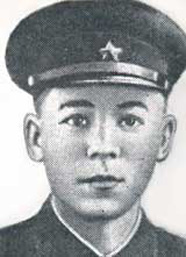 На світанку 20 листопада гвардійці швидко здолали смугу вогню і захопили станцію Черкаси. Масивні гармати 122-міліметрового калібру одним пострілом підпалювали фашистські танки, гусениці, давили ворожі батареї і кулеметні точки. Шлях до міста був вільний. Лейтенант П. Вернигора передав по радіо: ”Веду бій на міській площі Черкас. Закінчуються боєприпаси. Пришліть снаряди”.Батарея відбиває одну атаку за іншою. Фашисти насідали, били з гармат із кожного провулку. Поранено командира батареї. Коли закінчились снаряди, П. Вернигора дав наказ давити ворога гусеницями. Гвардійці бились до останнього патрона, до останньої гранати. Прямим попаданням снаряда в командирську машину розбито бак з горючим. З палаючої в центрі міської площі машини командир не вибрався. Загинув 20 листопада 1943 року.З нагородного листа лейтенанта П. Вернигори: ”За 17-20 листопада 1943 року знищив: танків - 3, гармат - 17, мінометів - 2, протитанкових гармат - 6,  кулеметів - 16, автомашин - 13, знищив живої сили - 100 чоловік, захопив в полон - 18 солдатів, а також 14 автомашин і 3 гармати”. Таку ціну заплатив ворог за життя командира батареї самохідних установок.Недалеко від Черкас, в селі Геронимівка, на братській могилі, де похований Петро Леонтійович Вернигора, споруджено пам’ятник. Його ім’ям названо вулиці у Черкасах і Таращі.За хоробрість, мужність і героїзм на полі бою Указом Президії Верховної Ради СРСР від 22 лютого 1944 року командиру батареї самохідних установок СУ-122 1817-го самохідного артилерійського полку гвардії лейтенанту Вернигорі Петрові Леонтійовичу посмертно присвоєно звання Героя Радянського Союзу.Література про П. Л. Вернигору:Вернигора Петро Леонтійович. - В кн.: Енциклопедія сучасної України. Т.4. - К.: Голов. ред.ЕСУ,  2005. - С. 273.Вернигора Петро Леонтійович. - В кн.: Історія міст і сіл УРСР: Київська область. - К.: Голов.ред.УРЕ, 1971. - С. 628.Пётр Леонтьевич Вернигора [уроженец г.Тараща Киевской обл., Герой Советского Союза]. - В кн.: Зайцев А. Зачислен навечно. - Кн.1. - М.: Политиздат, 1990. - С. 111-112.Теммо,  А. Прославився на Черкащині [П. Л. Вернигора] // Таращан. край. - 1998. - 30 квіт. - (Герої Таращанщини).”Славний син України”(Навроцький Михайло Карпович)Навроцький Михайло Карпович народився 1 жовтня  1919 року в м.Таращі Київської області в селянській  сім’ї. З 1926 по 1933 роки навчався в міській середній школі №1. У армії з  1939 року. Член КПРС з 1943 року. 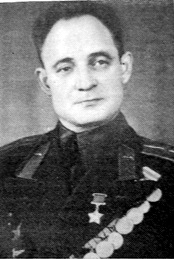 По закінченні середньої школи навчався в авіаційному училищі, став штурманом. Учасник Великої Вітчизняної війни з липня 1941 року. Воював на Ленінградському, Воронезькому, 1-му Білоруському фронтах. Штурман загону 12-го Гатчинського гвардійського авіаполку 12-ої гвардійської дивізії гвардії старший лейтенант М. К. Навроцький із липня 1941 року по червень 1944 року здійснив 268 нічних і 115 денних бойових вильотів. Влучно бомбив ворога в районі Сталінграда, Орла, Курська, Брянська, В’язьми, Унечі, Гомеля. Він скинув на різні об’єкти ворога 240 тонн авіабомб, перевіз 180 тонн вантажів, евакуював 375 поранених, переправив 240 чоловік у тил ворога  до партизанів.Особливо жорстокими видалися бої на Ленінградському фронті. Необхідно було доставити продукти харчування і боєприпаси.Вилітав на це завдання і М. Навроцький.  Із землі противник обрушив  на літаки шквал зенітно-артилерійського і кулеметного вогню.  І все ж вантаж  був доставлений за призначенням. Невдовзі полк, в якому служив М. Навроцький, одержав нові типи літаків, і екіпажі почали готуватися до нічних бомбардувань у глибокому тилу ворога. Одним із таких об’єктів була  станція Шігри біля Курська, де містилися склади  пального і боєприпасів. Першим вилетів літак із штурманом  М. Навроцьким. Лейтенант знищив склади влучним бомбовим ударом.Після розгрому гітлерівців на Волзі штурман М. Навроцький брав участь у боях на Курській дузі, наносячи удари по ворожих комунікаціях, скупченнях живої сили і техніки. У боях за Дніпро він здійснив десятки вильотів до передових частин фронту. Доставляв наступаючим військам зброю, боєприпаси, пальне, евакуйовував поранених. Бомбардував портове місто Клайпеду.5 листопада 1944 року за здійснення більше 380-ти бойових вильотів, вміле і точне ураження ворога бомбовими ударами і виявлені при цьому мужність і героїзм Михайлу Карповичу Навроцькому Указом Президії Верховної Ради СРСР присвоєно звання Героя Радянського Союзу. Він також нагороджений орденами Леніна, Червоного Прапора, Вітчизняної війни ІІ ступеня, Червоної Зірки і медалями.В 1952 році Навроцький звільнився в запас. Жив у Києві. Помер 9 липня 1991 року. Похований в Києві на Берковецькому кладовищі.Література про М. К. Навроцького:Крылатая юность [о Навроцком Михаиле Карповиче, уроженце г.Тараща, Герое Советского Союза]. - В кн.: Боевые звезды киевлян. - К.: Политиздат Украины, 1987. - С. 272.Навроцький Михайло Карпович. – В кн.: Історія міст і сіл УРСР: Київська область. - К.: Голов.ред.УРЕ, 1971. - С. 628.Павлюк, П. Крилата юність [про Михайла Карповича Навроцького] // Прапор комунізму. - 1963. - 10 жовт. - (Наші земляки - Герої Радянського Союзу).Теммо, А. Славний син України [М. К. Навроцький] // Таращан. край. - 1998. - 5 верес. - (Герої Таращанщини).”Сила особистого прикладу”(Пилипченко Дмитро Олексійович)Пилипченко   Дмитро   Олексійович  народився 1 жовтня 1906 року  в м.Таращі Київської області в сім’ї  колгоспника. По закінченні міської середньої школи №1 працював чоботарем, потім інструктором-наставником в дитячому будинку. В квітні 1944 року, після звільнення Таращі від гітлерівських загарбників, Дмитро Пилипченко разом з іншими своїми земляками прибув в райвійськкомат.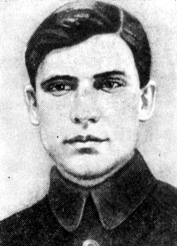 Його зарахували в ряди захисників рідної землі. Він вирізнявся в боях відвагою та хоробрістю.  Брав участь в штурмі ворожих оборонних споруд в Карпатах, пройшов в складі роти  Правобережною Україною.Під час наступу на станцію Ворона Івано-Франківської області, 25 липня 1944 року, станковий кулемет противника не  давав можливості нашим підрозділам просуватись вперед. Гвардії рядовий Д. О. Пилипченко підповз до станкового кулемету і ліквідував його, дав можливість роті захопити станцію Ворона. При цьому сміливий солдат Пилипченко захопив і привів в розташування роти двох полонених гітлерівців.За декілька днів в жорстокому бою із захоплення шосейної дороги Червоне-Долина атакуючим бійцям зустрівся фашистський танк ”тигр”, що був в засаді. Він своїм вогнем притис атакуючих до землі. Відважний  боєць Д. Пилипченко непомітно підібрався до танку і зв’язкою гранат підірвав його, а по танкістах, що розбігалися, відкрив влучний автоматний вогонь.Д. О. Пилипченко захопив дві важкі гармати, сім автомашин зі снарядами. Цієї ж ночі продовжувався запеклий бій за населений пункт. В перших лавах серед наступаючих був гвардієць Дмитро Пилипченко. Ведучи за собою бійців роти, він потрапив під шквальний вогонь фашистів і загинув смертю героя в Долинському районі Івано-Франківської області.За сміливі та рішучі дії в наступальних боях, в ході яких було знищено кулеметну обслугу, екіпаж ворожого танка і захоплено танк, Указом Президії Верховної Ради СРСР від 24 березня 1945 року гвардії рядовому Пилипченку Дмитру Олексійовичу посмертно присвоєно звання Героя Радянського Союзу. Наказом Міністра оборони СРСР його навічно зараховано до списків військової частини, в якій він служив під час війни. В цьому році славному земляку виповнюється 105 років від дня народження. Таращанці пам’ятають  і пам’ятатимуть свого Героя.Література про Д. О. Пилипченка:Кустовський, П. Від Таращі до Карпат [Д. О. Пилипченко, Герой Радянського Союзу] / П. Кустовський // Таращан. край. - 2003. - 8 трав. - (З літопису всенародного подвигу).Сила личного примера [о Пилипченко Дмитрии Алексеевиче, уроженце г.Тараща, Герое Советского Союза]. - К кн.: Боевые звезды киевлян. - К.: Политиздат Украины, 1987. - С. 320-321.Теммо, А. Особистим прикладом [Д. О. Пилипченко] // Таращан. край.- 1998. - 10 черв. - (Герої Таращанщини).”Лише одне життя”(Штельмах Дмитро Лаврентійович)Штельмах Дмитро Лаврентійович народився 26 листопада 1902 року у селі Велика Вовнянка Таращанського району Київської області. Закінчив 7 класів місцевої школи. Він ріс у бідній сім’ї, в якій 9 дітей – найбільше багатство. У 1914 році батька мобілізували на фронт, повернувся пораненим у 1915 році, через деякий час помер. У 1918 році тиф охопив всю Україну,  занедужала і померла мати, через місяць смерть забрала всіх дітей. Залишився лише старший Дмитро. Після закінчення громадянської війни розпочався новий етап в житті юнака, лікнеп захопив його. Багато читав, став комсомольцем. В 1923 р. одружився, але  тиф забрав дружину і сина. Дмитро Штельмах залишає В. Вовнянку і йде добровільно на службу в армію.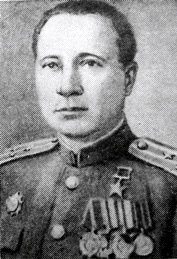 З перших днів Великої Вітчизняної війни перебував на фронті. Командував різними підрозділами і військовими частинами. Воював на Південно-Західному, Воронезькому, 1, 2 і 3-му Українських фронтах. У серпні 1944 року на Яссо-Кишинівському напрямку полк, котрий очолював, завдав нищівного удару по німецьких позиціях, розгромив вщент ворога і захопив у полон більше трьох тисяч фашистських солдат і офіцерів. Указом Президії Верховної Ради СРСР  13 вересня 1944 року полковнику Дмитру Штельмаху присвоєно звання Героя Радянського Союзу. Золота Зірка героя  і багаточисленні ордени і медалі яскраво свідчать про його відвагу і мужність на славному, нелегкому ратному шляху. Нагороджений орденом Леніна, двома орденами Червоного Прапора, орденом Вітчизни І ступеня. Із 1923 по 1968 рік  Дмитро не був у рідному селі. Тільки у травні 1968 року вовнянці зустрічали свого земляка, справді мужнього, справді гідного подиву. Бо тут кожен його ровесник знав, як він вижив, як жив і ким став.  Кожен виявляв велику пошану до нього. Свято зустрічі з героєм-земляком  запам’ятається надовго.Після війни, перебуваючи в запасі, жив в місті Вінниця. Помер 3 липня  1971 року.Література про Д. Л. Штельмаха:Теммо, А. Командир полку [Дмитро Штельмах] / А. Теммо // Таращан. край. - 1998. - 6 трав. - (Герої Таращанщини).Штельмах Дмитро Лаврентійович. - В кн.: Історія міст і сіл УРСР: Київська область. - К.: Голов.ред.УРЕ, 1971. - С. 649.Штельмах Дмитрий Лаврентьевич. – В кн.: Боевые звёзды киевлян: очерки о Героях  Сов. Союза – уроженцах Киева и Киевской области. - К.: Политиздат Украины, 1983. - С. 484.Шидловська, Г. Рід їх красивий... [Штельмахів з с. Велика Вовнянка Таращан. р-ну] / Г. Шидловська // Таращан. край. - 2002. - 31 трав. - С. 4.Шидловська, Г. Лише одне життя: [Д. Л. Штельмах, Герой Радянського Союзу, уродженець  с. Велика Вовнянка] / Г. Шидловська // Таращан. край. - 2002. - 24 трав. - С. 7.Меморіал Г. С. Разенкова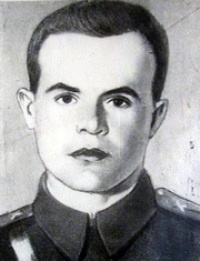 Разенков Гаврило Степанович  (2 січня 1915р., село Озірки, Тербунський район, Липецька область, Російська імперія - 13 лютого 1944р., село Дашуківка, Лисянський район, Київська область, УРСР, загинув.) – Герой Радянського Союзу.Народився 2 (15) січня 1915 року в селі Озерки Липецької області Тербунського району (Російська імперія). Рано залишився сиротою, тому з 4-річного віку виховувався в сім’ї старшого брата, який проживав у місті Красний Луч Донецької області. Тут закінчив школу і гірничо-промислове училище. Працював на шахті. 1937 року призвався в армію командиром гармати. Приймав участь в радянсько-фінляндській війні, мав два поранення. 1940 року повернувся в Донбас, але в травні 1941-го, знову був призваний до лав Радянської армії.Восени 1941 року, командиром артилерійського взводу, лейтенант Г. Разенков опинився на самій гарячій ділянці битви за Москву – на Волоколамському шоссе. За героїзм, проявлений під час бою, був нагороджений орденом Червоного Прапору, а бійці артилерійського підрозділу – медалями ”За відвагу” і ”За бойові заслуги”.Під Білгородом влітку 1943 року Г. Разенков був тяжко поранений і звільнений від військової служби, але підлікувавшись він знову йде на фронт. Гаврила Степановича призначають командиром батареї 255-го гвардійського протитанкового артилерійського полку.Восени 1943 року Г. С. Разенков зі своєю батареєю форсував Дніпро південніше Києва. Мужність і стійкість виявили  артилеристи на Брусиловському напрямку (Житомирська область).  За подвиги на Дніпрі і на Правобережній Україні старшого лейтенана Г. С. Разенкова було представлено до ордена Леніна.Основні сили фронту готувалися до завершального етапу Корсунь-Шевченківської битви і  тому бійці 255-го гвардійського винищувально-протитанкового артилерійського полку розквартирувалися на недовгий відпочинок у північних селах Таращанського району. Г. Разенков перебував в цей час у селі Крива в домі Лівандовської Олександри Іванівни. Свій останній бій Г. С. Разенков прийняв 13 лютого 1944 року. Радянські війська закінчували знищувати німецько-фашистське угрупування, оточене в районі Корсунь-Шевченківського. Щоб врятувати залишки своїх частин, гітлерівці вирішили прорвати кільце оточення на Звенигородському напрямку. Біля села Дашуківка (Лисянського району, Черкаської області), стримуючи натиск окупантів і виконуючи наказ головнокомандувачів ”Танки не повинні пройти” відважні бійці батареї і комбат загинули.  Але танки не пройшли. Наказ було виконано.Як підтверджують архівні документи с. Дашуківку було звільнено від німецьких частин 16 лютого. А 17 лютого у с. Крива було доставлено і похоронено тіла 4-х вбитих бійців (зі слів тодішнього секретаря Крив’янської сільської ради Ковалевської Ірини Іванівни). Серед похоронених були старший лейтенант Разенков Гаврило Степанович, сержант Черепанов Інокентій Костянтинович, 1918 р.н., старший сержант Каменєв Андрій Семенович, 1918 р.н. 23.ІХ.1944 року присвоєно посмертно гвардії старшому лейтенанту Г. С. Разенкову звання Героя Радянського Союзу.Вулицю в селі Крива Таращанського району названо його іменем. У Крив’янському сільському клубі-бібліотеці створений куточок Героя Радянського Союзу Разенкова Г. С. На приміщенні Крив’янської сільської ради встановлено Меморіальну дошку Герою. На сільському кладовищі його ім’я викарбуване на Братській могилі, де він захоронений. Ім’я Героя присвоєно Дашуківській середній школі. А також на батьківщині Гаврила Степановича названі вулиці на його честь (у місті Красний Луч та Тербунах). Школа в селі Озерки носить ім’я Героя.Література про Г. С. Разенкова:Бондаренко, П. По останніх слідах Героя [Г. С. Разенкова] / П. Бондаренко // Таращан. край. - 2012. - 19 трав. - С. 3.Бондаренко, П. По останніх слідах Героя [Г. С. Разенкова] / П. Бондаренко // Таращан. край. - 2012. - 15 трав. - С. 1.Герои Советского Союза: краткий биографический словарь. - Т.2. - М.: Воениздат., 1988. - С.265.Герои-освободители Черкащины. - Днепропетровск: Промінь, 1980. – С. 256с.Корсунь-Шевченкіська битва. - К.: Політвидав України, 1968. - 288с.Не отступили ни на шаг. - В кн.: Золотые звезды липчан. - М.: Воениздат., 1987. - С.153-154.Разенков Гаврило Степанович: [електронний ресурс]. - режим доступу: uk/wikipedia.org/wiki (23.V.2012). - Разенков Гаврило Степанович.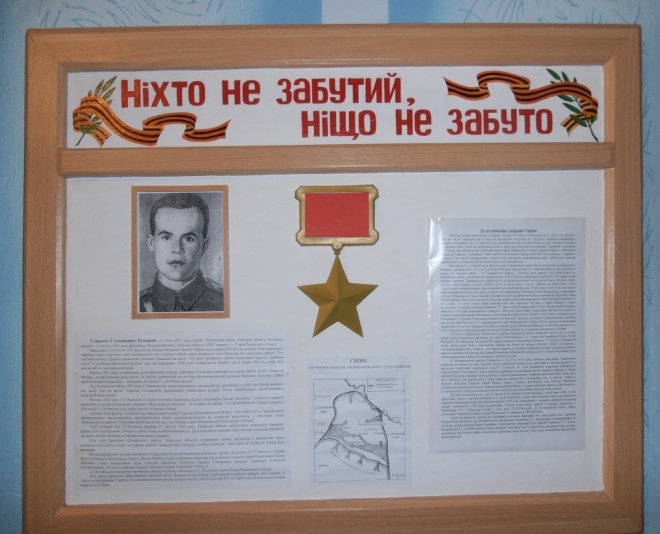 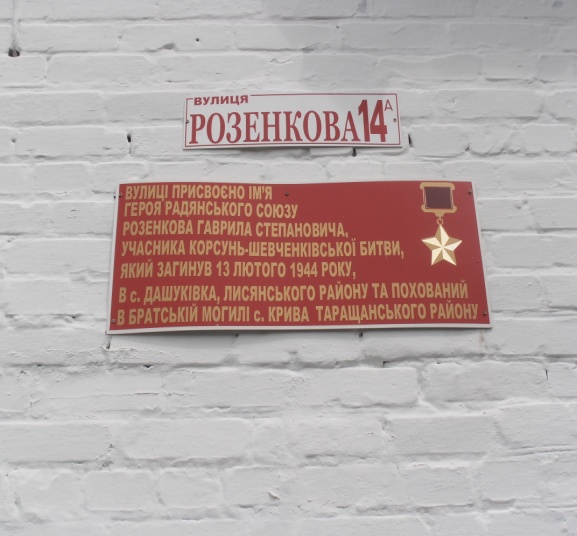 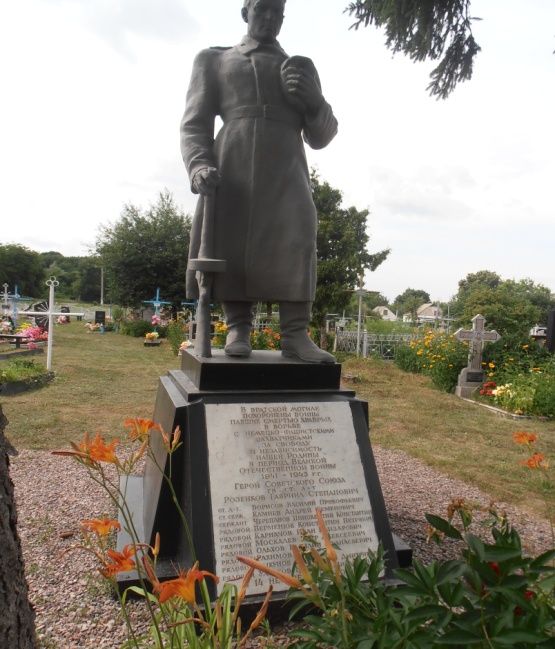 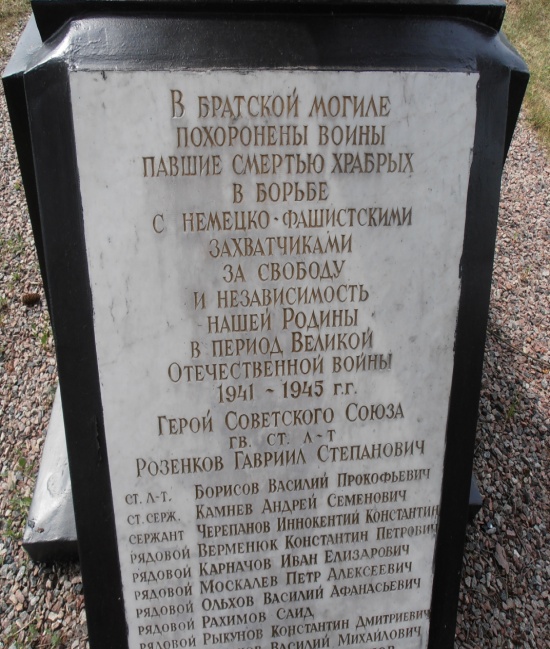 Солдатська слава Миколи ДраганаДраган Микола Афонович народився 1924 року в c. Станишівка Таращанського району на  Київщині. Пішов добровільно на фронт із школи фабрично-заводського навчання (ФЗН).Сержант-комсомолець командував обслугою протитанкової гармати. Під час боїв на Курській дузі підпалив 4 ”тигри”, 3 ворожих танки знищив у Білорусії, 4 – в Польщі. Один з перших переправився через річку Ніцше і відбив кілька атак фашистів. Кавалер ордена  Слави трьох ступенів. 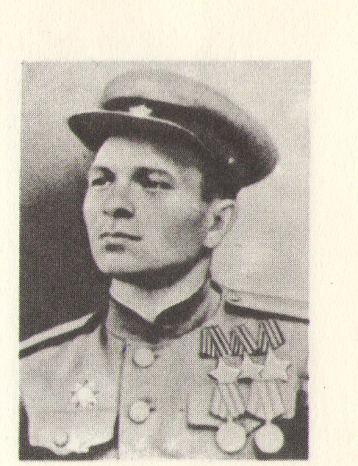 По закінченню війни проживав у селі Ксаверовому Малинського району Житомирської області. Працював електрозварником Недашківського відділення ”Сільгосптехніки”. Лейтенант запасу. Нагороджений ювілейною медаллю ”За доблесну працю”. Звання ”Почесний громадянин міста Малина” Драгану М. А. присвоєно посмертно 24 жовтня 2008 року за проявлений героїзм і мужність в боях з німецько-фашистськими загарбниками, вагомий особистий внесок  у розвиток міста, значну роботу із патріотичного виховання підростаючого  покоління малинчан та з нагоди 65-ї річниці визволення Малинщини від німецько-фашистських загарбників.Похоронений в рідному селі на Житомирщині.Література:Дубов, Б. Солдатська слава: [Драган Микола Афонович] / Б. Дубов. – К.: Молодь, 1987. - С. 160, 265.Методико-бібліографічні матеріали  про Таращанський край в роки Великої Вітчизняної війни.Таращанщина в полум’ї Другої світової війни:Киевщина в годы Великой Отечественной войны 1941-1945г.г.: Сборник документов: [ пгт. Тараща, Таращанский район] .– К., 1963. – С. 221, 229, 275, 324, 412, 503.  63.3(2Ук)722К 38Книга пам’яті України: Київська область: [Таращанський район. 1941-1944]. - Кн.6. - К.: Молодь, 1996. - С. 451-612.63.3(2)722К 53Советская Украина  в годы Великой Отечественной войны 1941-1945г.г.: [Таращанский район]. Т. 1. - К.: Наукова думка, 1985.- С. 451.63.3(2Ук)722С 56Советская Украина  в годы Великой Отечественной войны 1941-1945г.г.: [Таращанский район]. Т. 2.- К.: Наукова думка, 1985.- С. 273.63.3(2Ук)722С 56Советская Украина  в годы Великой Отечественной войны 1941-1945г.г.: [Таращанский район].  Т. 3. - К.: Наукова думка, 1985. - С. 15863.3(2Ук)722С 56Шатилов, В. М. А до Берлина было так далеко.../ В. М. Шатилов.  - М.: Воениздат, 1987. - С.    49,53.63.3(2)722Ш 28Бои в районе с. Крутые Горбы Таращанского района.Меморіальний список загиблих:Бондаренко, П. Г. Кроки в безсмертя: повість / П. Г. Бондаренко. – Лісовичі: ВК ”Таращанський край”, 2007. - 112с.63.3(4Укр)6Б 81				Події 1941-1945 р.р. на Таращанщині.Бондаренко, П. Г. Безіменна висота: документальна повість / П. Г. Бондаренко . – Тараща-Лісовичі, 2003.- 150с.63.3(4Укр)6Б 81Книга-спогад нашого земляка про звільнення Таращанського району від німецько-фашистських загарбників.Бондаренко, П. Г. Без гарантії вижити: документальна повість / П. Г. Бондаренко. - Лісовичі, 2000-2009, 200с.: іл.63.3(4Укр)6Б 81Книга присвячена Таращанським підпільникам в роки війни.Бондаренко, П. Г. Село Лісовичі в полум’ї Великої Вітчизняної війни 1941-1945 років / П. Г.Бондаренко. – Тараща: ред г-ти ”Таращан.край”, 2009. - 118с.: іл.63.3(4Укр)622Б 81Бондаренко, П. Було у війни і жіноче обличчя: докум. літ.-худож. видання / Петро Бондаренко, Анатолій Телющенко. – Богуслав: Богуслав. друкарня, 2013. - 188с.63.3(4Укр)622Б 81Багато славних сторінок вписали жінки в історію героїчної боротьби з фашизмом. 40 із них із Таращанського краю.Бондаренко, П. По шляхах-дорогах фронтових : [про учасника оборони міста Москви  лісовичанина М. В. Власенка] / П. Бондаренко // Таращан. край. - 2008. - 23 лют. - (23 лютого – День захисника Вітчизни).Бондаренко, П. У списку ”іскрівців” рахувався 17-м: [К. Т. Машківський з с. Чернин] / П. Бондаренко // Таращан. край. - 2007. - 22 верес. - (До Дня партизанської слави).Бондаренко, П. Відгомін 1941-го: [на Таращанщині] / П. Бондаренко // Таращан. край. - 2006.- 17 черв., 22 лип.Бондаренко, П. Лісовичі в сузір’ї героїв / П. Бондаренко // Таращан. край. - 2005. - 29 жовт. - (Ніхто не забутий, ніщо не забуте).Бондаренко, П. Таращанський Карбишев:  [про члена підпільної групи "Воля" В. А. Лободу] / П. Бондаренко // Таращан. край. - 2002. - 4 січ. - С. 3. - (До Дня визволення Таращі від фашистів).Григоренко, Н. Пошанували партизанок: [на Таращанщині] / Наталія Григоренко // Таращан. край. - 2011. - 27 верес. - С. 3. - (Забуттю не підлягає).Добровольська, Н. А пам’ять жива...: спогади лісовичанки Любові Андріївни Власенко, яка пережила блокаду Ленінграда / Ніна Добровольська // Таращан. край. - 2012. - 28 квіт. - С. 5. - (До 67-ї річниці Великої Перемоги).Жуковська, Н. Дівчина з ”Іскри”: [таращанка Валентина Соколова] / Н. Жуковська // Таращан. край. - 2011. - 20 верес. - С. 2. - (22 вересня – День партизанської слави).Історичний нарис про Велику Березянку. - БЦ: ТОВ ”Білоцерківдрук”, 2012.- 162с.63.3(4Укр)І 90с. Велика Березянка Таращанського району в роки Великої Вітчизняної війни на С.126-147.Перерва, В. Освіта Ківшовати: шлях з минулого в майбуття [Список випускників Ківшоватської СШ, що загинули на фронтах Великої Вітчизняної війни. Список вчителів, ща загинули в час Вітчизняної війни та вчителів – учасників війни] / Володимир Перерва, - БЦ: Вид. О. Пшонківський, 2011. – С. 102-104.63.3(2Укр)П 27Поліщук, О. Визволяв Таращу від фашистів: [П. Ф. Габелинда, житель м. Сквири] / Олександр Поліщук // Таращан. край. - 2009. - 30 трав. - С. 3. - (Люди і роки).Поліщук, О. Від Закавказзя до Відня: [пройшов учасник бойових дій у Великій Вітчизняній війні Соловйов Ю. З.] / Олександр Поліщук // Таращан. край. - 2009. - 26 трав. - С. 1. - (Слава Таращанщини).Мужність Героїв лишається з нами.”Безсмертний подвиг воїна”:  [Вернигора Петро Леонтійович]: краєзнавча розвідка. - Тараща: орг. метод. відділ, 2011. - 4с. - (Серія ”Герої Таращанщини”).Боевые звёзды киевлян : [уроженец г.Таращи, Герой Советского Союза Навроцкий Михаил Карпович]. - К.: Политиздат Украины, 1983. - С. 272-273.Боевые звезды киевлян : [уроженец с.Великая Вовнянка Таращан. р-на Штельмах Дмитрий Лавретньевич]. - К.: Политиздат Украины, 1983. - С. 484-486.Боевые звезды киевлян : [уроженец г.Таращи, Герой Советского Союза Вернигора Петр Леонтьевич]. - К.: Политиздат Украины, 1983.- С. 62-65.Боевые звезды киевлян : [уроженец г.Таращи Пилипченко Дмитрий Алексеевич]. - К.: Политиздат Украины, 1983.- С. 320-323.Бондаренко, П. По останніх слідах Героя: [Гаврило Степанович Разенков] / Петро Бондаренко // Таращан. край. - 2012. - 15 трав. - С.1.- (Ніхто не забутий, ніщо не забуте).Дубров, Б. Солдатська слава : [уродженець с. Станишівка  Таращанського р-ну , кавалер Ордена Слави трьох ступенів Драган Микола Афонович]  / Б. Дубров. – К. : Молодь, 1987. - 265с. – фото с. 160.Зайцев, А. Д. Зачислен навечно [уроженец г.Таращи Киев. обл., Герой Советского Союза Петр Леонтьевич Вернигора]. Кн.1. / А. Д. Зайцев. - М.: Политиздат, 1990. - С.111-112.”Лише одне життя” [Герой Радянського Союзу Штельмах Дмитро Лаврентійович]: краєзнавча розвідка. - Тараща: орг. метод. відділ, 2011. - 4с. - (Серія ”Герої Таращанщини”).”По останніх слідах Героя”: [ Разенков Гаврило Степанович]. - Тараща: орг. метод. відділ, 2012. - 2с. - (Серія ”Герої Таращанщини”).”Славний син України”: [Герой Радянського Союзу Навроцький Михайло Карпович]: краєзнавча розвідка. - Тараща: орг. метод. відділ, 2011. - 4с. - (Серія ”Герої Таращанщини”).Солдатська слава Миколи Драгана: краєзнавча розвідка. - Тараща: орг. метод. відділ, 2013. - 2с. - (Серія ”Наші земляки”).”Сила особистого прикладу”: [Герой Рад. Союзу Пилипченко Дмитро Олексійович]: до 105-ї річниці від дня народження: краєзнавча розвідка. - Тараща: орг. метод. відділ, 2011. - 4с. - (Серія ”Герої Таращанщини”).Через роки, через віки – пам’ятаємо!Артимович, С. Відзначили річницю визволення: [с. Ківшовата] / С. Артимович // Таращан. край. - 2013. - 29 січ. - С.2. - (Забуттю не підлягає).Бондаренко, П. Світить ясною зорею:  [69-та річниця визволення м.Таращі від нім.-фашист. загарб.] / Петро Бондаренко // Таращан. край. - 2013. - 5 січ. - С.1,2. - (Ніхто не забутий, ніщо не забуте). Гаврилюк,  О. Яке це щастя – жити в мирі: [уроч. лінійка до 69-ї річниці визволення с. Лука] / Ольга Гаврилюк // Таращан. край. - 2013. - 29 січ. - С.2. - (Забуттю не підлягає).Григоренко, Н. Вшанували полеглих і живих визволителів: [69-та річниця визволення м.Таращі] / Наталія Григоренко // Таращан. край. - 2013. - 12 січ. - С.1. - (Забуттю не підлягає).Камінська, Д. У Лук’янівці перепоховали останки 15 воїнів-червоноармійців / Дарина Камінська // Таращан. край. - 2013. - 14 трав. - (Ніхто не забутий, ніщо не забуте).Камінська, Д. У таращанському Бабиному Яру закладено парк / Дарина Камінська // Таращан. край. - 2010. - 27 квіт. - С.2. - (Забуттю не підлягає).Камінська, Д. ”Звідусіль тихо люди ішли з оберемкамим зір до граніту...”: [визволення с. В. Березянка] / Дарина Камінська // Таращан. край. - 2013. - 12 січ. - С.1. - (Забуттю не підлягає).Костенко, В. ”По дорогах війни синьоокі сини розійшлися”: Святкування 68-ї річниці Перемоги в Таращі / Володимир Костенко // Таращан. край. - 2013. - 14 трав. - С.1.Шпильова, Н. Велопробіг на честь Дня Перемоги / Наталія Шпильова // Таращан. край. - 2013. - 7 трав. - С.2. - (Ніхто не забутий, ніщо не забуте).Білоцерківська районна держадміністраціяБілоцерківська районна радаБілоцерківський районний відділ культуриБілоцерківська районна організація товариства охорони пам'яток історії та культури"Золоті зірки Білоцерківщини"ДайджестПоклавши на вівтар найтяжчі жертви, врятувавши людство від фашистської чуми, Радянський Союз виніс на своїх плечах основний тягар війни.Внесок українського народу у перемогу над фашизмом неоціненний. Близько 2,5 млн. воїнів - українців нагороджені орденами та медалями, понад 2 млн. - удостоєні звання Героя Радянського Союзу. Зі ста п'ятнадцяти двічі Героїв Радянського Союзу - тридцять два є українцями або уродженцями України.Медаль "Золота Зірка" була заснована 1 серпня 1939 року Указом Президії Верховної Ради СРСР як відзнака осіб, удостоєних вищого звання Героя Радянського Союзу. Вищий ступінь відзнаки - звання Героя Радянського Союзу - встановлене Постановою Центрального Виконавчого Комітету Союзу РСР від 16 квітня 1934 р.«Звання Героя Радянського Союзу є вищим ступенем відзнаки і присвоюється за особисті чи колективні заслуги перед державою, пов'язані із звершенням геройського подвигу» (3 Положення про звання Героя Радянського Союзу).20 квітня 1934 року вперше звання Героя Радянського Союзу було присвоєно відважним льотчикам М. В. Водоп'янову, І. В. Дороніну, М. Г. Каманіну, С. А. Леваневському, А. В. Ляпідієвському, В. С. Молокову, М. Т. Слєньову. Льотчики нагороджені за врятування екіпажу пароплава "Челюскін", якого затисла крига в Чукотському морі.У Велику Вітчизняну війну звання Героя Радянського Союзу першими були удостоєні льотчики-винищувачі М. Г. Жуков, С. І. Здоровцев, П.Т. Харитонов, які проявили героїзм в повітряних боях під Ленінградом.Високого звання удостоєні і уродженці землі Білоцерківської.У віках залишиться великий подвиг народу, який зупинив чорну примару фашизму. І кожна людина на землі має сказати "ні" війні. Бо великий подвиг дістається великою кров'ю... Вічна пам'ять вершителям великого подвигу, нашим дідам і прадідам!Ковтун Василь СеменовичНародився 11 серпня 1920 року в селі Глушки у селянській родині. Доля послала йому важке сирітське дитинство: в 1930 році помер батько і в голодному тридцять третьому, аби допомогти матері прогодувати меншеньких сестру та двох братів, пішов різноробочим у місцеву торфоартіль. Робота була важкою, але звичний до праці, старанний хлопчик ніколи не скаржився і не шукав для себе скидок. Той робітничий гарт він зберіг на все життя.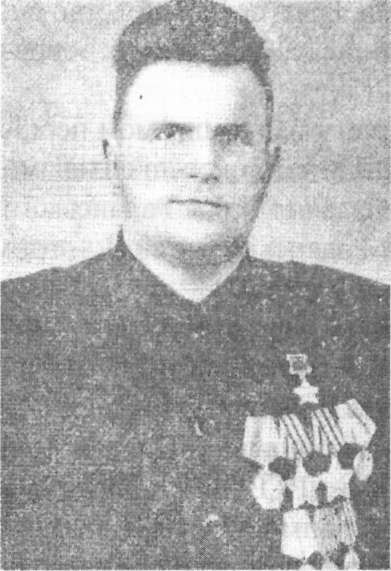 У 1940 році юнака призвали до лав Червоної Армії, а через 10 місяців грянула війна. Стрілецьку дивізію, в якій служив червоноармієць Ковтун, з Далекого Сходу перекинули на оборону столиці.Після розгрому гітлерівців під Москвою німецьке військове командування основний удар спрамувало на південний фронт -Сталінград і Кавказ.Коли на Сталінградському напрямку становище стало критичним, далекосхідників з Підмосков'я залізницею терміново перекинули на Донський фронт, і в середині серпня 1942 року український хлопець Василь Ковтун зі своїм підрозділом зустрів фашистів на дальніх підступах до Сталінграда. Тоді він не міг знати, що стане учасником небаченого в історії побоїща - Сталінградської битви. У розпал найзапекліших боїв 20 вересня 1942 року його важко поранила фашистська куля, навиліт пробивши легеню.Після кількох місяців лікування в госпіталі Василь Семенович брав участь у боях за місто Ростов-на-Дону, де відзначився при форсуванні ріки і підбив фашистський танк. На грудях уже досвідченого воїна засяяв перший орден Слави III ступеня.При форсуванні Дніпра та визволенні міста Нікополя Василя Семеновича знову поранило. Повернувшись у стрій, В. С. Ковтун визволяв Миколаїв, Одесу, Кишинів, столицю Польщі Варшаву.І ось, нарешті, фронтові дороги привели хлопця з України в самісіньке серце гітлерівського рейху. У складі десантної групи Василь Семенович форсував Одер і захопив плацдарм. Жменька сміливців відбила десятки атак переважаючих сил гітлерівців, аби з цього невеличкого п'ятачка радянські полки й дивізії пішли на Берлін.За проявлені мужність і стійкість В. С. Ковтун був нагороджений орденом Слави II ступеня.16 квітня 1945 року о 5 ранку гуркіт тисяч гармат сповістив про початок вирішального наступу радянських військ на столицю фашистського рейху. Наш земляк - цілодобово у запеклих боях.На одному з перехресть бійці полку, в якому служив Ковтун, вимушені були залягти: два ворожі танки й самохідка тримали під обстрілом кожен метр бруківки.Командування приймає рішення захопити станцію метро і підземними тунелями зайти в тил гітлерівців. До штурмової групи увійшов і боєць з чотирирічним фронтовим стажем В.С. Ковтун.Гітлерівці, які обороняли перехрестя, навіть не підозрювали, що глибоко під ними в темних тунелях іде жорстока сутичка. Спохопилися, коли в тилу у них з-під землі з'явились радянські піхотинці, але було вже пізно. 40 радянських бійців на чолі з командиром роти капітаном Семеновим вступили в бій за півтори квартали від берлінського сховку Гітлера.У цьому останньому для нього бою нестерпно довгої, кривавої війни рядовий Ковтун знищив три гітлерівські танки і відкрив нашим піхотинцям шлях до останньої цитаделі фашистського звіря - до рейхстагу.За цей безприкладний подвиг двадцятичотирирічний боєць - орденоносець був представлений до звання Героя Радянського Союзу. Але Указ Президії Верховної Ради СРСР був опублікований лише 15 травня 1946 року. Після Перемоги чотири рази пораненого у боях, досвідченого воїна направили у полкову школу на курси сержантів, і більше року Василь Семенович продовжував дійсну військову службу. Лише у серпні 1946 р. герой - фронтовик повернувся в рідні Глушки. 10 років очолював торфоартіль, з 1957 р. по 1962 р. обирався головою глушківського колгоспу. Цей період став першим за довоєнні і повоєнні роки підйомом сільськогосподарського виробництва, першим злетом Глушок.Переїхавши у 1975 р. на постійне проживання до Білої Церкви, В. С. Ковтун не пориває зв'язків з рідним селом.Література:Бабич, Т. Як Василь Ковтун "випрошував" нагороди / Т. Бабич // Київ. правда. - 2004. - 7 трав. - (Живе серед нас ветеран).Безсмертя. Книга Пам'яті України. - 1941 - 1945. - К., 2000. – С.751.Боевые звезды киевлян. - 3-є вид. - К.,1983 - С. 144 - 145.Гай, А. Золото колосся і зірок. Село Глушки в минулому й сьогоденні / А. Гай. - Б.Церква, 2003. - С. 102 - 104.Герой Советского Союза: Краткий биографический словарь: В 2 т. Т. 1 / Абаев - Любичев / Пред. ред. кол. И. Н. Шкадов. - М.: Воен. изд-во,1987.- С. 679.Історія міст і сіл УРСР. Київська область. - К., 1971. - С. 147.Левицький Давид ІвановичНелегка доля випала Левицькому Давиду Івановичу. Народився він 20 січня 1912 року в селі Матюші Білоцерківського району. Як і всі діти навчався в місцевій школі з 1918 по 1925 роки. По путівці комсомолу поїхав працювати на будівництво Магнітогорського заводу. Потім юний робітник був призваний до лав Радянської Армії у 1934 році. У 1938 році Японія зробила спробу провірити на міцність Радянський Союз. Розгорілися бої на озері Хасан. У них брав участь і рядовий Давид Левицький. А потім був фінсько - радянський збройний конфлікт, де полковий розвідник Левицький в сорокаградусний мороз здобував цінні розвідданні. Закінчились фінські події і Левицький знову стає до станка на Магнітці.Але попрацював він лише рік. Німецькі загарбники напали на нашу Батьківщину. І знову Левицький надів солдатську шенель. Пізнав він за роки війни і гіркоту відступів, і радість перемог. Двічі був поранений у важких боях з ворогом.... Ішов березень 1944 року. В бою за село Семенівку на Південному Бузі, відбиваючи конратаки фашистських танків, полягла майже вся гарматна обслуга, Давид Іванович був поранений. Гармата замовкла. І коли гітлерівські танкісти спрямували вогонь на інші об'єкти - вона ожила! Запалав іще один танк ворога, потім другий, третій. Вражений смертю бойових побратимів, солдат Левицький вів нещадний вогонь.Танки були зупинені. Але бойову позицію почала обходити група ворожих автоматників. Під зливою снарядів фашисти відступили. Останнє, що бачив Давид Іванович – втікаючих німців, після чого втратив свідомість. Коли підійшло підкріплення, на місці бою лежав непритомний, поранений воїн, а поряд з ним - 15 трупів гітлерівських автоматників і 7 знищених танків.За мужність і героїзм, проявлений в боях, Указом Верховної Ради СРСР від 3 червня 1944 року гвардії сержанту 80-го протитанкового дивізіону 73-ї стрілкової дивізії Левицькому Давиду Івановичу присвоєно звання Героя Радянського Союзу.Потім були бої за р. Дністр, де Давид Іванович був тяжкопораненим. Потім бої за визволення Угорщини і знову тяжке поранення. Сержант Левицький не зміг більше повернутися до лав армії, його визнали інвалідом. Тоді він стає командиром батальйону, якому було доручено відповідальне завдання: відновлення зруйнованого німцями Одеського порту.Давид Іванович нагороджується орденами Леніна і Червоної Зірки, багатьма медалями. Після закінчення війни залишився жити в м. Одесі і подальша доля невідома.Вдячні односельчани створили музейний куточок Героя в Матюшанській ЗОШ. І молоде покоління на його прикладі вчиться буги відважними, мужніми та сміливими.Література:Безсмертя. Книга Пам'яті України. 1941 - 1945. - К., 2000. - С. 763.Боевые звезды киевлян. - 3-є вид. - К.,1983 - С. 207 - 209.Герой Советского Союза: Краткий биографический словарь: В 2 т. Т. 1 / Абаев - Любичев / Пред. ред. кол. И.Н. Шкадов. - М.: Воен. изд-во, 1987.- С. 857.Історія міст і сіл УРСР. Київська область. –К., 1971. - С. 137.Луценко Гнат Дорофійович22 червня 1910 року в селі Чмирівка Білоцерківського району в великій дружній сім'ї народився Гнат Дорофійович Луценко. В сім'ї було шестеро дітей - три брати і три сестри. Добрі люди привели в 1918 році восьмирічного Гната в початкову школу. Разом з дорослими односельчанами вчився він грамоти. Потім іще рік навчався в Фурсянській школі, в трьох кілометрах від рідної Чмирівки. Після закінчення школи працював їздовим у селекційній станції м. Білої Церкви.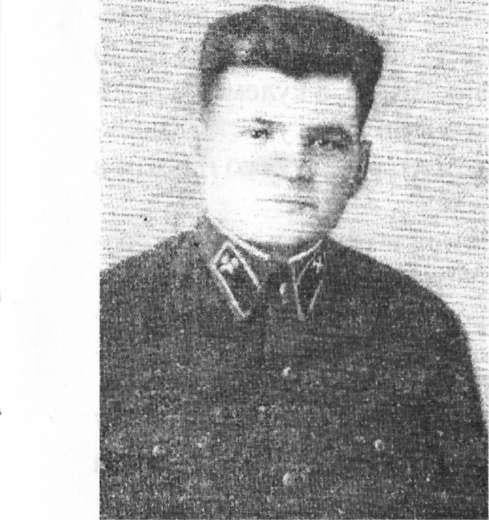 Гнат Дорофійович пройшов велику школу в Радянській Армії. Служив у місті Одесі в саперному батальйоні, потім - в Читинській області на кордоні. У 1938 році брав участь в розгромі японських самураїв біля Хасана і на Халхин -Голі.	Механік - водій Луценко Гнат Дорофійович на танку Т-34 під час Великої Вітчизняної війни пройшов бойовий шлях від Волги до Вісли. В частині однополчани по дружньому називали Гната Дорофійовича "Почекаєм". Любив він це українське слово вплітати в різні історії. А розповідати гвардії старший сержант умів їх вдало. Бувало сядуть біля нього друзі і просять:- Почекай, розкажи що - небудь!Найменше він розповідав про себе. Саме тому в листах до рідних він писав так мало. Не з них дізналися односельчани про подвиги свого земляка.За бойові заслуги Гнат Дорофійович нагороджений орденами Червоного Прапора та Червоної Зірки, медалями. А також мав подяки від головнокомандування за взяття міст Умань, Вапнярка, Бєльці, Люблін, Демблін, Мінськ - Мазовецький та форсування Дніпра.Гнат Дорофійович, як і інші славні воїни, загинув заради того, щоб нащадки ніколи не пізнали лихоліть війни. В районі міста Полоцьк 18 січня 1945 року по гірській місцевості гвардії старший сержант Луценко Гнат Дорофійович вивів танкову колону батальйону через оборону ворога, не втративши при цьому жодного танка. «За час наступальних боїв з 15 по 20 січня 1945 року знищив 5 протитанкових гранат, 8 кулеметів, 2 мінометні батареї, 5 автомашин, 100 гітлерівців. Брав участь у звільненні 300 населених пунктів», - так говориться про його героїзм в нагороджувальному листі.За проявлену мужність і майстерність у володінні танка, героїзм, самовідданість при виконанні бойових завдань і знищення техніки та живої сили противника Луценку Гнату Дорофійовичу Указом Президії Верховної Ради СРСР від 27 лютого 1945 року присвоєно посмертно звання Героя Радянського Союзу.Отримати високу нагороду відважному танкісту не довелось. 7 лютого 1945 року в боях на річці Віслі загинув Гнат Дорофійович смертю хоробрих.У музеї бойової і трудової слави Фурсівської ЗОШ І-ІІІ ст. оформлено куточок героя. На стендах представлені матеріали про його бойовий шлях. Там же - фотографія бойового екіпажу Луценка, листи до дружини, нагородні листи.Література:Алешкин,  А. М. Сердцем на амбразуру / А. М. Алешкин. - Иркутск, 1976. - С. 173-174.Безсмертя. Книга Пам'яті України. 1941 - 1945. - К., 2000.-С.767.Боевые звезды киевлян. - 3-є вид. - К., 1983 - С. 230.Герой Советского Союза: Краткий биографический словарь: В 2 т. Т. 1 / Абаев - Любичев / Пред. ред. кол. И. Н. Шкадов. - М.: Воен. изд-во, 1987. - С. 897.Історія міст і сіл УРСР Київська область. - К., 1971. - С. 147.Сідало, Я. Пам'яті Героя / Я. Сідало // Лен. шлях. - 1985. - трав.Соколов,  В. Героизм зажигает сердца / В. Соколов // Правда Украины.- 1967. - лют.Махиня Павло ЄвменовичВ селі Блощинці Узинського (тепер Білоцерківського) району, в сім'ї робітників, 10 березня 1919 року народився Павло Євменович Махиня.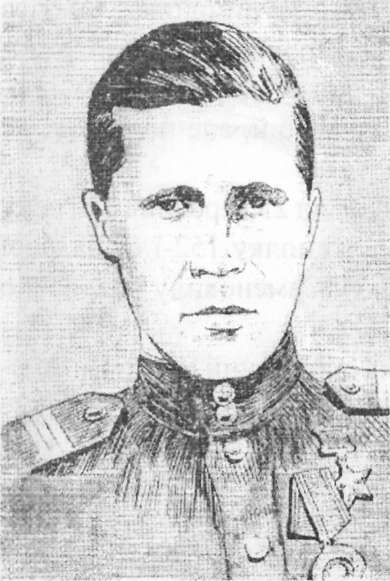 На Дніпрі споруджувалася гідроелектростанція - одне із найбільших будівництв першої п'ятирічки того часу. У Запоріжжя на будівництво разом з батьками переїзджає і юний Павло. Там він закінчує 9 класів середньої школи і в 1939 році призивається до лав Радянської Армії. А в 1940 році після закінчення полкової школи призначається командиром гармати. Своє перше бойове хрещення Павло Євменович отримав у боях з білофінами в 1939 - 1940 роках. Проявив справжню мужність і в роки Великої Вітчизняної війни на Західному, 1-му і 2-му Білоруських фронтах.... В червні 1944 року у Білорусії розвернулись запеклі бої. У населених пунктах Святечі і Зінкевичі противник направив артилерійський і мінометний вогонь на радянські війська. Німцям вдалось взяти в оточення підрозділи піхоти і артдивізіон.В оточення попала і батарея сержанта Махині. Командир гармати, оцінивши всю складність обставин, хотів доповісти командиру полку, але зв'язок був втрачений. Між тим на батарею насувалася лавина танків і бронетранспортерів. Відкрили вогонь. З першого пострілу був підбитий ворожий бронетранспортер. Але і німці, помітивши батарею, накрили її шквальним вогнем. Дві гармати вийшли із ладу. Залишилась одна - сержанта Махині. Міняючи вогневу позицію, він продовжував вести бій. І ще один танк ворога загорівся. Махиня сам наводив гармату, сам стріляв. Німецьке кільце від ступило назад. Танки з чорними хрестами зупинилися. Бій був виграний. Відважний артилерист своїм героїчним подвигом допоміг нашій піхоті утримати рубіж до підходу підкріплення. У цьому бою Павло Євменович двічі був поранений, але поле бою не залишив.Указом Президії Верховної Ради СРСР від 25 вересня 1945 року командиру гармати 33-го артилерійського полку 152-ї стрілкової дивізії старшому сержанту Махині Павлу Євменовичу присвоєно звання Героя Радянського Союзу.За мужність, героїзм і відвагу був нагороджений орденом Леніна, медалями. Після війни повернувся до Запоріжжя і подальша доля його невідома.Література:Безсмертя. Книга Пам'яті України. 1941 - 1945. - К., 2000. - С. 771.Боевые звезды киевлян.- 3-є вид. - К.,1983. - С. 248 - 249.Історія міст і сіл УРСР. Київська область. - К., 1971. - С. 141.Мельниченко Сергій ІларіоновичНаш земляк не дожив до свого двадцятип'ятиріччя, загинув у жорстокому бою з німецько - фашистськими загарбниками, уквітчавши себе невмирущою славою.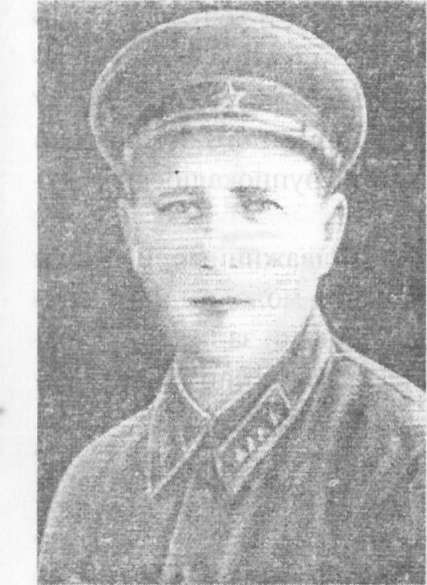 Сергій Іларіонович Мельниченко народився 1920 року, в селі Блощинці Узинського (зараз Білоцерківського) району. Закінчивши семирічку, працював у колгоспі. У 1940 році, одягнувши армійську форму, прийняв присягу на вірність Вітчизні.Розпочалась Велика Вітчизняна війна і молодий юнак проходить прискорений курс артилерійського училища. Закінчивши в липні 1943 року училище, розпочав службу окопного офіцера - молодшого лейтенанта, командира вогневого взводу. Чин найнижчий, що означало: разом із солдатами доводилося виконувати все, що вирішували у штабах.Найтяжче переносили бійці взводу маршкидки при визволенні  Правобережної України військами Першого Українського фронту. По три - чотири доби просувались без зупинок, без сну. Ноги підкошувались і артилеристи засинали на ходу, незважаючи на вибухи, пороховий дим, шум, неймовірну тріскотню. Завершивши визволення західних районів України, відновивши державний кордон СРСР, розпочали витискувати окупантів з південно - східних областей Польщі.Лейтенант Сергій Мельниченко одним з перших 31 січня 1945 року під вогнем противника разом зі своїм взводом 116-го гарматного артилерійського полку 43-го стрілецького корпусу 59-ї армії Першого Українського фронту форсував Одер у районі польського міста Ріттерфере. Наш земляк виявив воїнську доблесть, рішучість і наполегливість, відчайдушну хоробрість і кмітливість, вміло управляючи підрозділом. У тому запеклому бою, у тому вогненному смерчі кулеметного, артилерійського та мінометного вогню наші бійці знищили 5 танків, одну гармату, три крупнокаліберних кулемети і десятки гітлерівських піхотинців.На жаль, у тому нерівному бою загинув відважний воїн, умілий командир Сергій Мельниченко, який показав молодим артилеристам (а в основному хлопці були ще молодшими за нього) яскравий приклад високої майстерності, зразок безстрашності і доблесті. Поховали взводного в м. Здзешовіце Опольського воєводства. 10 квітня 1945 року вийшов указ Президії Верховної Ради СРСР про нагородження орденами і медалями великої групи бійців і офіцерів, які відзначилися у розгромі ворожої армії "Центр", що було головним підсумком Вісло - Одерської наступальної операції.Золотою Зіркою посмертно відзначено і нашого земляка з Білоцерківщини Сергія Іларіоновича Мельниченка. Вдячні односельчани поставили йому на малій Батьківщині пам'ятник, назвали його ім'ям сільську школу, в якій навчався, а уряд - вулицю в столиці України.Література:Безсмертя. Книга Пам'яті України. 1941 - 1945.- К., 2000. - С. 772.Боевые звезды киевлян. - 3-є вид. - К., 1983 - С. 255 - 256.Історія міст і сіл УРСР. Київська область. - К., 1971. - С. 141.Сандул, В. Звитяжець / В. Сандул // Замк.гора. - 2000. - 22квіт.Михеєв Михайло ВіталійовичНародився 07.11.1921 року в с. Мала Сквирка Білоцерківського району в родині робітника. Українець. Після закінчення школи працював в сільському господарстві. В лавах Радянської Армії з 1941 року. Після закінчення прискореного курсу військового училища командував взводом, ротою. Учасник Великої Вітчизняної війни з січня 1942 року. Воював на Воронежському і І -му Українському фронтах.Рота старшого лейтенанта Михеєва переправилась одна із перших через р. Дніпро і дві неділі вела жорстокий бій в районі с. Григорівка. Ворогу вдалося вибити бійців з дуже важливої висоти. Положення ставало критичним: гітлерівці могли зірвати переправу. Старший лейтенант Михеєв вирішив вести наступ трьома групами. Старшина Конєв залишається на місці і атакує противника, беручи на себе головний удар. Група сержанта Копилова завдасть удару з правого флангу, а він зі своєю групою піде в обхід з лівого флангу... Задум виявився вірним. За цю сміливу операцію старший лейтенант Михеєв був нагороджений орденом Червоного прапора.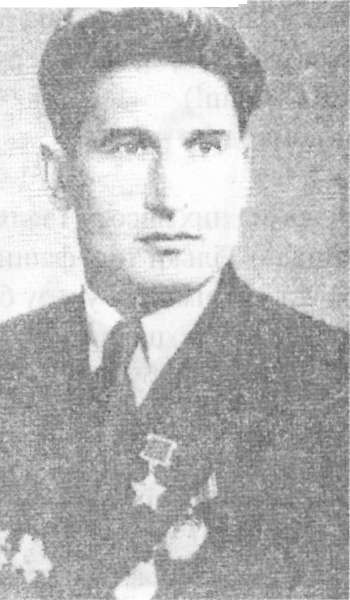 ...Війська готувалися до рішучого наступу. Роті Михеєва було поставлено завдання: одним ударом оволодіти плацдармом і вибити ворога. Захопивши траншею, підрозділ Михеєва направився туда, де була схована мінометна батарея. Однак в запеклому бою рота Михеєва виявилась далеко в тилу ворога. У старшого лейтенанта виникла смілива думка: повернути підрозділи і атакувати з тилу висоту, на якій знаходяться вороги...            Пересувались повільно, в повний ріст. Німці не очікували, що в тилу у них радянські бійці, прийняли їх за своїх. Вони махали руками, гукаючи: "Шнель! Шнель!" (Скоріш! Скоріш!).Михеєв, зрозумівши їх помилку, дав команду:Ширше крок! Бійці зуміли перебігти яр, який відділяв від них висоту, і залягти в гущавині неподалік від ворожих траншей. Тільки тоді фашисти отямилися. Але було уже пізно. Раптовість і стрімкість удару були настільки несподіваними і приголомшувальними, що німці навіть не встигли розвернути в бік радянських воїнів свої кулемети. Висота була взята.За успішне форсування Дніпра, утримання плацдарму на правому березі і проявлену мужність і відвагу командиру роти 48-го стрілкового полку 38-ї стрілкової дивізії старшому лейтенанту Михеєву Михайлу Віталійовичу Указом Президії Верховної Ради СРСР від 10 січня 1944 року присвоєно звання Героя Радянського Союзу.Був нагороджений орденом Леніна, орденами Вітчизняної війни І та II ступеня та медалями. З 1946 року був звільнений в запас і проживав в м. Києві.Література:Безмертя. Книга пам'яті України. 1941 - 1945. - К., 2000. - С. 773.Боевые звезды киевлян. - 3-є вид. - К., 1983 - С. 259 - 261.Никоненко Тимофій ІвановичЙшов солдат по рідній землі, йшов і не впізнавав її, знівечену ворогом. Здавалось, навіть блакитне небо над рідною Україною стало сірим чи то від болю, чи від сліз людських. Ішов і згадував своє дитинство, яке промайнуло в запашних травах полів, в зелених дібровах рідної Шкарівки, що на Білоцерківщині.  Народився Никоненко Тиміш Іванович 5 червня 1908 року в сім'ї селянина. В дев'ять років батько віддав його до Шкарівської восьмирічної школи, де малий Тиміш старанно вчився і в 1924 році закінчив її. Дитинство залишилось позаду. Юнака в 1930 році призвали до лав Радянської Армії. З перших днів війни Тиміш Іванович стає до бою. Воює на І-му та 2-му Українському фронтах. Кулі його поки-що обминали, але контузія весь час нагадувала про себе.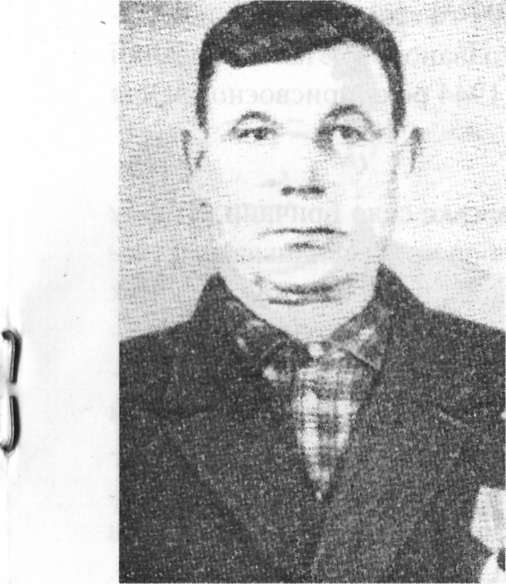 ... Уже визволили рідну Україну, почалися бої за Молдавію. Вийшли до річки Дністр. На протилежному березі ворог міцно закріпився і тримав оборону. Кулеметному взводу було наказано форсувати річку і захопити плацдарм. Ніч була темною, такі тільки бувають на півдні ранньою весною. Взвід, завантаживши в човни свої кулемети, тихо відплив від берега. Німці нервували і часто наосліп відкривали сильний кулеметний вогонь. Під зливою куль гинули солдати. Першим добрався до берега зі своїм кулеметом Тимофій Іванович. Згодом вдалося здійснити переправу ще сімнадцяти його товаришам, і вони закріпилися на березі. Відкривши вогонь по німцях, десантники забезпечили переправу всього підрозділу.За мужність і відвагу, проявлену при форсуванні річки Дністр, рядовому стрілку 6-ї стрілкової роти 797-го стрілкового полку 322- ї стрілкової дивізії Никоненку Тимофію Івановичу Указом Президії Верховної Ради СРСР від 13 вересня 1944 року присвоєно звання Героя Радянського Союзу.І знову були бої. Особливо важким був бій за молдавське село Бричани. Взводу було наказано зайти в тил німецької оборони і зненацька атакувати ворога. Із 23 чоловіків дев'ять залишилось живими, але шлях для наступу полку був відкритий. Під час бою вибув із строю командир і командування прийняв Никоненко. Він підняв відділення в атаку, а за ним піднялася вся рота. Тимофій Іванович першим ввірвався в село, прикриваючи кулеметним вогнем наступ підрозділу.... Вийшли на кордон з румунією, форсували річку Прут. Брав участь у боях за здобуття міст Галац, Гїлоєшти. Був поранений. Але через 4 місяці гвардієць був знову в строю. Визволяв Угорщину. Закінчив війну в Чехословаччині.Повернувшись з фронту додому, Никоненко Т. І. односельцями був вибраний  головою IIIкарівської сільської ради, потім головою колгоспу.Був нагороджений 2 орденами Леніна, медалями.Помер Тимофій Іванович 22 жовтня 1980 року.У шкільному музеї с. Шкарівка є куточок Героя Радянського Союзу Никоненко Т. І. У ньому розповідається про бойовий шлях Тимофія Івановича, а про повоєнні роки тяжкої праці - в іншому міні- залі. Тут проводяться екскурсії, розміщені понад 10 000 експонатів.Життєвий шлях Никоненка Тимофія Івановича гідний наслідувань прийдешніми поколіннями.Література:Безмертна книга пам'яті України. - 1941 - 1945. - К., 2000. - С. 779.Історія міст і сіл УРСР. Київська область. - К., 1971. - С. 148.Пишкань Іван ОникійовичГерой Радянського Союзу командир авіаескадрильї гвардії майор Пишкань Іван Оникійович народився 15 липня 1914 року в селі Потіївка Білоцерківського району Київської області в великій трудолюбивій сім'ї.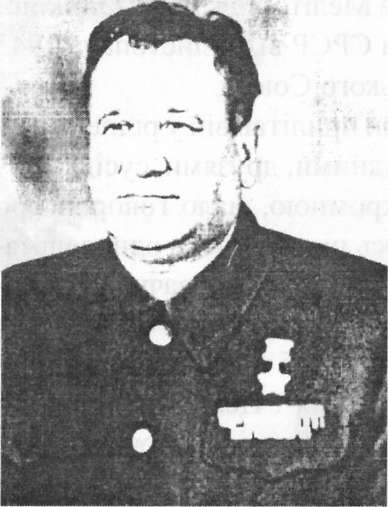 Батько його, Оникій Пишкань, був хліборобом, умільцем -  столяром і садівником - любителем. Мати, Оляна Іванівна, дуже багато працювала в полі, на городі, на особистому подвір'ї.     Любов до праці, до рідної природи, до тварин подружжя виховали у чотирьох своїх синів і дочки Антоніни.Іван у дитинстві був уважним, працелюбним, допитливим школярем. Дуже любив математику, фізику, біологію.	Закінчивши місцеву школу досить успішно, на початку 30-х років продовжив навчання в Першому Качинському місцевому училищі Ленінградської обл. Збулися самі потаємні юнацькі мрії Івана про небо і літаки, та й країні необхідні були пілоти. Свою льотну майстерність шліфував у мирних польотах довоєнного часу. Батькам надходили листи-подяки за виховання сина від командування військових частин і авіапідприємств.	З перших днів війни Іван Пишкань - льотчик-винищувач. Він з товаришами супроводжує бомбардувальників на ворожі об'єкти, розвідує і фотографує ворожі позиції, сміливо кидається в повітряний бій.	Добрим випробуванням для бійця стала участь у Сталінградській битві.	Уже командиром ескадрильї І. О. Пишкань визволяє українську землю. За особливу мужність у боях за Мелітополь Івану Оникійовичу Указом Президії Верховної Ради СРСР від 1 листопада 1943 року присвоєно звання Героя Радянського Союзу.	Радо зустрічали земляки Героя, коли прилітав він у рідне село в червні 1944 року, щоб побачитися з рідними, друзями, сусідами.	Іван Оникійович був людиною скромною, мало говорив про себе, більше розповідав про друзів. Ось що він писав односельчанам: "Визволяв територію України, Румунії, Чехословаччини, Югославії. Угорщини, Австрії. За роки війни здійснив 600 бойових вильотів, особисто збив 26 літаків ворога і 35 - разом з товаришами. Виконував інші завдання командування". Цей лист, діловий і стисло конкретний, зберігається нині на стенді в куточку Героя, обладнаному в Будинку культури с. Потіївка.	Був нагороджений двома орденами Леніна, двома орденами Червоного Прапора, орденом Вітчизняної війни І ступеня, багатьма медалями.	Після звільнення з лав Радянської армії працював певний час на підприємствах Київщини, останні роки життя провів у Ялті, де і помер у 1974 році.	Юні краєзнавці села та ветерани зібрали матеріал, експонати про І.О. Пишканя, які розміщені в музейній кімнаті Потіївської ЗОШ.Література:Безсмертя. Книга пам'яті України. 1941 - 1945. - К„ 2000.- С. 788.Сірченко,  М. Червоний сокіл з Потіївки (Про Героя Радянського Союзу І. Пишканя)  / М. Сірченко, М. Дегтяров // Лен. шлях. - 1988.- 4 берез.ЗАХОРОНЕНІ НА БІЛОЦЕРКІВСЬКІЙ ЗЕМЛІ ТА НАВІЧНО СПОРІДНЕНІ З НЕЮБердов Дмитро МихайловичУ далекому від нас селі Гагари Фаленського району Кіровської області 1915 року народився хлопчик, доля якому судила стати Героєм.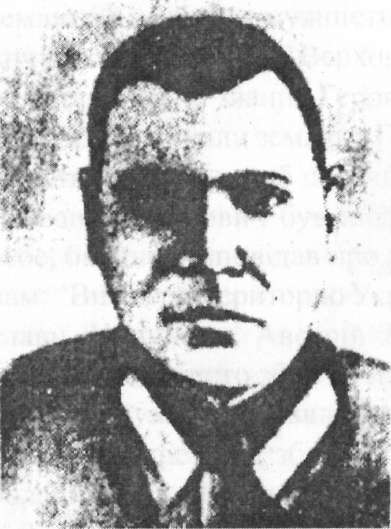 Дмитро Михайлович Бердов комсомольцем у 1942 році вступив до лав Радянської Армії. За два роки служби пройшов шлях від сержанта до старшого лейтенанта, командира роти.Частина, в якій воював Дмитро Бердов, захищала Москву. Під час запеклого бою командир роти був убитий і Бердов узяв на себе командування ротою і успішно вів бій.На Курській дузі його рота п'ять днів на своїй ділянці стримувала натиск фашистів. Поранений в голову Бердов продовжив командування ротою. Брав участь у форсуванні Дніпра і визволяв від фашистських загарбників столицю України - Київ.За бойові подвиги, за мужність він був нагороджений орденом Червоної Зірки, орденом Вітчизняної війни І ступеня і медаллю "За відвагу".40-а армія Першого Українського фронту 74-ї Київської стрілкової дивізії визволяла Білоцерківщину. Частина, в якій служив Бердов, отримала наказ зайняти село Шкарівку і перерізати шосейну дорогу Біла Церква - Умань. Через річку Рось ще не було переправи, тому війська наступали без підтримки важкої артилерії і танків.Коли полк на світанку в ніч з 31 грудня на 1 січня 1944 року вийшов на північну окраїну села Шкарівка і зайняв кругову оборону, розвідка донесла, що назустріч рухається полк противника, підсилений танками і бронетранспортерами. У цьому бою мінометна рота старшого лейтенанта Бердова протягом трьох діб відбивала люті контратаки противника.З січня 1944 року фашисти пішли знову в наступ, їм вдалося захопити частину Шкарівки і наблизитись до позицій роти Бердова.Командир у цей час знаходився на даху однієї з хатин, звідки вів спостереження і корегував вогонь. Давши оцінку ситуації, він наказав роті відійти з мінометами в ліс, а сам же з ручним кулеметом залишився на даху, щоб вогнем прикрити їй відхід. Зав'язався нерівний бій. Ворожі автоматники оточили Бердова, але офіцер вирішив битися до останнього патрона. Двічі вороги відступали під кулеметним вогнем, але ось витрачено останній диск. Бердова поранено в обидві ноги. Гітлерівці знову запропонували здаватись. У відповідь в них полетіли гранати.Знесилений від втрати крові Дмитро Бердов впав з даху на сніг. Ворожі солдати кинулись до нього і, обступивши, почали зривати ордени, забирати документи. Пролунав вибух. Радянський офіцер останньою гранатою знищив гітлерівців і загинув сам!25 вересня 1944 року Дмитру Михайловичу Бердову Указом Президії Верховної Ради СРСР присвоєно звання Героя Радянського Союзу посмертно.Захоронений герой в братській могилі села Шкарівки. Юними слідопитами була пророблена велика пошукова робота. В музеї Шкарівської ЗОШ І-ІІІ ст. знаходяться спогади однополчанина Дмитра Михайловича старшого сержанта Кукушкіна С. І.Навічно доля зв'язала сина російського народу з землею Білоцерківською. Пам'ять про його подвиг буде жити у віках!Література:Березіна, С. Герої Радянського Союзу у пам'ятниках Білоцерківщини / С. Березіна  // Замк. гора. - 2004. - 9 лип.Діденко, І. Перемога дісталася нам дорого / І. Діденко // Гром. думка. - 1994. - 1 січ. - (До 50-річчя визволення Білої Церкви).Дудник, В. Данина вдячності / В. Дудник // Замк. гора. - 1994. - 5 січ.Історія міст і сіл УРСР. Київська область. - К., 1971. - С. 148.Науменко, С. Йшли на бій за Війну / С. Науменко //Лен. шлях. - 1989.- 4 січ.Чурилова,  Г. Навіки в пам'яті народній / Г. Чурилова // Лен. шлях. - 1986. - 28 лют.Юхименко, П. Вкрадена перемога  / П. Юхименко // Замк. гора. - 1993. - 28 груд. - (До 50-річчя визволення Білої Церкви).Єлдишев Анатолій ОлексійовичПройдуть роки. Загояться рани, нанесені жорстокою війною. Знову будуть зеленіти сади, знову діти будуть гратися в ігри, дівчата - співати пісень. Багато забудеться. Але ніколи не зітругься з пам'яті подвиги героїв.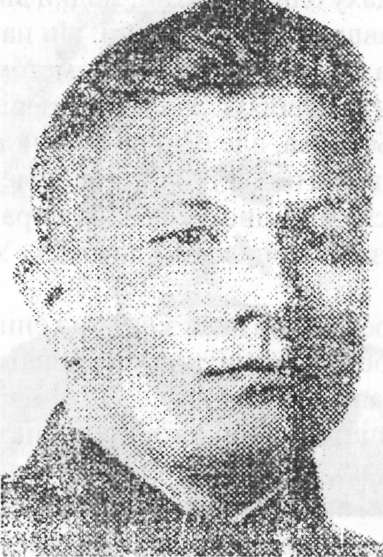 Анатолій Олексійович Єлдишев народився 20 квітня 1922 року в селі Варваровка Мединського району Калузької області. Разом з сім'єю в 1930 році переїзджають жити в Коломну Московської області.Веселий, бешкетливий хлопчик марив небом. І не дивно, що навчатися він пішов саме до Качинської військової авіаційної школи. А далі була служба в армії, де з 1940 року Анатолій Олексійович здобуває льотну майстерність.Коли фашистські загарбники віроломно напали на нашу Батьківщину, вірний син російського народу з перших днів став на її захист.Льотчик - винищувач 910-го винищувального полку 101-ї винищувальної авіаційної дивізії військ ППО, лейтенант Єлдишев до травня 1943 року здійснив 272 вильоти. В 17-ти повітряних боях особисто збив 11 ворожих літаків і 7 - разом з товаришами.За особливу мужність Указом Президії Верховної Ради СРСР від 9 жовтня 1943 року присвоєно звання Героя Радянського Союзу Анатолію Олексійовичу Єлдишеву.Був нагороджений орденами Леніна та Червоного Прапора.19 грудня 1943 року, вівши бій з двома месершмідтами над селом Іванівка Білоцерківського району, літак Анатолія Олексійовича був збитий.Палаючий літак упав у ставок поблизу села, а льотчик встиг скористатися парашутом і впав на лід в очерет. Німецькі солдати з собаками знайшли пораненого героя. Відчуваючи свій високий обов'язок перед Батьківщиною і народом, льотчик не схотів здаватися у полон. Відстрілюючись від окупантів, останній патрон він залишив собі.Кажуть, очевидці тих подій, німці, побачивши Зірку Героя на його мундирі, не змогли пропустити такий трофей, порізали на шматки між собою навіть білий шарф офіцера.Під загрозою смерті сільські жінки поховали загиблого льотчика. А в 1965 році відбулося перепоховання Героя в братську могилу с. Іванівки.Бюст Анатолія Олексійовича встановлений в аероклубі м. Коломни.До 60-річчя Перемоги в селі Іванівці відбулося  відкриття пам'ятника Герою Радянського Союзу Єлдишеву Анатолію. В серці вчительки Іванівської ЗОШ Шамоти Надії Пилипівни зародилися слова, які викарбувані на обеліску:Подвиг героя і мужність орлину В пам'яті вдячній час не стира... Над сином Росії у небі Вкраїни Вічно горітиме слави зоря!...Література:Березіна, С. Герої Радянського Союзу у пам'ятниках Білоцерківщини / С. Березіна // Замк. гора. - 2004. - 9 лип.Герой Советского Союза: Краткий биографический словарь: В 2 т. Т. 1 / Абаев - Любичев / Пред. ред. кол. И. Н. Шкадов. - М.: Воєн, изд-во, 1987, - С. 473.Литвинюк Федір Григорович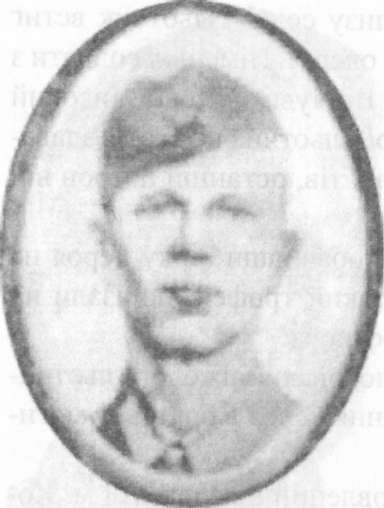 		  Народився Федір Григорович Литвинюк у 1910 році в с. Рижавка Уманського району Черкаської області.... 1 жовтня 1943 року при форсуванні річки Дніпро Федір Литвинюк був призначений помічником командира стрілкової дивізії. Діждавшись ночі, частини дивізії розпочали наступ. Ворог кожен метр землі і води обстрілював артилерійсько - мінометним вогнем.Федір Григорович першим переправився через річку. Захопивши плацдарм, Литвинюк разом з іншими бійцями відбивали жорстокі контратаки ворога. Коли отримав поранення командир взводу, командування взяв на себе Федір Григорович. Цього дня взвод Литвинюка відбив ше дві конратаки противника. У цьому бою Федір Григорович особисто знищив 21 фашиста, але отримав поранення.Указом Президії Верховної Ради СРСР від 10 січня 1944 року за вміле командування взводом у бою, особисту сміливість, мужність і героїзм Федору Григоровичу Литвинюку присвоєно звання Героя Радянського Союзу.Помер герой від ран 6 лютого 1944 року в шпиталі 40-ї армії 1- го Українського фронту, який на той час знаходився в селі Яблунівка Білоцерківського району.Федір Григорович віддав своє життя, наближаючи великий і радісний день Перемоги. Жителі села Яблунівка, де знайшов спочинок мужній герой, свято бережуть пам'ять про нього.Література:Днепр - река героев. - К.: Политиздат Украины, 1983. - С. 321.Сєрков Андрій ГнатовичПодії Великої Вітчизняної війни назавжди увійшли в пам'ять усього людства.Під час визволення нашого краю від німецько - фашистських загарбників багато воїнів Радянської Армії були відзначені пам'ятними знаками. В братській могилі с. Фурси Білоцерківського району захоронений Герой Радянського Союзу Сєрков Андрій Гнатович.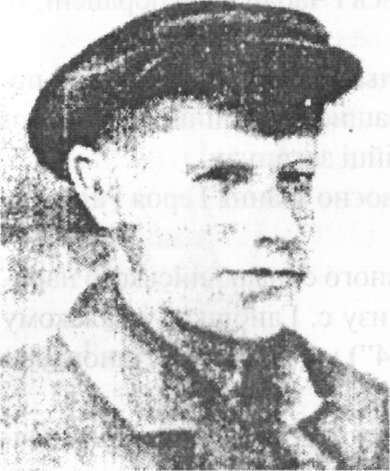 Народився Андрій Гнатович в 1919 році в селі Зілаїрськ Башкирської АРСР. 3 1939 року почалася його військова служба. Командування рекомендувало кмітливого бійця на командирські курси. Коли почалася війна, Андрій уже був офіцером. У складі 74-ї стрілецької дивізії він форсував Дніпро, визволяв Київ, Фастів.У ніч на 1 січня 1944 року радянські війська форсували річку Рось, перерізали шосе Біла Церква - Умань і визволили с. Шкарівку. Ворог у місті Біла Церква був напівоточений. Вранці фашисти перейшли в контратаку, 78-й полк 74-ї стрілецької дивізії був відрізаний від своїх. Зв'язок зі штабом перервався. Лейтенант Сєрков як командир роти зв'язку вирішив сам пройти по лінії. З ним були червоноармійці Чабан та Мамаєв. Поблизу с. Глибічка вони побачили, що зі сторони Малої Вільшанки наближається колона гітлерівців на машинах та бронетранспортерах. Ворог підтягував сили для атаки. Лейтенант доповів по телефону своєму командиру і наказав бійцям зайняти окопи понад шляхом. У цей час ворог пішов в атаку. Коли фашисти підійшли майже впритул, Сєрков скомандував: "Вогонь!".Для німців це було несподівано і вони в паніці побігли, залишаючи вбитих. Оговтавшись, знову полізли в атаку. Але вогонь відважних бійців закривав їм шлях. Мамаєв і Чабан були поранені, та не залишили бою.У цей час уже і Андрій був смертельно поранений. На полі перед окопами лежали десятки вбитих фашистів. Підійшли свої і погнали ворогів. Але лейтенант і його бійці загинули.За цей бій Андрію Гнатовичу присвоєно звання Героя Радянського Союзу посмертно. Білоцерківці шанують пам'ять славного сина російського народу. На місці бою, на роздоріжжі поблизу с. Глибічка (у далекому 1944 році йменувалося - висота "208,4") у 1979 році встановлено пам'ятний знак загиблим воїнам.А в с. Фурсах на братській могилі, де захоронений Герой, завжди лежать квіти народної вдячності.Література:Березіна, С. Герої Радянського Союзу у пам'ятниках Білоцерківщини / С. Березіна // Замк. гора. - 2004. - 9 лип.Діденко, І. Перемога дісталася нам дорого / І. Діденко // Гром. думка. - 1994. - 1 січ. - (До 50-річчя визволення Білої Церкви).Історія міст і сіл УРСР. Київська область. - К., 1971. - С. 148.Кравченко, Т. Обеліск Герою: (Про Героя Рад. Союзу А. Г.Сєркова) / Т. Кравченко // Лен. шлях. - 1983. -24груд.ГЕРОЇ ПОВОЄННИХ РОКІВВ повоєнні роки - у 1962 та 1968 роках -медаль "Золота Зірка" двічі була вручена відважному першовідкривачу та досліднику космосу Павлу Романовичу Поповичу, уроженцю м. Узина.Понівечену, розгромлену країну потрібно було відродити до життя. І багато земляків прикладали всі зусилля, щоб наша рідна Білоцерківщина відбудувалася.Герої Радянського Союзу: с. Глушкис. Матюшіс. Чмирівкас. Блощинці с. Мала Сквирас. Шкарівка с. ПотіївкаКОВТУН ВАСИЛЬ СЕМЕНОВИЧЛЕВИЦЬКИЙ ДАВИД ІВАНОВИЧЛУЦЕНКО ГНАТ ДОРОФІЙОВИЧМАХИНЯ ПАВЛО ЄВМЕНОВИЧ МЕЛЬНИЧЕНКО СЕРГІЙІЛАРІОНОВИЧ НИКОНЕНКО ТИМОФІЙ ІВАНОВИЧ ПИШКАНЬ ІВАН ОНИКІЙОВИЧГерої Соціалістичної Праці:м. Узин:БІЛЬДІЙ ІЛЬКО СЕМЕНОВИЧ ДІДИК КАТЕРИНА АНТОНІВНА ЗІНКЕВИЧ МАРІЯ ЯКІВНА КРИЛЕНКО ГАННА ПАВЛІВНА МУДРА МАРИНА ІВАНІВНА ГІРОКОПЕЦЬ ГАННА ПАВЛІВНА ШИНКАРЕНКО ГАННА ІВАНІВНАселище Терезине:ВАКУЛЯНЧИК ФЕДІР КЛИМОВИЧ ВИСІЦЬКИЙ ФЕДІР ГНАТОВИЧ ГАРБУЗЮК ОЛЕНА МАКСИМІВНА ТАЗАСВА КАПІТОЛІНА ДМИТРІВНАс. Озерне:ЗАВАДСЬКИЙ КУЗЬМА ПЕТРОВИЧ ПЕРКОВСЬКИЙ ІВАН ЛУЦІЯНОВИЧ ХАРЕНКО АНДРІЙ Г РИГОРОВИЧс. Бикова Гребля:ОКІПНА ВАЛЕНТИНА ВОЛОДИМИРІВНА СКРИПКА ПОЛІНА КІНДРАТІВНАс. Глушки:СКИБИЦЬКИЙ ОЛЕКСАНДР ТИМОФІЙОВИЧ с. Матюші:ТКАЧЕНКО ГРИГОРІЙ АМВРОСІЙОВИЧ ТОМАШУК МИХАЙЛО АРСЕНТІЙОВИЧ ЧАРНИК КОСТЯНТИН ТИМОФІЙОВИЧРозповідаючи про безсмертні подвиги кращих сипів народу в роки Великої Вітчизняної війни, ми низько схиляємо голови перед загиблими і глибока шана - живим.По всій Білоцерківщині пройдуть Вахти Пам'яті, мітинги - реквієми, вечори вшанування тих, хто пам'ятає страшну війну.До братських могил ляжуть гірлянди та яскраві букети квітів.Велике спасибі Вам, живим учасникам війни, тилу, хто пройшов її палаючими дорогами, хто пережив велике горе втрати!Укладач: О. М. БорзакВідповідальний за випуск: Л. В. ЗінченкоСквирська центральна районна бібліотекаСквирщина  в  полум’ї  війни(Методико - бібліографічні матеріали)Вторгнення фашистських орд в Україну перервало мирну творчу працю трудящих Сквири. Як і весь народ, вони піднялися на захист Батьківщини. До військомату надходили численні заяви про добровільний вступ до Червоної Армії. З наближенням фронту найцінніше устаткування підприємств евакуювали в східні райони країни.14 липня 1941 року в Сквиру вдерлися гітлерівські загарбники. Почалася жорстока розправа з населенням. Уже в перші тижні в місті було розстріляно понад 1 тис. чоловік. За час свого панування на сквирській землі окупанти розстріляли і закатували понад 3500 чоловіків, жінок і дітей, відправили в неволю близько 3 тис. чоловік. Окупанти грабували населення, відбирали у нього майно, худобу і хліб.Трудящі Сквири і району піднялися на боротьбу проти ненависного ворога. В Сквирі при  міській лікарні виникла підпільна група на чолі з К. І Рябоконем і В. П. Зуевським. На Сквирському дослідному полі діяли підпільники на чолі з комсомолкою Н. І. Чуєнко.В жовтні 1942 року було створено штаб для керівників підпільним рухом у районі. Командиром штабу став А. К. Панченко, комісаром – Т. О. Ільченко, начальником штабу – М. Г. Поліщук. Штаб організував 9 бойових підпільних груп. У червні 1943 року створили Сквирський партизанський загін, командиром якого був А. К. Панченко, а комісаром Т. О. Ільченко. В ньому боролися 80 партизанів. У серпні 1943 року на базі Сквирського і Великополовецького  партизанських загонів  сформували 5-й батальйон з’єднання партизанських загонів Київської області. Комісаром батальону був Ю. О. Ковмір.  Партизани провели багато бойових операцій проти фашистів. Їх діяльність  поширювалася також за межі району.У середині 1943 року сквирське підпілля очолив підпільний райком партії, до складу якого входили  В. П. Зуєвський,  К. І. Рябоконь, В. М. Чорностав, Н. І. Чуєнко та ін. Підпільний райком  діяв до визволення Сквири радянськими військами. Він створив другий  Сквирський партизанський загін на чолі з Т. Д. Богаченком. Партизани і підпільники Сквири провели ряд успішних бойових  операцій. Вони висадили в повітря залізничній міст біля с. Голуб’ятина та міст на шосейному шляху в с. Строковій Попільнянського району. Рух транспорту був паралізований, і німецько-фашистським загарбникам не вдалося вивезти з Сквири 8 тис. цнт. Хліба. Партизани знищили багато бойової техніки  ворога  понад 200 гітлерівських солдат і офіцерів, 2 поліцейські дільниці, пустили під укіс 3 ворожі ешелони, захопили значні трофеї. Активно діяли партизани М. Маслун, З. Валєтова, І. М. Гайдамачук, І. Яременко та багато ін.Налякані розмахом партизанського руху, фашисти вчинили жорстоку розправу над людьми. Гітлерівці оточили с. Краснянку, де перебувала група сквирських партизанів. Кати по-звірячому вбили народних месників, розстріляли 112 мирних жителів, спалили 31 хату. Тут загинула М. Маслун. У с. Малих Лисівцях карателі оточили будинок, в якому знаходилися командир партизанського загону Т. Д. Богаченко і розвідниця З. Валєтова. Мужні патріоти відстрілювалися до останнього патрона і загинули, не здавшись ворогу. Фашисти натрапили на слід групи лікаря К. І. Рябоконя. Вони заарештували відважного підпільника і живцем спалили його. Партизани допомагали Червоній Армії визволяти Сквиру.Бібліографія :Багнюк, О. Вона була партизанською медсестрою : [про Ольгу Олександрівну Василенко]  / О. Багнюк //  Вісн. Сквирщини. – 2010. – 8 трав. – С.6.Вергель, О. Під п’ятою окупантів  / О. Вергель //  Вісн. Сквирщини. – 1993. – 10 листоп. – С. 2.Вернигора,  В. Йшли в похід партизани : [про партизанку М. Ю. Колот]  / В. Вернигора //  Вісн. Сквирщини. – 2000. – 9 груд. – С. 3.Гріщенко, О. Звитяга і хоробрість сквирських партизанів назавжди вписані золотими літерами в історію краю : Розповідь колишнього підпільника [А. І. Малишка]  / О. Гріщенко //  Вісн. Сквирщини. – 2011. – 15 листоп. – С. 3. – (Пам’ять).Гудзенко, В. Мужнів у боях за батьківщину : [про партизана з М. Єрчиків І. А. Смульського]  / В. Гудзенко //  Вісн. Сквирщини. – 2006. – 23 верес. – С. 2.Злочини фашистів на окупованій території  /  Сквира : сторінки історії / В. І. Цимбалюк. – Біла Церква, 2003. – С. 136 – 139.Ільченко, Т. Кривавий хліб. В ті далекі воєнні роки : [про Малоєрчиківську бойову підпільну групу]  / Т. Ільченко //  Ленінська правда. – 1981. – 20 жовт. – С. 2.Ільченко, Т. Розплата : [спогади партизана]  / Т. Ільченко //  Ленінська правда. – 1986. – 9 трав. – С. 3.Ільченко, Т. Виконуючі наказ : Документальний нарис : [про Сквирський партизанський загін]  / Т. Ільченко //  Ленінська правда. – 1991. – 28 трав. – С. 3.Крикун, В. Менше трьох тижнів не дожив до визволення Сквири : [про підпільника  лікаря К. І. Рябоконя]  / В. Крикун //  Вісн. Сквирщини. – 2006. – 13 трав. – С.3.Куликівська, О. Герої підпілля : [учасник підпільного руху на Сквирщині Ю. О. Ковмір]  / О. Куликівська //  Вісн. Сквирщини. – 2012. – 8 трав. – С. 2. Підпільний і партизанський рух на Сквирщині в роки Великої Вітчизняної війни  / ред. В. І. Цимбалюк //  Сквира : сторінки історії. – Біла Церква, 2003. – С. 139 – 148. Сквирський район : Сквира  /  Історія міст і сіл Української РСР : Київська область. – К., 1971. – С. 564 – 598.Сквирщина в перші дні війни. Оборонні бої за Сквиру  / ред. В. І. Цимбалюк //  Сквира : сторінки історії. -  Біла Церква,  2003. -  С. 136 – 139.Трофімчук,  К. Символи людського безсмертя : [Сквирщина в роки Великої Вітчізняної війни]  / К. Трофімчук //  Вісн. Сквирщини. – 2011. – 7 трав. – С.4. – (Пам’ять).Шевчук,  М. Без того надлюдського подвигу не було б майбутнього :  [про партизанській загін на Сквирщині]  / М. Шевчук //  Вісн. Сквирщини. – 2011. – 24 верес. – С. 3.Янішевський, В. Партизанські весни  / В. Янішевський //  Ленінська правда. – 1981. – 28 лют. – С. 3.ЗВІЛЬНЕННЯ СКВИРЩИНИ ВІД ФАШИСТСЬКОЇ ОКУПАЦІЇУ грудні 1943 року воїни нашої армії почали звільнення Сквирського району. Напередодні нового 1944 року в газетах було опубліковано повідомлення Радянського інформбюро, що в результаті успішних бойових операцій війська 1-го Українського фронту, ламаючі опір противника, продовжували з успіхом розвивати наступ і оволоділи містом та великою  залізничною станцією Сквирою, також 250 населеними пунктами, в тому числі Кривошиїнцями, Селезенівкою, Краснолісами Сквирського району.Майже всі села  Сквирського району звільняли 74-та, 163-тя, 240-ва, 135-та стрілецькі дивізії та 1-й  окремий Чехословацький корпус.240-ва Київсько-Дніпровська Червонопрапорна орденів Суворова і Богдана Хмельницького стрілецька дивізія  мала своїм завданням: 842-м стрілецьким полком  наступати на Голуб’ятин, 931-м стрілецьким полком вести наступ з півночі на с. Буки  Сквирського району і оволодіти ним. О 3-й год. ночі 28 грудня 1943 р. передові частини 842-го стрілецького полку під прикриттям артилерійського вогню в кількох місцях форсували р. Роставицю і зайняли позиції для дальшого наступу. Ворог контратакував. Долаючи його опір, 836-й стрілецький полк до 18-ї год. 28 грудня зайняв с. Буки і Чубинці. 29 грудня всі полки 240-ї стрілецької  дивізії вели бої на окраїнах Сквири і звільнили місто того ж дня. Було відбито у ворога ряд інших населених пунктів  Сквирського району і відкрито шлях для наступу на Білу Церкву.  Протягом 29-30 знищено 170 німецьких солдат і офіцерів, 7 солдат з 168-ї дивізії противника взято в полон.У боях за Сквиру воїни 240-ї стрілецької дивізії проявили  винятковий героїзм і сміливість.  Понад тисячу воїнів дивізії нагороджено орденами і медалями, а 45 удостоєні звання Героя Радянського Союзу, в тому числі і командир дивізії Терентій Хомич Уманський. Т. Х. Уманський звання  Героя та генерал-майора одержав при форсуванні Дніпра та визволенні Києва.Герой радянського Союзу, молодший сержант Георгій Трохимович Якушкін (1923-1944), родом із Мордовії, що звання Героя одержав у вересні 1943 року при форсуванні Дніпра і визволенні Києва, упав, скошений ворожим осколком під час боїв за Сквиру. Тяжко пораненого його доставили  у госпіталь 29 грудня 1943 року. Рана виявилась смертельною. 24 січня 1944 р. жителі м. Сквири прощалися із героєм битви за Дніпро. Поховали його в центрі міста поруч з могилою підполковника П. І. Артамосова, який загинув за визволення міста. Коли в Сквирі було відкрито Меморіал Слави, останки обох воїнів урочисто переховали на те священне для  сквирян  місце.Ім’ям  Якушкіна названо провулок в районі колишньої школи-інтернату.Бій за Сквиру для 163-ї стрілецької дивізії був короткий. Дивізії додали полк самохідних  артилерійських установок. У бою за місто вирішили використати їх як бронетранспортери для того, щоб підвезти піхоту до переднього краю. Після артилерійського вогню по передньому краю противника «самохідки» на великій швидкості досягли ворожих траншей.  Десантники, вистрибуючи  на ходу, відразу ж зайняли траншеї противника. Обслуга «самохідок»  негайно відкрила вогонь по відступаючих. Слідом за десантом у бій вступили інші частини дивізії, і місто було взяте.У переддень 1944 р., опалений  війною, стомлений від боїв та походів, помітно поріділий 78-й стрілецький полк 74-ї стрілецької дивізії почав запеклий бій за звільнення с. Руда, яке гітлерівці перетворили на міцний вузол оборони. Мінометники і артилеристи прокладали шлях піхоті. Наступного ранку підрозділи Чехословацького корпусу підтримали 78-й стрілецький полк. Підійшли і танки з десантниками 163-ї стрілецької дивізії. Надвечір Руда і Шамраївка були зайняті. Із сльозами на очах зустріли жителі визволителів. Ховали відважних воїнів, що віддали своє життя за визволення сіл.Імена 44 воїнів, полеглих 30 грудня 1943 р. за визволення с. Руда, висічені на мармурі пам’ятника, поставленого після війни. Серед них ім’я учителя з-під Братіслави Імріха Яцко-Лисака, посмертно удостоєного Золотої Зірки Героя.135-та Краківська ордена Червоного Прапора стрілецька дивізія здійснювала свій наступ в напрямку на с. Кривошиїнці на правому фланзі 240-ї стрілецької дивізії.Бібліографія :Бондарчук, К. Сніг довкола темнів, і падали солдати : [визволення Сквирщини від німецько-фашистських загарбників]  / К. Бондарчук //  Вісн. Сквирщини. – 1993. – 25 груд. – С. 3.Бровченко, Л. Ф. Краснянка : [уривок з книги автора «Двірник з великою мітлою»]  / Л. Ф. Бровченко //  Вісн. Сквирщини. – 2002. – 7 груд. – С.3.Вернигора, В. Берізки «передають в ефір» : [про визволителя Сквири Г. Т. Якушкіна]  / В. Вернигора //  Вісн. Сквирщини. – 1998. – 12 серп. – С. 4.Вернигора, В. Він визволяв свій рідний край : [про О.М. Болтівця] / В. Вернигора //  Вісн. Сквирщини. – 2006. – 23 груд. – С. 3.Вернигора, В. Він загинув, звільняючи від ворога наше місто : [про Т.Г. Якушкіна]  / В. Вернигора  //  Вісн. Сквирщини. – 2008. – 24 груд. – С. 2. – (До 65-ї річниці визволення Сквири).Вернигора, В. Прославлена дивізія Терентія Уманського / В. Вернигора //  Вісн. Сквирщини. – 2001. – 15 груд. – С.3.Вернигора, В. Тих днів не згасне слава : [визволення Сквирщини від фашистських загарбників]  / В. Вернигора //  Вісн. Сквирщини. – 2005. – 24 груд. – С. 2.Звільнення від фашистської окупації  / ред. В. І. Цимбалюк //  Сквира : сторінки історії. – Біла Церква, 2003. – С. 149 – 154.Їм усього дісталося сповна : [визволення Сквирщини] // Вісн. Сквирщини. – 1998. – 26 груд. – С. 3.Кожний метр коштував крові  //  Вісн. Сквирщини. - 2000. – 22 квіт. – С. 2.Омельченко, В. Тривожними були ті дні і ночі: [до річниці визволення Сквирщини] / В. Омельченко //  Вісн. Сквирщини. – 1993. – 29 груд. – С. 2.Плаксін, Г. Битва за Сквиру  / Г. Плаксін //  Вісн. Сквирщини. – 1972. – 10 лют. – С. 3.Пугачевський, О. Вони полягли, визволяючи наше місто  / О. Пугачевський //  Вісн. Сквирщини. – 2002. – 21 груд. – С. 4.Пугачевський, О. Вони стояли на смерть : [події під Сквирою у 1941 році]  / О. Пугачевський //  Вісн. Сквирщини. – 1991. – 20 лип. – С. 3.Пугачевський, О. Є така сторінка в нашій історії : [про визволення Сквирщини]  / О. Пугачевський //  Вісн. Сквирщини. – 2002. – 28 груд. – С. 3.Скрид, В. З перемогою, з новоріччям! : [спогади ветеранів про визволення Сквирщини]  / В. Скрид //  Вісн. Сквирщини. – 2011. – 6 січ. – С. 10.Ткаченко, О. Пам’ятний грудень 1943-го : [визволення Сквирського району від фашистських загарбників]  / О. Ткаченко //  Вісн. Сквирщини. – 2000. – 16 груд. – С. 2.Ткачук, В. Зустріч через роки : [пам’ять про загиблих на Сквирщині]  / В. Ткачук //  Вісн. Сквирщини. – 2011. - 9 серп. – С. 3. – (З редакційної пошти).Шевчук, М. Святий день – визволення рідного краю : [визволення Сквирщини від німецько-фашистських загарбників]  / М. Шевчук //  Вісн. Сквирщини. – 2009. – 26 груд. –С. 8.  ГЕРОЇЧНІ ПОДВИГИ СКВИРЯН	У роки Великої Вітчизняної війни з Сквирського району пішло на фронт 12 500 чоловік, з них близько 4,5 тис. загинуло. Нагороджено бойовими орденами і медалями понад 8 440 чоловік. Шість уродженців Сквирщини удостоєні високого звання Героя Радянського Союзу : Ф. П. Коренчук, М. П. Лопач, Д. Л. Маргуліс , М. М. Ольшевський, О. П. Плугатар і Г. Т. Скирута.	Феодосій Павлович Коренчук.  Народився в с. Оріховець.  26 квітня 1940 року за героїчний подвиг по охороні державних кордонів заступнику політрука Ф. П. Коренчуку присвоєно звання Героя Радянського Союзу. Помер і похований у Москві.	Микола Павлович Лопач.  Народився в с. Руда. За мужність і відвагу, за уміле керівництво батареєю під час форсування Дніпра і утримання плацдарму командиру батареї старшому лейтенанту  М. П. Лопачу 17 жовтня 1943 р. присвоєно звання Героя Радянського Союзу. Помер і похований у м. Біла Церква.	Давід Львович Маргуліс. Народився у м. Сквира. За хоробрість і відвагу, проявлені в боях під час радянсько-фінської війни, командиру батареї далекобійних гармат старшому лейтенанту Д. Л. Маргулісу 15 січня 1940 р. присвоєно звання Героя Радянського Союзу. Помер і похований в Санкт-Петербурзі.	Микола Михайлович Ольшевський.  Народився в м. Сквира. 26 червня 1944 р. в запеклому кровопролитному бою у селі Киселі (Білорусь) показав себе відважним воїном. Проявив мужність і героїзм і в наступних боях за звільнення Білорусії і Литви. 22 серпня 1944 року помер від ран. Похований у Вільнюсі. 24 березня 1945 року за мужність і відвагу командиру танка молодшому лейтенанту М. М. Ольшевському посмертно присвоєно звання Героя Радянського Союзу.	Олексій Летрович Плугатар. Народився в м. Сквира. 10 жовтня 1944 року командир танкової роти Олексій Плугатар вів нерівний бій  з гітлерівцями на шляху до одного з важливих опорних пунктів німців у Литві. У розпалі бою загинув стрілок-радист, поранено в руку Плугатаря. Продовжуючи маневрувати машиною, він сам заряджав і стріляв з гармати.  Убито механіка-водія. Стікаючи кров’ю, Плугатар повів пошкоджений танк через вогневий дощ на позиції ворога. І тут сильний вибух підняв танк  у повітря.  За героїзм, проявлений в бою з переважаючими силами ворога, 24 березня 1945 року командиру танкової роти старшому лейтенанту О. П. Плугатарю посмертно присвоєно звання Героя Радянського Союзу. Похований у м. Ретьвас  (Литва).	Григорій Трохимович Скирута. Народився в селі Великополовецьке. Особливо відзначився в боях в районі Орлика, де воїни полку під його командуванням проявили масовий героїзм, зуміли зламати ворожий опір, форсували Дніпро і закріпилися на його правому березі. За уміле командування полком, особисту відвагу в боях за форсування Дніпра 26 жовтня 1943 року командиру  гвардійського полку гвардії полковнику Г. Т. Скируті присвоєно звання Героя Радянського Союзу. Г. Т. Скирута помер 27 липня 1999 року у віці 87 років у м. Солнечногорськ  Московської області.	Війна і час забрали від нас  мужніх людей. Але їх героїчні подвиги безсмертні. Вони служать нам  прикладом самовідданості і жертовності в ім’я рідної Вітчизни.Бібліографія :Вернигора,  В. А ми листа чекали від Героя: [до 85-річчя від дня народження Героя Радянського Союзу Д. П. Маргуліса]  / В. Вернигора //  Вісн. Сквирщини. – 1999. – 16 черв. – С. 3.Героїчні подвиги сквирян  / ред. В. І. Цимбалюк //  Сквира  : сторінки історії. – Біла Церква, 2003. – С. 154 – 184.Мурашов, М. Героїчна батарея : [нарис про Д. П. Маргуліса] / М. Мурашов //  Вісн. Сквирщини. – 2003. – 22 серп. – С. 2.Сузір’я наших героїв : [шість героїв зі Сквирщини]   //  Вісн. Сквирщини. – 2000. – 6 трав. – С. 3.Центральна районна бібліотека для дорослих м. ВишневеДо 70-річчя Перемоги у Великій Вітчизняній війні 1941-1945 рр.(Методико-бібліографічні матеріали)Знову мирна весна встає над Україною, віддаляючи в минуле нелегкі дні Великої Вітчизняної війни.У травні 2015 виповнюється 70 років, коли замовкли останні постріли гармат, розриви снарядів, прийшов довгоочікуваний мир, опалений ціною крові і сліз.Все далі відходять грізні і важкі роки Великої Вітчизняної війни, але не згасає пам’ять про тих, хто віддав своє життя і захистив рідну землю від ворогів.Біда не оминула жодної родини – у кожній хтось з родичів або загинув на фронті, або розстріляний. Багато повернулись додому пораненими, скаліченими.Дорогою ціною дісталася перемога. Та хіба думали про ціну, коли на карту була поставлена доля Вітчизни.Страшні сліди залишила війна. Тільки на території України в руїни і згарища було перетворено 714 міст, 28 тис. сіл. Скільки горя, скільки страждань за цими цифрами.Десятиріччя минули, а рани війни не загоїлися. Згадувати про загиблих важко. Не пам’ятати не можливо. Ми захоплюємося мужністю та стійкістю захисників Батьківщини.Заходи  по святкуванню 70-річчя Перемоги у Великій Вітчизняній війні необхідно проводити у комплексі, звертаючи увагу на різні періоди війни. Розкриваючи тему «Україна у Великій Вітчизняній війні 1941-1945 рр.» необхідно широко використовувати матеріал краєзнавчий, що висвітлений в періодичних виданнях, книги з історії сіл та міст району.Для цього радимо:Цикл тематично-інформаційних полиць:«Великій Перемозі – 70»;«Ніхто не забутий, ніщо не забуте»;«Подвиг в ім’я життя»;«Війні немає забуття»;«У вогні палала рідна Україна»;«Шлях ваш незабутній, подвиг ваш безсмертний».Книжково-ілюстративні виставки радимо організовувати за такою тематикою:«У серці народу: вічно і поіменно»;«Слава вам воїни, слава безсмертні»;«Свято слави, свято честі, свято Перемоги»;«Пам’ятаєш, земле, 45-й, земле 41-й не забудь»;«Вони визволяли Київщину»;«Партизанськими стежками»;«За рідний дім, за святу землю»;«Немеркнуче світло Великого подвигу»;«Пам’ятаємо, шануємо… Дякуємо!»;«І пам’ятає Світ врятований,Світ вічний, Світ живий» тощо.Радимо познайомити читачів з літературою про Велику Вітчизняну війну, про боротьбу народу проти фашистських загарбників, шляхом проведення бібліографічних оглядів та переглядів літератури на тему:«Збережемо пам’ять про подвиг»;«Міста – герої»; «Війні немає забуття»;«У вогні палала рідна Україна»;«Велика Вітчизняна війна: герої, подвиги».Значне місце серед заходів з відзначення 70-ї річниці Перемоги мають посісти вечори-зустрічі з учасниками війни, зокрема, цикл вечорів на тему:«Вклонімось цій сивині,Цим славним синам України»;«Пишаємося вами, земляки» тощо.Вихованню почуття патріотизму, пошани і вдячності ветеранам Великої Вітчизняної війни сприятимуть історико-патріотичні години:«Наш край у роки Великої Вітчизняної війни»;«Героїзм масовий, подвиг безсмертний»;«Україна: трагізм 1941-го року»;«Юність обпалена війною».Києво-Святошинський край у роки Великої Вітчизняної війни(Історико-патріотична година)Той час вкарбований в граніт –Під ним у вічнім сні спочилиСолдати, врятувавши світ,Життям здобувши тишу миру.(В. Лямічев)Мета:  Розширити знання підростаючого покоління про героїчну боротьбу києвосвятошинців у роки Великої Вітчизняної війни з фашистськими поневолювачами.22 червня 1941 року наша земля зайнялася кривавим полум’ям страшної затяжної війни. Того дня фашистська Німеччина віроломно порушила договір про ненапад на СРСР. Радянські війська, які на 22 червня 1941 року у кількісному співвідношенні переважали сили ворога, були ще не готові до ведення війни.Ще до воз’єднання західних українських земель в УРСР у 1939 р. була збудована лінія оборони Київського укріпленого району (КиУР). Вона брала початок біля Дніпра північніше від Києва (в районі м. Боярка), йшла на південний схід, уздовж правого берега річки Ірпінь, через населені пункти Мостище та Ірпінь, далі по території Києво-Святошщинського району через Білогородку, Віту Поштову, Лісники, Мриги і виходила лівим флангом до Дніпра.Уздовж усієї лінії завдовжки 75 км були збудовані залізобетонні довгострокові точки (доти) (деякі з них збереглися до сьогодні). Система ця давно застаріла і була в занедбаному стані. Хід бойових дій на Київському напрямку потребував прийняття негайних заходів для приведення в бойову готовність Київського укріпленого району.У плані ведення війни фашистської Німеччини проти СРСР велика увага приділялася захопленню України з її важливими промисловими та сільськогосподарськими ресурсами.За три тижні війни радянські війська втратили половину людей та бойової техніки. Ворог прямував на Київ. Розвиваючи наступ уздовж Житомирського шосе, гітлерівці намагались оволодіти містом одним ударом. Попереду була героїчна і багато в чому трагічна  оборона столиці України. Лінія оборони  Київського укріпленого району, споруджена ще в 1939 році, частково проходила по території Києво-Святошинського району.Командуючий  Південно-Західним фронтом генерал М. П. Кирпонос 24 червня 1941 р.  ввів директиву про формування частини  КиУРу, відновлення, обладнання та оздоблення його оборонних споруд. Крім того, потрібно було в стислий  строк створити розгалужену систему окопів, вогневих позицій для кулеметів, мінометів, командно-спостережних пунктів, сховищ, тощо. На роботу вийшли всі, хто міг тримати лопату в руках. В середньому на будівництві укріплень працювало понад 200 тисяч киян та місцевих жителів. Копали протитанкові канави, траншеї, окопи, бліндажі, створювали протипіхотні дротяні перешкоди, завали дерев, заводнювали заплави вздовж КиУРу навколо річок Ірпеня, Бучанки, Бобриці, Притварки та Віти.8 липня 1941 року лінія оборони вже була збудована. Київ було розділено на три сектори оборони, кожен з яких мав свій штаб. До початку боїв, на жаль, на межах  КиУРу ще не було достатньо сил для створення потужної, глибокоешелонованої оборони.9 липня 1941 року, захопивши Житомир, німецьке командування підтягло свої бойові сили і направило їх на Київ. Найбільш загрозливе становище склалося на ближніх підступах до столиці. На р. Ірпінь у 20 км від центру столиці 11 липня захисники КиУР накрили ворога шквалом вогню з усіх видів зброї. Гітлерівці, залишивши більше десятка танків і бронемашин, багато мотоциклів і солдат, поспішно відступили до Капітанівки, Милої і Гурівщини. А там на лінії Мрія – Шпитьки – Личанка – Ясногородка, знову зав’язались бої.Так розпочалася героїчна оборона Києва на першій лінії КиУР.13 липня передові танкові та моторизовані частини німецько-фашистських загарбників зайняли села Петрушки, Шпитьки, Горбовичі, Музичі та Княжичі, розміщені перед КиУРом, і вийшли на лівий берег річки Ірпінь від села Сосновка Бишівського району до села Дмитрівка Києво-Святошинського району.Натрапивши на сильний опір, ворог переніс наступ південніше, намагаючись захопити міст через річку Ірпінь біля села Білогородка. У ніч на 13 липня близько двох танкових батальйонів підійшли до Ірпеня поблизу Гореничів, але зустрівши масований вогонь Червоної Армії, відмовилися від спроби перейти на східний берег річки. Так почалася оборона Києва, яка тривала 72 дні, деморалізувала гітлерівські полчища, активно сприяючи зриву плану «блискавичної війни». Обороняючись протягом липня – вересня, Київ був центром боїв військ Південно-Західного фронту, який на завершальному етапі Київської битви вів боротьбу з 70-ма ворожими дивізіями. Лише  на рубежах КиУРу гітлерівці втратили понад 100 тисяч солдат офіцерів, близько 200 літаків та сотні танків.Ареною найзапекліших боїв було багато населених пунктів Києво-Святошинського району: Гатне, Юрівка, Хотів, Чабани, Білогородка, Тарасівка, Боярка, Пирогів, Теремки, Новосілки та ін. Деякі села по кілька разів переходили з рук в руки і назви їх часто згадуються в опер зведеннях Штабу Південно-Західного фронту як місця постійних боїв.13 серпня великий бій відбувся біля с. Гатне. Кореспонденти ТАРС 14 серпня 1941 р., побачивши наслідки бою, відзначили: «Бій за село Гатне – одна із яскравих героїчних сторінок оборони Києва». Після бою серед речей убитих німецьких солдат знаходили листи й щоденники, в яких було записано: «Якщо існує пекло, то ми в ньому знаходимося!», «Чи ми підкоримо їх (росіян) – не знаю, а чи загинемо – то це так».Так у зведенні Штабу ПЗФ-№086 на 22-00 12.08.41 р. згадують деблоковані доти № 205, 206, 207.  Коли німецькі війська закріпилися на великій ділянці КиУРу від Ходосівки, Круглика до Юрівки й Сахравщини, в їхньому тилу залишилося 18 дотів, які продовжували вести самостійну оборону.Від нестачі боєприпасів та продуктів харчування більшість дотів була залишена та  підірвана. Але гарнізон №205 залишався на об’єкті і продовжував боротьбу. На сторінках газети «Вечірній Київ» від 22.06.1962 р. була опублікована стаття І.Євдокимова, колишнього воєнкома КиУРу, про героїв легендарного дота №205.Бетонова споруда, в якій було шість станкових та один ручний кулемет, стала на шляху гітлерівців. Коли вороги зайняли Юрівку, радянські воїни опинилися в оточенні, але протягом десяти діб у неймовірно важких умовах продовжували нерівний бій.Фашисти вели вогонь з гармат і мінометів. Вони зруйнували електрокабель – і в бункерах погасло світло. Та радянські воїни при ліхтарному світлі набивали патронами кулеметні стрічки і знову «косили» ворогів.І ось не стало продуктів харчування. Останні два кілограми цукру ділили столовою ложкою. Одна столова ложка на добу. Найстрашніше – скінчилися боєприпаси.Незабаром на цій ділянці фронту радянські частини перейшли в контрнаступ, визволивши с. Юрівку. Герої дота, які залишилися в живих, були врятовані. Дотом командував лейтенант Вєтров, його помічником був молодший командир Музиченько та 14 бійців: Андрієнко, Волкотруб, Грабовой, Квартич, Клочко, Мелашко, Нетунський, Ромащук, Рибаков, Осадчий, Опанасенко, Сорока та Ярошевський.Після одержання наказу командування гарнізон зняв озброєння і залишив дот № 205. Так на смерть стояли доти по всьому КиУР.Чотири доби в оточенні бився дот № 131 на околиці Кременища у складі десяти воїнів під керівництвом лейтенанта Якуніна. Фашисти з танкових вогнеметів заживо спалили їх в бетонному ковпаку.Дот № 211 поблизу Чабанів протягом п’яти діб стояв на шляху в німців. На вимогу здатися відповідав кулеметною чергою. Тоді німці підігнали танк впритул і  через пожежний рукав задушили радянських воїнів вихлопними газами.За період з 1 по 16 серпня німецько-фашистські війська понесли величезні втрати. У південному секторі Києва були розгромлені 44-та, 71-ша, 220-та німецько-піхотні дивізії, 279-та, 280-та, 53-та полки інших дивізій.У зв’язку з проривом ворога на флангах Південно-Західного фронту і оточенням значної частини його сил, Ставка Верховного Головнокомандування віддала наказ військам залишити Київ. 19 вересня 1941 року частини 37-ї армії залишили місто. Територія району і Київ були окуповані. Згідно з архівними даними та зі спогадів старожилів, окупація населених пунктів Києво-Святошинського району  відбулася протягом липня – вересня 1941 року.Боярка була окупована 1 серпня, Жуляни – 8 серпня, Гатне – 5 серпня (причому п’ять разів переходило з рук в руки). Деякі населені пункти були залишені частинами Червоної Армії наприкінці оборони Києва: Тарасівка – 21 вересня, Крюківщина – 18 вересня.Затихли канонади, вибухи снарядів і мін, кулеметні і автоматні черги, зате залунали викрики чужою мовою. Окупанти прочісували села, арештовували поранених, забирали худобу, продукти харчування, а тих, хто заперечував – розстрілювали. У кожному селі комендатура створювала сільські управи, призначала старост, набирала поліцаїв.Всіх суворо попереджували дотримуватись «Нових порядків», наказів.Колгоспи перетворювались у , так звані «громадські господарства» на чолі з німецькими гер-бауерами. В них без оплати, як кріпаки, працювали колгоспники. За несвоєчасне виконання розпоряджень, ухилення від роботи, порушення дисципліни, протести, карали нагаєм або ж розстрілом.За доносами особливо суворо розправлялись з комуністами, комсомольцями, сільськими активістами. Їх забирали в гестапо і без суду заганяли в табори або розстрілювали на місці. Люди змушені були жити без будь яких прав, під страхом постійних облав і розстрілів.Навчання дітей не велося. Більшість шкіл і клубів стояли зруйновані, а ті, що вціліли, були перетворені в комендатури, управи, конюшні. Жорстокі розправи над мирним населенням викликали відповідний опір.На території Києво-Святошинського району створювалися антифашистські групи. Підпільники організовували втечі військовополоненим та арештованим, підривали залізничні та шосейні мости, виводили з ладу зернозбиральну техніку та промислові підприємства, здобували зброю та передавали партизанам. Партизани користувалися підтримкою населення, яке передавало їм теплий одяг, продукти харчування, медикаменти.Під час тимчасової окупації в районі Білогородки, Петропавлівської Борщагівки і Софіївської Борщагівки діяла диверсійна група під керівництвом О. І. Степанова, яка налічувала 25 чоловік. Вона здійснювала диверсії, постачала зброю партизанам, переправили до Київського партизанського загону 86 чоловік. У селах Білогородка, Бобриця і Петрівське з квітня 1942 року по серпень 1943 року діяла підпільна група під керівництвом І. М. Андрущенка. Активно діяли підпільні групи при боярському лісгоспі під керівництвом В. С. Боярського та боярському тубсанаторії під керівництвом Л. С. Шпатенко.Всенародна боротьба партизанів та підпільників у ворожому тилу стала для німецько-фашистських загарбників справжнім другим фронтом, а для нас – одним з могутніх факторів майбутньої Великої Перемоги.Восени 1943 року фронт наближався до столиці України.За наказом Ставки керівництво фронту розробило план операції. Прорвати оборону противника наказано 38-й армії, 5-му гвардійському танковому корпусу та 7-му артилерійському корпусу. Згодом у прорив вводилася 3-тя гвардійська танкова армія та 1-й кавалерійський корпус. Ударні сили підтримувалися з правого та лівого флангів іншими військовими з’єднаннями.Початок бойових дій було призначено на 8-му годину ранку 3 листопада 1943 року. Рівно о восьмій розпочалася артпідготовка силами 18-ї гвардійської артилерійської дивізії з резерву Ставки. Одразу потому рушили  в наступ радянські воїни, оволодівши першою лінією оборони ворога.У перший день стрілецькі дивізії 38-ї армії з танковими дивізіями 5-го гвардійського корпусу прорвали оборону противника на 10 км по фронту та 7 км в глибину. Надвечір зав’язалися бої в районі  Пущі-Водиці.Наприкінці другого дня боїв війська 38-ї армії визволили Горенку, Пущу-Водицю, Берківець, Вишгород та прорвали другий оборонний рубіж. Вранці 5 листопада танкісти 6-го танкового корпусу визволили Святошин і, зайнявши шосейну дорогу, відрізали гітлерівцям шлях до відступу на Житомир.Частини 7-го танкового корпусу 5 листопада обійшли Київ у районі Святошина і також закрили ворогу шляхи до відступу на захід. У цей же день усі з’єднання 38-ї армії наблизилися до Києва впритул і вели бої на окраїнах міста. Ворог, що засів у Києві, був оточений майже з усіх сторін.О 4-й годині ранку 6 листопада 1943 року столиця України була очищена від ворога. А звільнення Києво-Святошинського району остаточно завершено 10 листопада.  Під могутнім натиском визволителів ворог тікав у паніці, залишаючи окуповані населені пункти. У полум’ї війни загинули тисячі жителів району. Тисячі києвосвятошинців відзначені бойовими нагородами. Як згадка про минуле, майже в кожному місті та селі знаходяться пам’ятники й обеліски, Братські могили, які увічнюють пам’ять про події Великої Вітчизняної війни.Сльоза зорі стоїть над обеліском,           Сьогодні треба поклонитись низькоСховавши клопоти людські і сни.         Усім, усім, хто не прийшов з війни.Підготували     -   зав. методично-бібліографічним відділом Маринич Г. В.,                              гол. методист методично-бібліографічного відділуВолкова Я. А.Іванківська ЦБСМетодично-бібліографічний відділУрок краєзнавства:«Безсмертя подвигу»(до 95-річчя від дня народження І. В. Сергієнка)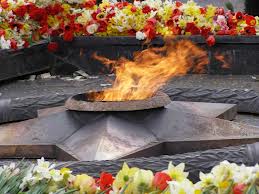 Нестерпним  людським горем і незвіданими тривогами  зустрічав  поліський край, як і вся країна, кожний день після  22 червня  тяжкого 1941 воєнного року.У Розважівському районі (з 1959 року влився  в Іванківський), у перші  дні  війни пішли на  фронт  тисячі чоловіків. У райцентрі, в приміщені  середньої школи, ніс цілодобову  караульну  службу  винищувальний батальйон. День і ніч  працював  райвійськкомат. Райком  партії на чолі  з першим  секретарем  Т. Газінським  став  центром  керівництва  і організації  оборони  та евакуації району.У райком партії, як  у бойовий штаб, викликались і йшли  без виклику комуністи, комсомольці, безпартійні активісти.Серед тих, хто добровільно просився на фронт, був  і вчитель, комуніст  з села Ханів (нині Підгайне) Іван Васильович Сергієнко.Народився Іван Васильович  24 лютого 1918 року в селянській сім’ї. В 1934 році закінчив неповну середню школу  і почав  трудову  діяльність  у колгоспі рідного села, одночасно навчався в Малинському лісотехнікумі. З 1935 року учителював, згодом  працював  в Розважівському райкомі комсомолу.В 1938 році був призваний  до лав Червоної Армії. Відзначився у боях проти білофіннів. Після демобілізації з армії в 1940 році завідував початковою школою в селі Підгайному.З початком Великої Вітчизняної війни І. В. Сергієнко вів значну політмасову роботу серед односельчан, брав активну участь у будівництві оборонних споруд для захисту Києва.5 липня 1941 року І. В. Сергієнка викликали в Київський обком партії, де запропонували лишитись  у ворожому тилу для підпільної роботи. Відчуваючи величезну  відповідальність  у період  небезпеки, Іван Васильович  без вагань дає згоду, він призначається секретарем Розважівського  райкому  і одночасно  секретарем запасного складу Київського  підпільного  обкому партії.… 21 серпня 1941 року  фашистські  війська  зайняли Розважівський район. Як саранча, непрохані зайди снували  по хатах, забираючи продукти – яйця, масло, молоко і все, що тільки  під руки потрапляло. Окупанти, встановлюючи  свою  владу, вводили жорстокі порядки, чинили  грабежі, проводили арешти  і розстріли мирного населення, морили  голодом  у таборах військовополонених.У той час центр  підпільного райкому  розміщувався  у селі Ханів (нині Підгайне). Згодом  вирішено  було  перемістити його в Кропивню, переправити на нову  квартиру  друкарську машинку, радіоприймач, зброю та боєприпаси. По шляхах шастали фашисти, поліцаї. Переміщення  підпільного центру  було  пов’язане  з великим  ризиком. Цю  операцію взялися виконати  в січні 1942 року секретар  підпільної комсомольської бойової групи І. К. Радченко та І. В. Сергієнко. Темної ночі, коли витанцьовувала хурделиця, усе  майно навантажили на підводу-однокінку і, об’їжджаючи  шляхи  та населені пункти, перелісками, болотами, лісами,  доставили вантаж на  місце  призначення  до світанку. Розвантаживши  підводу, стомлені, але безмежно щасливі, що операцію провели  вдало, зайшли до хати. Господар  оселі (тесть І. В. Сергієнка) Дмитро Іванович Отрощенко дивився  на підпільників  із відвертим  захопленням: «Молодці хлопці!».Підпільний райком розпочав свою діяльність з випуску листівок. Це було в переший місяць окупації. Друкувались вони в с.Кропивня за текстами Івана Васильовича. Обов’язки друкарок  виконували дружина  Івана Васильовича  Ніна  та її сестра Оля. По радіоприймачу  приймали зведення  Радінформбюро. Через зв’язкових  І. В. Сергієнко і його заступник  по підпіллю  Гаврило  Семенович Петренко  відправляли  листівки  по селах, де вони  розповсюджувались  серед  населення.Незабаром  розпочали  свої диверсійні  операції  бойові групи. Група, очолювана І. А. Євтушенком, під Ставрівкою розгромила в лісі ворожу  автоколону, зруйнувала місток в урочищі  Любша. Північна  бойова група  напала в с. Димарка на  загін поліцаїв  і теж одержала  перше – переможне! – бойове  хрещення.Проте ворог не дрімав. Насаджуючи у свої  органи  влади  незадоволених  Радянською владою, окупанти  почали  погоню  за комуністами, радянськими  активістами  і єврейським населенням. Пішли арешти, погроми.За грати  потрапляють  і Петренко та Сергієнко. Прямих звинувачень  у їх ворожих  окупаційним  властям  діях слідчий Розважівської  комендатури  Мендак «не виявив» ... А Петренко і Сергієнко  при звільнені  з фашистських  пазурів одержали  списки  донощиків  і шпигунів… Це було  заслугою слідчого. У минулому  працівник  різних  радянських  установ, Мендак (за національністю  німець) хоч  і користувався  довір’ям  окупантів, але був  чутливими «вухами» і  «очима» підпільників. Багато радянських  патріотів  зобов’язані йому своїм життям.Весною 1942 року  І. В. Сергієнко  під виглядом  святкування  Паски зібрав  у с. Ханів чергові збори  підпільників. Треба було обговорити  становище  в організаціях і в групах на місцях і поставити перед ними нові завдання. Та господар конспіративної квартири, колишній бригадир  колгоспу  Руденко, зрадив організацію. Він видав ворогові учасників зборів та їх плани. Карателям вдалося схопити  шістьох чоловік, у тому  числі й батька секретаря підпільного  райкому – Василя Юхимовича Сергієнка. Після нелюдських катувань  їх було  розстріляно. Провал у Ханеві  був сильним  ударом по організації. Обстановка ставала дедалі  критичнішою. Щоб зберегти  підпілля, виникла потреба  переходу  на партизанський  метод боротьби. А з вищого підпільного  центру – ніяких інструкцій…Тривожно почували себе окупанти  в Розважівському  районі. Диверсійні  групи порушували  зв'язок, зривали мости. Населення  завжди  було добре поінформоване  про  становище  на фронті. Відчувалося, що народними  месниками  керує міцна організація. Весною 1942 року фашистам  пощастило  довідатися, що підпільники збирають нараду для організації  партизанського загону. Вони  вчинили  наліт і заарештували ряд комуністів. Але керівника райкому  захопити  не вдалося. Розшукати  сліди обласного  підпільного  центру навіть після  багатьох спроб І. В. Сергієнку не вдалося. І він приймає рішення – переселитися  на південь  області  й звідти виходити  на зв'язок з центром. Керівництво  місцевим  підпіллям Іван Васильович  доручає своєму  вірному товаришеві  і соратнику  Г. С. Петренку. А сам, одягнутий  у старечий одяг, пішки  пробирається  в с. Стави Кагарлицького району. Там  жили його  близькі  родичі  по материній лінії.Прибувши в Кагарлицький район, Іван Васильович  Сергієнко  з допомогою  родичів  влаштовується  в с. Ставах  на місцевий  спиртзавод. Спочатку його  прийняли  вантажником, а потім  він  переходить  на роботу  в склад  готової продукції. І це було  важливо! Адже  виникла  можливість  мати  справу  і контакти  з багатьма  людьми, часто  виїжджати  у далекі  й близькі  відрядження по  виробничих справах.З першого дня  досвідчений  уже на той час конспіратор уважно  придивляється  до незнайомих йому людей, вивчає їх, спостерігає  за діями, заводить  знайомства. Серед  робітників  виявилось  багато  однодумців, які  в силу  тяжких  обставин  змушені  були  виконувати  будь-яку  роботу, аби  пережити  лиху годину. Вони  всім  серцем  і душею  ненавиділи  фашизм  і готові були  при  першій же нагоді  взяти  в руки  зброю  і бити  ворога.І. В. Сергієнко це бачив. У таких  людей вірив.Іван Васильович відразу  зрозумів: і в Кагарлицькому районі  жило, діяло підпілля. Але як з ним  зв’язатися, як довести, хто він такий? Сергієнкові  допоміг комсомолець  Прокіп Рибак. Одного вечора  він  привів його до свого батька, викладача креслення, Трохима Петровича Рибака і впевнено сказав: Тату, це наш!Довір’я  приходить не відразу. Його  треба заслужити. Особливо, коли повсюди вороги. Скрізь  нишпорять фашистські провокатори. Але Сергієнкові  повірили. Повірили батько і син Рибаки, комуніст, що втік  з фашистського оточення, Іван Андрійович  Ковальчук, військовий льотчик  Василь Олексійович Єфремов.З перевіреними  друзями Іван Васильович  проводить  боротьбу  з гітлерівцями і одночасно  вчить їх конспірації. Щира відвертість, притаманна  обережність, глибина поінформованості  завоювали йому  незаперечний  авторитет  серед ідейних товаришів, багато з яких були комуністи.В один з вечорів 1942 року в надійній хаті зібрались  на раду друзі-комуністи. Обговорюючи поточний  момент, Іван Васильович розкрив перед товаришами  плани і обґрунтував  необхідність  створення  нового  обласного підпільного центру.Тієї ночі в невеликому  селі біля Кагарлика народився підпільний  обласний  комітет партії. Його  першим  секретарем  було обрано Сергієнка, а другим  і третім – Ковальчука  та Єфремова. Обком ставив  своїм першим  завданням  проведення  партійно-політичної роботи на окупованій  ворогом  території, створення  нових райкомів  партії, партизанських загонів. Надійні люди вирушили  в Звенигородку, Шполу, Черкаси, Макарів, Обухів, Іванків та інші  міста й села. Кожний  з них мав повноваження  обкому – створити  підпільні райкоми партії, активізувати їх роботу.Так, несподівано село Стави  стало центром  підпільної  боротьби  всієї Київщини.В хаті  Рибака стояв ретельно  замаскований  радіоприймач. Вечорами  збиралися  біля нього, жадібно слухаючи слово далекої Москви. Вранці  розмножені  на друкарських машинках повідомлення йшли  до людей. А незабаром  свої  товариші  в Кагарлицькій  друкарні  налагодили  регулярний  випуск  зведень  Радянського Інформбюро, агітаційних матеріалів, там  друкували  план  партійно-політичної  роботи, інструкцію по  добору людей  у партизанські загони, фальшиві  документи, довідки  про  звільнення  від вивезення  на роботу в Німеччину…Згодом  керівництво  підпільним  обкомом було посилено  за рахунок  нових, відданих партії людей. Його  секретарями  стали  В. Г. Бердников, якому  пізніше  було  доручено  очолити  підпільний  обком  комсомолу, С. Л. Ковальський. Ковальський , людина  відчайдушної  хоробрості , талановитий  організатор, працюючи  заступником  начальника поліції, згуртував  навколо себе  групу перевірених людей. Користуючись довір’ям у поліції, вони  проводили  величезну  роботу. Люди  в ганебній  формі поліцаїв  допомагали тікати  тим, кого гнали в Німеччину, охороняли  таємні збори, підтримували зв'язок  з партизанами, діставали зброю, розвідували  і збирали  секретні дані.Підпілля міцніло. Сам Сергієнко  пробирався  в Київ для налагоджування  зв’язків  з комуністами  міста. Все  більше  активізували  свою роботу  районні  партійні організації. А обком готувався  до здійснення  найважливішого  завдання.В Кагарлицькій  друкарні  налагодили  випуск  друкованої інформації обкому. Третій секретар  обкому  Ковальський  влаштувався  в Кагарлику  заступником  начальника  поліції. Свої  люди були послані  на роботу  в інші  установи. Підпільний  обком  діяв за чітко розробленим конспіративним планом.В райони для  надання  допомоги  місцевому  підпіллю і зв’язку  з підпільними  райкомами  посилались  авторитетні  конспіратори. Члени  обкому  наводили  зв’язки  з підпіллям  сусідніх областей. Так, в Житомир був  командирований  член  обкому  Г. Міщенко. Після  цього  було  налагоджено координацію  дій з житомирським  підпіллям.Вечір. За вікном  шаленіє вітер, кидає в шибки пригорщами колючий сніг. У пічці  грайливо потріскують дрова. Полум’я спалахує, вириває з пітьми  насторожені  обличчя. Іван Васильович Сергієнко  говорить тихо, не поспішаючи. За столом, накритим старенькою  скатертиною, сидять члени підпільного обкому партії Іван Андрійович Ковальчук, Степан  Логвинович Ковальський , Володимир Георгійович Бердников. Вони вже висловили свої думки. І майже  не сперечалися, бо зійшлися  на думці, що настав  час розпочинати  підготовку до  збройного повстання.Бойові друзі гаряче підтримали  Івана Васильовича, почали  ділитися  новинами. Іван Андрійович  Ковальчук щойно повернувся з Розважівського району. Поїздка була  нелегкою, на кожному кроці підпільник міг потрапити до рук ворога. Познайомився  з розважівським  підпіллям, зустрівся з секретарем  райкому партії  Гаврилом  Семеновичем Петренком. Він розповів  представникові  обкому, що фашисти  думають  вивезти до Німеччини велику  групу молоді. У відповідь на це: лікарі – підпільники організували видачу фальшивих довідок сотням юнаків та дівчат, яких гітлерівці хотіли вивезти на роботу до Німеччини;  вели агітаційну роботу серед молоді, про каторгу, яка чекає на них в фашистській Німеччині;  ціною власного життя звільняли молодь з ешелонів що прямували до Німеччини.Кінцевим планом  своєї роботи  обком  ставив завдання  організованого збройного повстання  у тимчасово окупованій  області при  підході  регулярних  частин Червоної Армії. В оперативному  плані військового  відділу  обкому  були  конкретні  розробки, визначена  тактика  і стратегія  дій з урахуванням  матеріальної  частини, сил і  можливостей. Було  звернуто  значну увагу  на забезпечення  цивільного  населення  зброєю  на випадок  надзвичайних  обставин.Підпільники  щодня проводили диверсії, знищували  склади  з боєприпасами, висаджували  в повітря  мости, псували устаткування на заводах, нападали  на ворожі загони, їм  допомагали  робітники і селяни.Підпільний рух  ширився, поглиблювався, набирав  великого розмаху. Збройне  повстання  було підготовлено та  провокатори не дали  змоги  завершити  до кінця  роботу  підпільного  обкому партії.… В суботу  Іван Васильович  Сергієнко прямо з роботи  завітав  до Рибаків. У цей  день Трохим  Петрович Рибак  завжди привозив  листівки з підпільної друкарні. Їх разом читали, обмірковували як поширити  серед населення. Розмовляли  цього  вечора  довго: радіо принесло  радісну звістку – радянські  воїни  завершували  розгром  гітлерівських  військ на Волзі, було визволено  Північний Кавказ…- Щось  довго  не повертаються хлопці з Василькова, - занепокоєно  промовив Іван Васильович.На цьому розійшлися. Додому Іван Васильович повернувся  о дванадцятій. А вже через півгодини  до його хати  вдерлися  гітлерівці, їх сюди  привели  сільський  староста Крук і поліцай Мазепа.Нелюди схопили  Івана Васильовича. Перед тим, як зв’язати йому руки, наказали  одягнутися. Та не міг секретар  обкому  одягнути свого піджака. Бо в кишені  лежало  зведення Інформбюро, щойно  записане по радіо у Рибаків. Накинув на плечі  поношеного кожуха  і пішов. Гестапо вистежило підпільників і в ніч на 18 січня 1943 року заарештувало більшість його членів, у тому числі й Івана Васильовича Сергієнка. Після тяжких катувань 25 січня 1943 року  І. В. Сергієнко і його друзів  по підпільній боротьбі було  розстріляно.Про їх героїчні діла,  високу  свідомість, непідкупну честь  і совість  довідався світ  тільки через 20 років після Великої Перемоги. В 1963 році в Кагарлику  в перекриттях  між поверхами  зруйнованої  у війну школи були  знайдені  обшиті  брезентом  великі пакунки. То були  документи  і матеріали  архіву  підпільного  обкому  партії, очолюваного  І. В. Сергієнком,  сховані  підпільниками   в критичний  момент.Указом  Президії  Верховної  Ради  СРСР від 8 травня  1965 року  за видатні  заслуги  в організації  і керівництві  Київським  підпільним  обкомом  партії, мужність і героїзм, виявлені  в боротьбі  з німецько-фашистськими  загарбниками, Івану Васильовичу Сергієнку  присвоєно  звання  Героя Радянського Союзу.	Пам'ять І. В. Сергієнка гідно вшанована  земляками. Його ім’ям  названі  вулиці в місті Києві, селищі Іванків, в рідному селі Підгайному,  бібліотека для  дітей  ЦБС  Дніпровського  району  в місті  Києві, суховантажне  судно  «Іван Сергієнко», яке  регулярно  відвідує  порти Італії, Греції, Іспанії та ін.В Кухарівській  сільській школі  діє  музей  І. В.Сергієнка, а в селі  Підгайне, де народився  і виріс  Іван Васильович  у жовтні 1984 році встановлено  погруддя нашому славному  землякові – як символ незгасної пам’яті поколінь.                      Підготували – Василенко Т.С., методист                                               Гончаренко А.В., провідний методист «Мені нема дорожчого у світі,як ти, мій край, співучий і ясний»Година поезії(до 100-річчя з дня народження поета О. О. Мусієнка, члена Спілки письменників України, уродженця с. Станішівка Іванківського району)В ці останні літні дні, коли наша поліська природа ще буяє різними кольорами, ми відзначаємо  чергову річницю  з дня народження поета-фронтовика, члена Спілки письменників  України – Оксента Оксентійовича Мусієнка, який  щиро любив свій рідний край, свою землю, своїх батьків, рідних, односельчан.Оксентій Оксентійович народився 27 серпня 1914 року в селі  Станішівка  Іванківського району  в родині сільського коваля.  Батьки прагнули, щоб діти  зазнали кращої долі, а син платив  батькам  синівською любов’ю.«Люблю свого батька за те, що в трудіЙого покривали сивини, Що жив у безхліб’ї, в бідняцькій  нуждіІ вивів у люди  сина». («Ленін» 1935)«Із серпом  серед стиглого жита,вся у зморшках на світлім чолі,найдорожча моя, працьовита,найрідніша за все на землі.За любов материнську до синалиш віддячити можу життям –і червону свою  Батьківщину називаю  твоїм ім’ям»                             ( «Мати» 1934)Ось так писав поет про своїх батьків.Оксентій Оксентійович, закінчивши Станішівську  початкову школу, а в 1929 році Іванківську  семирічку, продовжує навчання  в Київському педагогічному  інституті. Проте через нестатки сім’ї 1932 року змушений був припинити навчання. Сім років викладав українську мову  і літературу в школах нашого  району (с. Доманівка, Соснівка та Прибірськ), закінчив курси  при Житомирському педінституті. В 1938-му та 1939 роках навчався на Всеукраїнських курсах викладачів української мови і літератури при Київському державному  університеті.В 1939 році був призваний  в Червону Армію. Служив на території  Литви. Брав участь у війні  з білофінами.Стелиться барвінок по крутій дорозі,По крутій  дорозі в невідомий край…Хтось промовив ніжно в сінях на порозі:- Дівчино, голубко, прощавай!Виїжджали хлопці в Армію Червону.Заспівали пісню бойову…Ой затьмарив небо дим від ешелону,Що пішов  з Одеси на Москву.Осінь на роздоллі, у порожнім полі,Одлетіли  в ірій  журавлі.Придорожні верби, ще й стрункі тополіДо землі вклонились, до землі…					( «Обірвана  пісня», 1940) В кінці  травня 1941 року солдат Мусієнко одержав  короткострокову відпустку. На той час  солдатські  відпустки були винятком – надто  тривожно стало поблизу кордонів. Всі його думки  линули  до рідної оселі, де очікували на  зустріч батько, брати Мусій та Іван, сестри Уляна та Марія.Ті дні для всієї сім’ї були радісними і довгожданими. Швидко  промайнув останній місяць поетового мирного життя. Воно відходило, те життя, під стукіт коліс поїзда, у вагон  якого  зайшов  у п’ятницю 20 червня 1941року Оксентій Мусієнко. Він повертався  в свою військову частину. А через два дні розпочалася  Велика Вітчизняна війна.Наче сурми, кричать і гримлять без упинуУ тривожну , сумну далечінь поїзди…Ти не плач, не ридай ув останню хвилину, - Обпечи поцілунком і в путь проведи.Буде смерть  лютувать  на солдатських дорогах,І пожарища дим, і розгул канонад,Але вір: адже прийде все ‘ одно перемогаІ до рідного дому вернуся  назад.Може, кучері юні покриють сивини,Може, в ранах прийду, в куряві, у росі,А можливо, я піснею  знову прилину,Щоб в твоїй защеміти пекучій сльозі.                                             (25.V.1941р)Після визволення  нашого району  від німецьких  загарбників   старий Оксентій отримав звісточку про те, що його син  О. О. Мусієнко  загинув в боях під Вязьмою 29 жовтня 1941 року.Я знаю: буде світ стогнатиВогнем, залізом і свинцем,І буду я, Вітчизно-мати,Твоїм поетом і бійцем.Як треба – в бій за тебе встануІ смерть зустріну в боротьбі,Як треба – кров’ю вірш останнійЗ любов’ю напишу тобі. (24.ІІІ.1941)Так, він був поетом. Творив  поетичну книгу свого молодого життя, сподіваючись, що воно стане надбанням його народу. Він так і писав, додому, коли  в 1939 році був призваний до армії:«І прагну я, щоб піснею моєюЖививсь народ, як хлібом, як вином». Поет мав підставу  прагнути цього, тому що вся його лірика, довоєнна і фронтова, близька до народної  пісні, сповнена любові до рідної землі і її народу, сином якого по праву  вважав себе Оксентій Мусієнко.«Рожевий схід на синім  небосхилі,І шум весни – розливами срібла…Сади, оселі, степове  привілляІ все, що думка змріяти змогла, -Я так люблю! Я так люблю без краюЦю кожну грудку свіжої землі,Цей поцілунок  синього розмаюОд сонця рідного, од вітру на крилі.Мені нема дорожчого у світі,Як ти, мій краю срібно-голосний.…Слова мої теплом твоїм зігріті,Як першим променем весни.  (1939)МаріяТи прийшла, з’явилась наче мрія,Щоб мене порадувати знов.У твоєму імені – М а р і я –Я весь час шукав  свою любов.Тільки ти з’явилась, наче мрія, Щоб кохання запалить в мені,Синьоока дівчино Маріє,Як весняна  хмарка  в вишині.						(1938)ДонечціЗа вікнами вітер шумить,Об шибки сніжинками б’є.В кімнаті на ліжкові спитьДівчатко хороше моє.Я встану од столу й підуДо ліжка, щоб глянути  знов…Я їй  на вуста  покладуСвою найдорожчу любов.Я буду схвильований вкрай,Любовно промовивши їй:«Рости, моя дочко, зростай,Моя найкоханіша з мрій»				(1939)У вас звичайно, виникне запитання, яким чином  збереглись  ці зшитки, як вірші О. Мусієнка потрапили  до друку.З початку війни  сільський коваль Оксентій Антонович  Мусієнко одержав лише два листи  від сина. В останньому з них писав: «Не журіться». Та як було не журитися, коли  така  чорна  ніч  насувалася.Подивився батько на учительський скарб – книги які син перевіз з Прибірська перед тим, як призвали до лав Червоної Армії – та й задумався.Як же зберегти все це?Потім узяв невелику сплетену з лози скриньку, і став складати до неї все, що написане було  синовою рукою: і чорні загальні зошити  і тоненькі учнівські. Писані, як працював у школі, й зовсім недавні, що залишив їх, коли скінчилась відпустка. І все те закопав у землю.Відкопав  їх після війни молодший брат О. Мусієнка – Іван. Довго зберігав у первісному  вигляді. Все чомусь сподівався, що помилилася війна. Та на цей раз помилки не було… А невблаганний час робив з папером свою справу. І став Іван Оксентійович переписувати братові вірші заново, на чистий, міцний папір. Свята пам'ять про рідну  людину спонукала до цього. Всі минулі роки він дбайливо зберігав рукописи. Так наказував батько. Привітно зустріли його в редакції поезії видавництва   «Радянський письменник», куди  він прийшов у дні  підготовки  до ювілею 40-річчя Перемоги. Так і з’явилися добірки поезій О. О. Мусієнка в збірці віршів «В єдинім строю», «Прапори і багнети».В 1985р. Мусієнко був прийнятий до Спілки  письменників України посмертно. В 1989р. вийшла  окрема  збірка поезій «Прагнення», яка  є лише в бібліотеці с. Станішівка. Добірки поезій О. О. Мусієнка є в центральній районній бібліотеці в збірках  віршів «В єдинім строю»  і «Прапори та багнети».Свою розповідь хотілося б закінчити  на ліричній ноті, і розповісти  вам про те, що О. Мусієнко  був  особисто  знайомий та щиро закоханий в Клавдію Терентюк. Про це свідчать листи К.Терентюк  адресовані О. Мусієнку, вміщені  в нашій районній  газеті «Трибуна праці» за грудень-січень 1992 року.З них ми дізнаємося, що познайомились вони  в 1928 році в Іванківській семирічці. І своє перше  чисте кохання вони  пронесли через все своє життя, таке повне і таке коротке.Клавдія Терентюк, як ви знаєте, була  страчена німцями  за підпільну  роботу. Її ім’ям названу  одну з вулиць  нашого  містечка. Перший  вірш з посвятою  Клаві Терентюк датований  1933 роком.Слово на  розлуку (Присвячується К. Терентюк)Знаю: буде вечір синій – синій,Темна ніч і срібний зорепад,Тільки я тебе вже не зустріну,Де вві сні шептав нам тихо сад.Рідною до болю стороноюПуть твоя простелиться удаль –І пошлю я  в пісні за тобою Спогадом навіяну печаль.Там, де стануть  верби  пожовтілі,Там, де взимку інею сивіть,Над садочком, де ми вдвох ходили, - Дощ і сніг вітристо прошумить.А сьогодні  словом на розлукуПобажаю щастя я тобі І в останнє я потисну  руку,Подивлюся в очі голубі.Може, нам ніколи й не зустрітисьМоже, тут сьогодні, назавждиНа піску рвучкий  осінній вітерЗамете  мої й твої сліди.А душа, що звикнула до всього,Все, що є, зуміє пережить,Крізь щоденну працю і тривогуДо мети єдина путь  лежить.А поки не час, моя кохана,Нам ділить найкращі почуття.Ми з тобою стрілись  дуже рано На дорогах нашого життя.                                           1933Вербові котики (Клаві Терентюк)Завжди із радістю чекаю,Як музику, твій чую крок. Ти принесла мені із гаюВербових котиків пучок.З тобою разом до кімнатиВлетіли сонце і весна –І стіни стали реготати,І вікна п’яні без вина!І від найпершої любовіТак легко, радісно мені.Хіба ж це котики вербові?Це сміх весняний, це пісні!Це те, що душу пропікає,Щоб пломеніючи кохав,Це те – чого не розпізнаю,Це те – чого не розгадав.Це те, що я давно кохаю,Це ранній цвіт моїх думок…Ти принесла мені із гаюВербових котиків пучок.                                                  1935Оксентій Мусієнко прожив всього 27 років. В його творчому  доробку відчувається справжній талант поета. Скільки б ще хороших поезій  написав наш земляк, видав книг. Але… не судилося. Війна перекреслила  все. Дякуючи рідним поета, ми маємо змогу прилучитись  до його творчості, читати  чудові  поезії, популяризувати  його поетичний доробок. І, звичайно, гордитись, що в нашому районі народився, жив, творив  Оксентій Оксентійович  Мусієнко –  вчитель, поет, фронтовик, член Спілки письменників України 100-річчя  якого ми будемо відзначати в 2014 році.Герої Радянського СоюзуВелика Вітчизняна війнаСергієнко Іван Васильович (24.02.1918 – 25.01.1943) – Герой Радянського Союзу (08.05.1965, посмертно), керівник підпільної і партизанської боротьби в Україні, секретар Київського підпільного обкому  КП(б)У, нагороджений орденом Леніна. Уродженець с. Підгайне Іванківського району.Сосніна Ніна Іванівна (30.11.1923 – 31.08.1943) – Герой Радянського Союзу (08.05.1965), керівник комсомольського підпілля в м. Малин у роки Великої Вітчизняної війни, член ВЛКСМ (1937), нагороджена орденом Леніна (1965). Уродженка с. Кухарі Іванківського району.Черненко Петро Степанович (18.11.1918 – 27.05.1993) – Герой Радянського Союзу (19.04.1945), командир роти танкового десанту 142 – го ордена Олександра Невського гвардійського стрілецького полку 5 – ї Орловської стрілецької дивізії, капітан гвардії, нагороджений орденами Леніна, Червоної Зірки, Олександра Невського, Великої Вітчизняної війни І ступеня, медалями, Уродженець с. Русаки Іванківського району. Повні кавалери державних нагородВерес Юзеф Миколайович (25.04.1922 – 12.12.1995) – кавалер орденів Слави трьох ступенів (1944 – 1946), Леніна, Вітчизняної війни І ступеня, медалями, в тому числі «За відвагу». Уродженець с. Ставрівка Іванківського району.Приходько Пилип Романович (26.11.1925 – 17.05.2004) – кавалер орденів Слави трьох ступенів (1944 – 1945), Вітчизняної війни І ступеня, Богдана Хмельницького ІІІ ступеня (1999). Уродженець с. Козаровичі Вишгородського району, з 1947р. проживав в смт. Іванків.                              Народні героїТерентюк Клавдія Максимівна (1914  – 25.06.1943) – організатор Іванківської підпільної комсомольської організації, перекладач на біржі праці у роки Великої Вітчизняної війни. Уродженка Донбасу, проживала в смт. Іванків.Толочин Яків Гнатович (01.08.1913 – 23.06.1941) – перший секретар райкому партії (1941), очолював партизанський загін, перший секретар підпільного комітету Іванківського районного комітету компартії України, нагороджений орденом Червоної Зірки (1943, посмертно), медаллю «Партизан Великої Вітчизняної війни» І ступеня (1946, посмертно). Уродженець с. Коленці Іванківського району.Фещенко Катерина Романівна (1919 – 25.06.1943) – вчитель у селах Оране та Блідча, секретар Іванківського підпільного райкому комсомолу в роки Великої Вітчизняної війни. Уродженка смт. Іванків.Військові діячіМельник Кіндрат Семенович (25.03.1900 – 03.05.1971) – радянський військовий діяч, генерал – лейтенант (28.04.1943), нагороджений трьома орденами Червоного Прапора, орденами Леніна, Суворова І ступеня, Кутузова ІІ ступеня, Вітчизняної війни І ступеня, медалями. Уродженець смт. Іванків.Мусієнко Оксентій Оксентійович (27.08.1914 – 29.10.1941) –    поет –  фронтовик, член Спілки письменників УРСР (1985, посмертно), автор поетичної збірки «Прагнення». Уродженець с. Станішівка Іванківського району.Використані матеріали :Видатні люди нашого краю : довідкове видання / від. культури, національностей та релігій Іванків. РДА, Іванків. ЦБС, метод. бібліогр. від. ; [упоряд. А. В. Гончаренко, Л. І. Ільницька ; ред. та відп. за вип. Н. Д. Лугиня]. – Іванків : ЦБС, 2013. – 28с. – (до 90 – річчя утворення Іванківського району).ВКЛОНІМОСЯ ВЕЛИЧНИМ ТИМ РОКАМ(рекомендаційний список літератури) (до 70 – річчя визволення Київської області та Іванківського району від німецько – фашистських загарбників)1. Боевые звезды киевлян : очерки о Героях Советского Союза – уроженцах Киева и Киевской области / сост. И. В. Волков, К. Л. Клепик, А. К. Корнилов и др. – 3-е изд., перераб. – К. : Политиздат Украины, 1983. – 519 с. : ил. – ( Герои Советского Союза).   До збірника ввійшли нариси про Героїв Радянського Союзу уродженців Іванківського району : Сергієнко І.В. (С. 380 - 382), Сосніна Н. І. (С.400 - 403), Черненко П. С. (С.462 - 465).    2.  В єдинім строю : зб. віршів поетів – фронтовиків / упоряд. І. Гончаренко. – К. : Радянський письменник, 1985. – 310 с.До збірника включені вірші поета – фронтовика Мусієнка О. О., уродженця Іванківського району. (С. 11 – 35)3. Вінок безсмертя : книга – меморіал / редкол. : О. Ф. Федоров (голова), В. А. Маняк (кер. кол. авт. – упоряд.) та ін. – К. : Політвидав України, 1987. – 578 с. : іл.В книзі вміщені документальні оповіді, свідчення очевидців, документи вітчизняних архівів про знищені разом з населенням села Іванківського району Київської області: Заруддя, Теремці, Ладижичі (С. 370 - 378) фашистськими загарбникам  та висвітлений процес відродження цих сіл.   4. Григорович, Н. В. Родом зі штетлу : нариси з історії єврейства Іванківського району Київської області / Н. В. Григорович. – К., 2004. – 351 с.Вміщені історичні матеріали і спогади земляків про життя євреїв під час окупації Іванківського району німецько – фашистськими загарбниками. (С. 101- 116). 5. Гулько, М. Безсмертя подвигу / М. Гулько. – К. : Політвидав України, 1965. – 144 с. : іл.В книзі розповідається про керівника Київського підпілля, Героя Радянського Союзу І. В. Сергієнка, уродженця Іванківського району.6. Дзвони пам’яті : кн. про трагедію сіл Київщини, знищених фашистами у роки війни : худож. та докум. твори / упоряд. Л. Н. Горлач, Я. М. Пальчик ; редкол. : Ю. О. Збанацький (голова) та ін. – К. : Радянський письменник, 1985. – 206 с.  У книзі вміщені художні твори та документальні нариси українських радянських письменників і журналістів про трагічні події у роки Великої Вітчизняної війни, звірства німецько – фашистських окупантів, спалені села, героїчну боротьбу народних месників на території Іванківського та колишнього Чорнобильського районів.7. Дубров, Б. Солдатська слава / Б. Дубров. – 3- тє вид., доповн. і виправл. – К. : Молодь, 1987. – 384 с.  У книзі розповідається про повних кавалерів ордена Слави Вереса Ю. М. (С. 246 – 247) та Приходька П. Р. (С. 337 – 338), що проживали на території Іванківського району.        8. Звитяжниці : жінки – Герої Радянського Союзу в боях за Україну в роки Великої Вітчизняної війни / кер. авт. кол. Є. В. Сафонова . – К. : Україна, 1995. – 247 с. : іл.Книга  містить біографічну довідку про жінку – Героя Радянського Союзу  Н. І. Сосніну, уродженку Іванківського району. (С. 202 – 205).9. Золотые звезды Полесья : очерки о Героях Советского Союза / сост. Г. И. Кривохижин, Д. Ф. Романов. – 3-е изд., испр. и доп. – К. : Политиздат Украины, 1985. – 523 с. : ил. – (Герои Советского Союза).У збірнику нарисів розповідається  про Героя Радянського Союзу уродженку Іванківського району Сосніну Н. І. (С.418 - 422).10. Іванків – 808 днів окупації / упоряд. О. А. Николайчук. – К. : Стилос, 2007. – 80 с. : іл.В альбомі показані будні фашистської окупації на території Іванкова, містяться спогади очевидців, документи, фотографії.11. Киевщина в годы Великой Отечественной войны 1941 – 1945 : сб. док. / под ред. П. Т. Тронько. – К., 1963.До збірника включені документи періоду Великої Вітчизняної війни, що стосуються Іванківського району.12. Книга Пам’яті України. Київська область : Т.4. Іванківський район ; Кагарлицький район ; Києво – Святошинський район ; Макарівський район / голова редкол. Г. Й. Гончарук. – К. : Молодь, 1995. – 864 с.Містяться імена воїнів, які загинули під час Великої Вітчизняної війни уродженців Іванківського краю. (С. 16 – 181).13. Книга Пам’яті України. Звитяжці : Київська область : Т.6. Іванківський район ; Кагарлицький район / голова редкол. Т. Л. Подашевська. – К. : Молодь, 2011. – 638 с.У даному томі опубліковані імена і короткі біографічні дані 3071 ветерана війни, які проживали та проживають на території Іванківського району. (С. 13 – 273).14. Ковпак, С. А. Від Путивля до Карпат / С. А. Ковпак. – Львів : Каменяр, 1980. – 182 с. : іл.У книзі розповідається про рейд партизанського загону Ковпака через с. Блідча Іванківського району. (С.127 – 127).15. Кузнец, Я. М. От Днепра до Сана / Я. М. Кузнец. – К. : Политиздат Украины, 1981. – 216 с. : ил.У книзі розповідається про рейд партизанського загону Ковпака через с. Блідча Іванківського району.16. Листи з фашистської каторги : зб. листів радянських громадян, які були вигнані на каторжні роботи до фашистської Німеччини / під ред. Ф. Шевченка. – К. : Політвидав України, 1947. – 159 с.В книзі вміщені листи громадян Іванківського району, які були вигнані на каторжні роботи до фашистської Німеччини.17. «Люба моя Еллі!..: листи, світлини та документи німецького чиновника з окупованого Іванкова (1942 – 1943рр.) / упоряд. Г. Бьоше, М. Дубик, Т. Пастушенко. – К. : Формат, 2012. – 336 с. : фото.Опубліковані листи і світлини з життя німецького чиновника Й. Бьоше на території окупованого Іванкова,а також спогади очевидців.18. Мусієнко, Оксентій. Прагнення : поезії / Оксентій Мусієнко; упоряд. І. Мусієнко. – К. : Радянський письменник, 1989.- 84 с. Збірка поезій поета – фронтовика, уродженця Іванківського району Мусієнка О. О.19. Народные герои / сост. Л. Ф. Торопов. – М. : Политиздат, 1983. – 303 с.: ил.В книзі розповідається про секретаря Київського підпільного обкому КП(б)У,  керівника Київського підпілля, Героя Радянського Союзу І. В. Сергієнка, уродженця Іванківського району. (С. 196 – 212).20. Непокоренная земля Киевская : из истории всенар. борьбы в тылу врага 1941 – 1944 / редкол. : Л. И. Павленко (председатель), Д. Б. Головко, В. Я. Мельник и др. – К. : Политиздат Украины, 1985. – 251 с.Про роботу та діяльність підпільних організацій, партизанських загонів на території Іванківського та колишнього Чорнобильського районів.21. Палажченко, А. Е. Комиссар незримых баррикад / А. Е. Палажченко. – М. : Политиздат, 1976. – 112 с. : ил. – (Герои Советской Родины).В книзі розповідається про секретаря Київського підпільного обкому КП(б)У , Героя Радянського Союзу І. В. Сергієнка, уродженця Іванківського району.22. Подвигом уславлені : Герої Радянського Союзу – партизани і підпільники України в роки Великої Вітчизняної війни / кол. авт. В. М. Нем'ятий (керівник), Д. П. Григорович, П. І. Денисенко, В. О. Замлинський. – К.: Політвидав України, 1978. – 351 с. Вміщені біографії Героїв Радянського Союзу, підпільників України в роки Великої Вітчизняної війни, уродженців Іванківського району : Сергієнка І. В. (С.291 – 294), Сосніної Н. І. (С.298 – 300).23. Прапори і багнети : зб. / упоряд. І. Гончаренко. – К. : Радянський письменник, 1986. – 399 с.До збірника включені вірші поета – фронтовика Мусієнка О. О., уродженця Іванківського району. (С. 64 – 71).24. Смирнов, С. Семья : повесть / С. Смирнов. – К. : Днипро, 1968. – 180с. : фото.Повість про життя Героя Радянського Союзу Н. І. Сосніну, керівника комсомольського підпілля в м. Малин, уродженку Іванківського району. 25. Смовж, П. Я. Крізь роки і відстані : нариси з історії Іванківського району Київської області / П. Я. Смовж. – Іванків : Полісся - телепресінформ, К. : Генеза, 2001. – 480 с. : іл.В одному з розділів книги  розповідається про Іванківський район в роки Великої Вітчизняної війни, героїв - захисників нашого краю, містяться спогади очевидців та архівні документи. (С. 101 – 200).26. Соснин, В. Верные долгу : докум. повесть / В. Соснин, В. Рудник. – Изд. 2-е. – К. : Молодь, 1980. – 288 с. – (Герои, годы, свершения).Розповідається про діяльність Малинського підпілля в роки Великої Вітчизняної війни, керівником якого була жінка – Герой Радянського Союзу, уродженка Іванківського району Н. І. Сосніна.27. Хитриченко, И. А. Тропой народного гнева / И. А. Хитриченко; лит. запись В. Л. Грузина. – К. : Политиздат Украины, 1990. – 304 с. : ил.В книзі розповідається про партизанську боротьбу проти німецько – фашистських загарбників на території Іванківського району, рейд партизанського загону Ковпака через с. Блідча Іванківського району.28. Шашло, Т. М. Військово – патріотичне виховання шкільної молоді / Т. М. Шашло. – К. : Радянська школа, 1969. – 239 с.Розповідається про молодіжне підпілля Іванківського району у роки Великої Вітчизняної війни. (С.24 – 25). Підготували : 		А. В. Гончаренко, провідний методист				Л. І. Ільницька, бібліографБориспільська міська бібліотека для дорослихБориспільщина у роки Великої Вітчизняної війниАндрощук, В. Чи можливе примирення ветеранів Червоної та Української Повстанської армій? / Валерій Андрощук // Ринок. Бориспіль. – 2011. – 6 трав. (№17). – С.7.Бакум, І. Її життєве кредо – ніколи не здаватися: [ветеран Великої Вітчизняної війни  Г. С. Карпова] / І. Бакум // Труд. слава. - 2009. - 30 квіт. - С.3.Бакум, І. Останній політ : [ І. М. Братусь] / І. Білкей  // Труд. слава. – 2010. – 19 листоп. (№172-174). – С.5.Білкей, В. Була війна… / В. Білкей // Вісті. – 2010. – 13-19 трав. – С.7.Білкей, В. Коли до перемоги було ще далеко / Володимир Білкей // Вісті. – 2011. – 23 черв. (№23). – С.4.Білкей, В. Останній боєць УПА з Бориспільщина : [ помер В. М. Ференс] / В. Білкей // Вісті. – 2010. – 11 листоп. (№54). – С.5.Білкей, В. Примирення по-вороньківськи : [ акція до Дня Перемоги] / Володимир Білкей // Вісті.  - 2012. – 17 трав. (№17).  – С.4. – (Ні- ворожнечі!)Білозор, А. Вшанували героїв партизанського руху / Анна Білозор // Труд. слава. – 2011. – 27 верес. (№132-133). – С.3. – (Тих днів не змовкне слава).Білозор, А. Коли молодість минала із війною: [ Микола Тищенко] / Анна Білозор // Труд. слава. – 2012. – 5 трав. (№68-70). – С.6.Богуш, А. … Й не було б на світі більше свят, щоб не наше свято Перемоги! / Алла Богуш // Труд. слава. – 2013. – 17 трав. (№62-63). – С.2-3.Богуш, А. Нескорена земля Бориспільщини : [ в с. Іванків відкрито пам’ятний знак радянським воїнам] / Алла Богуш // Труд. слава. – 2012. – 28 верес. (№139-140). – С.3.Богуш, А. «Перемога, свята Перемога…» / Алла Богуш // Труд. слава. – 2011. – 13 трав. (№64-65). – С.3. – (Пам’ять, шана і увага).Богуш, А. Село милосердя: восени 1941-го жителі села Кірово врятували у підпільному шпиталі понад 500 наших бійців / Алла Богуш // Труд. слава. – 2011. – 18 жовт. (№144-145). – С.2.Богуш, А. «Цей вкарбований у нашу пам'ять день…» : [ естафета пам’яті] / А. Богуш // Труд. слава. – 2010. – 26 лют. – С.2.Бублик, Н. Перемога за нами / Н. Бублик // Труд. слава. - 2009. - 15 трав. - С.4-5.Буденний, О. Знайти час пригадати загиблих / Олексій Буденний // Труд. слава. – 2012. – 11 трав. (№71-72). – С.4.Вербицький, В. Зруйнувала війна життя / Василь Вербицький // Труд. слава. – 2012. – 10 квіт. (№58-59). – С.6.Верхівська, Я. Відлуння пам’яті в серцях живе: [ святкування Дня визволення міста] / Яна Верхівська // Вісті. – 2012. – 27 верес. (№36). – С.6.Ветерани та учасники бойових дій Великої Вітчизняної війни, які проживають у  м. Бориспіль та Бориспільському районі // Труд. слава. – 2010. – 7 трав. – С.4-5.«Війна не закінчена доти, поки не похований останній солдат»: [ Президент України В. Янукович на перепохованні останків загиблих у Борисполі] // Труд. слава. – 2011. – 24 черв. (№86-87). – С.4. – (Ніхто не забутий, ніщо не забуте).Відельгауз, М. Терплячість і надія: 70 років тому, в жовтні 1941 року, було здійснено перший масовий розстріл євреїв у Борисполі / Марк Відельгауз // Труд. слава. – 2011. – 1 листоп. (№152-153). – С.3.Вклонимося солдатам Перемоги // Труд. слава. – 2012. – 11 трав. (№71-72).Вони наближали Перемогу // Термінал. – 2013. – 10 трав. (№15). – С.14-15.Вони пам’ятають, ми пам’ятаємо: [ виставка у міському музеї до Дня Перемоги] // Термінал. – 2013. – 10 трав. (№15). – С.20.Вони перемогли. І слава їм, і шана, і турбота // Труд. слава. – 2012. – 11 трав. (№71-72). – С.2-3.Вшанували героїв-визволителів // Труд. слава. – 2011. – 1 листоп. (№152-153). – С.2.Гінда, В. Звільнення Києва: сотні тисяч життів – до свята Жовтневої революції / Володимир Гінда // Ринок. Бориспіль. – 2011. – 4 листоп. (№43). – С.3. – (До чергової річниці взяття Києва).Голуб, М. Урок мужності: [ до Дня Перемоги у міській б-ці] / Марія Голуб // Ринок. Бориспіль. – 2012. – 11 трав. (№18).  – С.9.Громадська, Л. Бориспільщина у період німецької окупації / Лариса Громадська // Вісті. – 2013. – 20 черв. (№21). – С.4.Громадська, Л. Нотатки фронтовика: [ В. М. Веселовський  - ветеран війни] / Л. Громадська // Вісті. – 2010. – 6-12 трав. – С.3.Громадська, Ю. Під зливою куль / Юлія Громадська // Ринок. Бориспіль. – 2012. – 24 лют. (№7). – С.9.Громадська, Л. Цвітуть під Кучаковим маки : [ 1941] / Лариса Громадська // Вісті. – 2011. – 29 верес. (№37). – С.3. – (Подвиг земляків).Гузь, Н. Довге відлуння війни / Наталія Гузь // Труд. слава. – 2012. – 22 черв. (№93-94). – С.4.Дбаючи про увічнення пам’яті // Труд. слава. – 2011. – 7 черв. (№78-79). – С.2. – ( До 70-річчя початку Великої Вітчизняної війни).22 червня День пам’яті про захисників Вітчизни // Термінал. – 2012. – 22 черв. (№23).  –С.2.День, що залишиться з нами назавжди. Виборений. Вистражданий. Безмежно щасливий // Труд. слава. – 2010. – 14 трав. – С.4-5.Дзюба, П. Згадаємо всіх поіменно: [ доповнення до «Книги пам’яті України. Звитяжці. Київська область. ІІІ»] / Петро Дзюба // Труд. слава. – 2011. – 6 верес. (№120-121). – С.5.Дзюба, П. Із попелу і згарищ…: [ визволення Бориспільщини] / П. Дзюба // Труд. слава. – 2010. – 14 верес. – С.3.Доземний уклін вам, переможці: [ вшанування ветеранів] // Труд. слава. – 2011. – 6 трав. (№62-63).За перемогу: автівки та шана // Труд. слава. – 2010. – 8 жовт. – (Рік ветерана).Зінченко, П. Другу світову німці програли у 1941-му під Києвом / Петро Зінченко // Вісті. – 2011. – 15 верес. (№35). – С.7. – (Як усе було).Зиль, А. С.Бориспільщина в роки війни: док. розповідь / А. С. Зиль. - К. : Харпер, 1996 . - 142 с.	Книга написана на основі документів і матеріалів, публікацій газет, журналів, мемуарів, спогадів, повідомлень сільських рад і свідчень очевидців.Кобзар, О. 69 літ минуло: не бомби падали, лягали квіти як шана, як спомин… / О. Кобзар // Труд. слава. – 2010. – 25 черв. – С.2.Ковалевич, І. Про ветеранів потрібно згадувати не лише на День Перемоги … / Ігор Ковалевич // Труд. слава. – 2012. – 15 трав. (№73-74). – С.4.Коваленко, М. Низькій уклін і вічна пам'ять визволителям / М. Коваленко // Труд. слава. - 2009. - 8 трав. - С.6.Ковальчук, А. Володимир Ференц – солдат другої світової / А. Ковальчук // Труд. слава. - 2009. - 3 лип. - С.7.Колотуша, В. Три війни Гната Галатенка / В. Колотуша // Вісті. - 2009. - 7-13 трав. - С.2.Костенко, І. Безжальний відлік війни… / Ірина Костенко // Вісті.  - 2012. – 17 трав. (№17). – С.5. – (Щоб пам’ятали).Костенко, І. Бориспіль вітав ветеранів / І. Костенко // Вісті. – 2010. – 13-19 трав. – С.3.Костенко, І. Бориспіль попрощався із розстріляними у 1941 – му: [ перепоховання загиблих у війні за участю Президента В. Януковича] / Ірина Костенко // Вісті. – 2011. – 23 черв. (№23). – С.2.Костенко, І. Вклоняємося за Перемогу / Ірина Костенко // Вісті. – 2013. – 16 трав. (№16). – С.4.Костенко, І. Імена, які постали із небуття: [ знайдено останки масового поховання часів війни] / Ірина Костенко // Вісті. – 2011. – 19 трав. (№18). – С.2. – (Відлуння війни).Костенко, І. Низький уклін вам, дорогі ветерани / Ірина Костенко // Вісті. – 2011. – 12 трав. (№17). – С.3. – (Річниця Великої Перемоги).Кравчун, С. «Поки буду жить на світі…»: [ зустріч з ветераном війни Іваном Іллічем Назаренком] / Сергій Кравчун // Вісті. – 2011. – 2 черв. (№20). – С.10.Кравчун, С. Урочистості в області. І полетіли в небо двісті голубів як символ миру та злагоди : [ святкування Дня Перемоги] / Сергій Кравчун // Труд. слава. – 2011. – 13 трав. (№64-65). – С.4.Кринична, І. Щоб пам'ять не згасла: [ вийшла книга Н. Фесенко про Героїв Радянського Союзу «Бориспільщина пам’ятає героїв-земляків»] / І. Кринична // Вісті. – 2010. – 20-26 трав. – С.6.Кудін, Ф. «Ми довго йшли, тяжкі війни дороги, і здобули священну Перемогу» / Ф. Кудін // Труд. слава. - 2009. - 8 трав. - С.7.Магденко, П. Чому День міста відзначають у вересні? / Павло Магденко // Термінал. – 2012. – 21 верес. (№35). – С.4.Магденко, П. Я – очевидець: окупація Борисполя / Павло Магденко // Термінал. – 2011. – 23 верес. (№20). – С.4.Мазур, Н. Не підлягає забуттю…/ Н. Мазур // Ринок. Бориспіль. - 2009. - 5 трав. - С.3.Марків, М. Пам’ять про війну та її жертви не розділяє, а об’єднує: [ перепоховання останків загиблих у війні на Книшовому кладовищі за участю В. Януковича] / Микола Марків // Голос України. – 2011. – 23 черв. (№113).  – С.2.Мацюк, Л. Бориспільщина у роки Другої світової війни / Лариса Мацюк // Вісті. – 2013. – 13 черв. (№20). – С.8. – (Історія краю).Можайкіна, Н. «А він, мій дядько, такий молодий на фото, останньому і єдиному»: [Денис Іванович Цибуля, уродженець с. Сеньківки] / Наталія Можайкіна // Труд. слава. – 2012. – 22 трав. (№77-78). – С.6.Можайкіна, Н. «Автограф» на все життя: [ Микола Білик нагороджений орденом «За перемогу над Німеччиною», учасник партизанського руху] / Наталія Можайкіна // Труд. слава. – 2012. – 3 квіт. (№53-54).  – С.6.Можайкіна, Н. Біла пташка з чорною відзнакою… у пам’яті: [ ветеран війни Ганна Карпова] / Н. Можайкіна // Труд. слава. – 2010. – 30 листоп. (№177-178). – С.4.Можайкіна, Н. Валина війна : [ спогади Валентини Павлівни Соколової] / Наталія Можайкіна // Труд. слава. – 2011. – 10 черв. (№80-81). – С.4. – (До 70-річчя початку війни: пригадують діти війни).Можайкіна, Н. Воїн – переможець: [ Іван Олійник – ветеран війни] / Наталія Можайкіна // Труд. слава. – 2013. – 22 лют. (№23-24). – С.4.Можайкіна, Н. Де його сімнадцять літ? На війні лишились… : [ ветеран війни Микола Іванович Трандафілов] / Наталія Можайкіна // Труд. слава. – 2011. – 6 трав. (№62-63). – С.6. – (Живе серед нас ветеран).Можайкіна, Н. На те ми й люди, щоб пам’ятати : [ Петро Дзюба] / Наталія Можайкіна // Труд. слава. – 2012. – 5 трав. (№68-70). – С.6.Можайкіна, Н. Обіймаючи небо дужими руками… : [ Віталій Ілліч Соколов військовий штурман] / Наталія Можайкіна // Труд. слава. – 2011. – 28 жовт. (№150-151). – С.4. – (Їх дитинство обпалила війна).Можайкіна, Н. Освячення добротою / Н. Можайкіна // Труд. слава. – 2010. – 4 черв. – С.7. – (2010 рік – рік ветерана).Можайкіна, Н. «Смертники? Заручники? Святі!»: про партизанський загін «Блискавка» та його керівника Івана Шевченка / Наталія Можайкіна // Труд. слава. – 2012. – 6 листоп. (№166-167). – С.7.Несторенко, О. Вшанували і рядового і генерала : [ Трохим Родіонович Кохно] / Олександр Несторенко // Труд. слава. – 2011. – 26 лип. (№100-101). – С.7. – (Покоління переможців).Одне з найбільших поховань на Бориспільщині: [ знайдено масове поховання часів війни] // Термінал. – 2011.  - 26 трав. (№3). – С.3.Пам’ять, що єднає: [ перепоховання останків загиблих у Борисполі] // Київ. правда. – 2011. – 23 черв. (№60).Під мирним травневим небом: [ вшанування ветеранів війни] // Труд. слава. – 2011. – 13 трав. (№64-65). – С.4.Погребняк, В. Таке суцвіття літ не кожен назбирає … : [ 90 років Івану Ільковичу Назаренко, с. Глибоке, ветеран Великої Вітчизняної війни, нагороджений орденами Червоної Зірки, За мужність та понад 15 медалями] / Василь Погребняк // Труд. слава. – 2012. – 19 жовт. (№153-154). – С.3.Полянський, А. П. Село милосердя / А. П. Полянський. – К. : Україна, 2000. - 165 с.	У художньо-публіцистичній книзі розповідається про виняткову мужність, самопожертву і добре, щире серце жителів села Кучакове (нині Кірове) Бориспільського району, які протягом 1941 грозового року врятували життя понад п’ятисот поранених червоноармійців, переховуючи та лікуючи їх у підпільному  шпиталі.Савченко, М. Пам’ятаймо день перший: [ 71 рік з початку Великої Вітчизняної війни] / Микола Савченко // Труд. слава. – 2012. – 22 черв. (№93-94). – С.4.Сайко, В. Ваша зоря безсмертносія… : [ ветерани війни О. М. Киричко, В. К. Разорьонов, І. С. Шумак] / В.Сайко // Труд. слава. – 2010. – 7 трав. – С.2.Сайко, В. Він не дожив до перемоги 8 днів : [ І. Х. Кравченко – Герой Радянського Союзу] / В. Сайко // Ринок. Бориспіль. – 2010. – 5 берез. – С.8-9.Сайко, В. Він не дожив до перемоги 18 днів : [ В. Ф. Шкиль] / В. Сайко // Ринок. Бориспіль. – 2009. – 18 груд. – С.14.Сайко, В. Книга пам’яті / В.Сайко // Ринок. Бориспіль. - 2009. - 15 трав. - С.5.Сайко, В. Ми здатні осягнути той подвиг / В.Сайко // Ринок. Бориспіль. – 2010. – 14 трав. – С.3.Сайко, В. Шану – полеглим, щастя і миру – живим! / В.Сайко // Ринок. Бориспіль. - 2009. - 15 трав. - С.6.Саченко, Д. Земля дрижала, від гуркоту стогнала… / Д. Саченко // Труд. слава. – 2010. – 5 трав. – С.3.Спасибі солдатам за щастя народитися і жити! // Труд. слава. – 2012. – 26 черв. (№95-96). – С.2.Співак, В. Пам'ять… через 68 років / В.Співак // Вісті. - 2009. - 14-20 трав. - С.5.Співак, В. Свято всього життя / В. Співак // Вісті. – 2010. – 13-19 трав. – С.3.Співак, В. Село милосердя : [ села Артемівна та Кірове (Кучаків) у роки війни] / В. Співак // Вісті. – 2010. – 6-12 трав. – С.3.Ткачук, О. Червоні партизани у світлі нових документів / Олександр Ткачук // Ринок. Бориспіль. – 2011. – 23 верес. (№37).  – С.3,14.Туманоа, Т. Вірші, пісні, листи 70-річної давнини, або День Перемоги по-вишеньківськи / Тоня Туманова // Труд. слава. – 2012.  - 11 трав. (№71-72). – С.4.Це не можна забути: 22 червня – День скорботи і вшанування пам’яті жертв війни в Україні // Труд. слава. – 2011. – 21 черв. (№84-85).Шапошніков, В. 22 червня – День скорботи чи радянської пропаганди? : [ круглий стіл присвячений 70-й річниці початку війни у центр. б-ці] / Вадим Шапошніков // Ринок. Бориспіль. – 2011. – 24 черв. (№24). – С.3.Шейгас, С. «Було лише одне бажання – перемогти ворога…» : [ Михайло Пилипенко – ветеран Великої Вітчизняної війни] / Світлана Шейгас // Труд. слава. – 2013. – 8 трав. (№60-61). – С.3.Шейгас, С. Ветеран у світлій сивині, а на грудях сяють ордени… : [ Михайло Кузьменко] / Світлана Шейгас // Труд. слава. – 2012. – 5 трав. (№68-70). – С.6.Шостак, О. «Ми більше 2-х років жили у траншеях…» : [ ветеран Великої Вітчизняної війни, учасник бойових дій, житель с. Іванків Михайло Пилипенко] / Олександра Шостак // Вісті. – 2013. – 16 трав. (№16). – С.5. – (Викрадені нагороди).Шульга, А. Три червневі дні далекого 41-го / Анастасія Шульга // Труд. слава. – 2011. – 24 черв. (№86-87). – С.4. – (Спогади очевидців. 70 літ потому).Юні бережуть історію родини : [ конкурс школярів «Велика Вітчизняна… Історія моєї родини] // Труд. слава. – 2012. – 8 черв. (№85-86). – С.3.Бучанська міська бібліотека для дорослихБуча у роки Великої Вітчизняної війни(бібліографічний список)Гладська, Л. Печалі бронзове лиття : до 62-ї річниці визволення Бучі від фашистів /Л. Гладська //Бучанські новини. – 2005. – 11 листопада. - С.1.Дізго, Д. Таємниця трьох Т-34 : до 57-річниці визволення Приірпіння /Д. Дізго // Бучанські новини. – 2000. – 4  листопада. – С.4.Жива партизанська слава : зустріч з колишнім партизаном І. С. Крутьком // Бучанські новини. – 2012. – 21 вересня. – С.9.Зборовський, А. І. У роки Другої світової війни // Історія рідного краю. Приірпіння /А. І. Зборовський. – К.: Юніверс, 1998. – С.90.Кончаківська, В. Буча під час війни : сповідь очевидиці / В. Кочаківська, Л. Гладська  // Бучанські новини.– 2012. – 16 листопада. – С.9.Меморіальний список загиблих. Селище Буча // Книга пам’яті України. Київська область. Кн.3. – К. : Молодь, 1995. – С.739.Тюменцев, М. В. У фашистській окупації. Підпілля діє ! / О. Г.Соколенко, С. В. Соколенко, М. В. Тюменцев // Буча.100 років. – К. : «МП Леся», 2002. – С. 23.Хитриченко, І. Із спогадів партизанського командира / І. Хитриченко // Приірпіння. – 2004. - №4. – С.37.Циганенко, О. Подвиг в ім’я життя / О. Циганенко // Приірпіння. – 2005. - №5. – С.12.Чистякова, Т. Герої поряд з нами : зустріч з ветераном М. І. Крувко / Т.Чистякова // Бучанські новини. – 2012. - № 12. – С.6.ПРИМІТКИ